Aanwinstenlijst Brailleboeken 2017Bevat alle brailleboeken die in de periode juli t/m december 2017 aan de collectie van Bibliotheekservice Passend Lezen zijn toegevoegd.  Over deze aanwinstenlijstDeze aanwinstenlijst bevat de brailleboeken van Bibliotheekservice Passend Lezen die van juli t/m december 2017 aan de collectie zijn toegevoegd. De lijst bevat romans, informatieve boeken voor volwassenen, leesboeken voor de jeugd en informatieve boeken voor de jeugd. De boeken zijn gesorteerd in verschillende categorieën. Binnen de categorie romans zijn de boeken gesorteerd op auteur. De leesboeken voor de jeugd zijn binnen de leeftijdscategorieën - AK A B C D - op auteur gesorteerd. De informatieve boeken zijn binnen het onderwerp op auteur gesorteerd. Voor het selecteren van boekenAan gegevens zijn opgenomen:auteur en titeleen korte inhoudomschrijvingde plaats van uitgavede uitgeverhet jaar van uitgaveeventuele oorspronkelijke titeleventueel oorspronkelijk jaar van uitgavehet boeknummer (de t voor het boeknummer is een aanduiding voor tekst)genreaanduiding(en)aanduiding V of J in combinatie met AK, A, B, C of D	V 	boeken voor volwassenen	J 	boeken voor de jeugd	AK 	leeftijdscategorie 0 tot 6 jaar	A 	leeftijdscategorie 6 tot 9 jaar	B 	leeftijdscategorie 9 tot 12 jaar	C 	leeftijdscategorie 12 tot 15 jaar	D 	leeftijdscategorie 15 jaar en ouderaantal braillebanden waaruit het boek bestaatDe genreaanduiding geeft het soort roman aan. Zie ook lijst van afkortingen.Sommige boeken zijn zowel bij de romans als bij de informatieve boeken ingedeeld. Ook komt het voor dat titels zowel bij de volwassenen als bij de jeugd opgenomen zijn. Samenstellen van wenslijstenDe gewenste boeknummers kunt u telefonisch of via de e-mail doorgeven aan de afdeling Klantencontact.Indien u hulp nodig heeft bij het samenstellen van de wenslijst kunt u contact opnemen met afdeling Klantencontact, telefoon: 070 – 3381 500. Bibliotheekservice Passend LezenWenslijstPostbus 840102508 AA Den HaagE-mail: klanten@passendlezen.nlLijst van gebruikte afkortingen die het genre van de roman aangeven  Inhoud:
Over deze aanwinstenlijst	IIRomans volwassenen	1Informatieve boeken voor volwassenen	35Algemeen	35Wijsbegeerte	35Godsdienst	36Sociale wetenschappen	39Economie	41Rechtswetenschap	41Psychologie - Occulte wetenschap	43Opvoeding - Onderwijs - Vorming	43Wiskunde - Informatica - Natuurwetenschappen	44Menskunde - Geneeskunde - Gezondheidszorg - Lichaamsoefening en sport	45Bord-, denk- en kansspelen enz. - Handenarbeid enz. Huishoudkunde enz.	47Land- en tuinbouw - Jacht en visserij	47Kunst; algemeen - Beeldende kunst	47Muziek - Dans - Toneel - Film	47Taal- en letterkunde	48Geschiedenis	49Land- en volkenkunde	54Romans voor de jeugd	56AK = 0 tot 6 jaar	56A = 6 tot 9 jaar	56B = 9 tot 12 jaar	63C = 12 tot 15 jaar	72D = 15 jaar en ouder	76Informatieve boeken voor de jeugd	79Algemeen	79Sociale wetenschappen	79Psychologie - Occulte wetenschap	79Opvoeding - Onderwijs - Vorming	80Wiskunde - Informatica - Natuurwetenschappen	80Bord-, denk- en kansspelen enz. - Handenarbeid enz. Huishoudkunde enz.	82Techniek	82Kunst; algemeen - Beeldende kunst	83Muziek - Dans - Toneel - Film	84Taal- en letterkunde	84Geschiedenis	85Land- en volkenkunde	85Romans volwassenen3PAK
Drie korte verhalen die voor de Boekenweek voor de jongeren zijn geschreven.
Amsterdam : Stichting Collectieve Propaganda van het Nederlandse Boek, 2017
t315253 verh - V J D - 3br 
____________________________Dokter Tinus
De ontluikende romance tussen dokter Tinus en schoolhoofd Lisa wordt verstoord door Lisa's ex die ineens opduikt in Woerkum. Vervolg op: t310112
Utrecht : Uitgeverij Zomer & Keuning, april 2017
t314207 dokt - V - 9br 
____________________________EdgeZero
Vijftien verhalen in de genres sciencefiction, fantasy en horror.
Hilversum : EdgeZero Publicaties, 2016
t313335 sfic verh - V - 17br 
____________________________Elke dag een stukje geluk
Boekje met 101 inspirerende wijsheden en citaten.
Aartselaar : Deltas, 2013
Vert. van: Ein kleines Glück für jeden Tag. - Germering : Groh Verlag, 2011
t314397  - V - 1br 
____________________________Het kerstdiner
Een met zorg samengesteld menu, vol woorden om te delen. Verschenen in het kader van de Maand van het Geschenk 2017.
Amsterdam : Ark Media, 2017
t316776 verh kers - V - 2br 
____________________________Abdolah, Kader / Het gordijn
Met het Gordijn neemt de schrijver ons mee op een ongewone reis naar Dubai waar hij waarschijnlijk voor het laatst zijn nu demente" moeder ziet.
Amsterdam : Prometheus, 2017
t316401 psyc biog - V - 7br 
____________________________Adler-Olsen, Jussi / Selfies
De Kopenhaagse brigadier Carl Mørck en zijn team van afdeling Q onderzoeken verschillende moorden: onopgeloste uit het verleden en recente.
Amsterdam : Prometheus, 2017
Vertaling van: Selfies. - København : Politikens Forlag, 2016
t315641 thri - V - 27br 
____________________________Alfvén, Inger / Wat Anna Karlsson vertelde en andere verhalen
Drie novellen met als thema's eenzaamheid, (nood)lot, liefde en familierelaties.
Waddinxveen : Uitgeverij Stortebeeker, 2017
Vertaling van: Tre noveller. - Stockholm : Albert Bonniers Förlag, 2012
t316570 verh psyc - V - 2br 
____________________________Archem, van, Johanne A. / De trein van 12:10
Deventer, 1942: op het station krijgt Rica een joods kind in de armen gedrukt. Voor ze het weet zit ze in het verzet. Vervolg op: t291843 Wordt gevolgd door: t316932
Utrecht : Uitgeverij Zomer & Keuning, 2015
t313827 fami oorl - V - 12br 
____________________________Aristoteles / Ethica
Eén van Aristoteles' invloedrijkste werken, met een problematiek van normen en waarden, die in deze tijd hoogst actueel is.
Groningen : Historische Uitgeverij, 2015
Vertaling van: Ethica Nicomachea
t316734  - V - 31br 
____________________________Arlidge, M.J. / Naar bed, naar bed
In Southampton worden inspecteur Helen Grace en haar team geconfronteerd met een dode in een SM-club. Vervolg op: t310355
Amsterdam : Boekerij, 2017
Vertaling van: Little boy blue. - London : Michael Joseph, 2016
t314053 thri - V - 16br 
____________________________Asimov, Isaac / Ik, robot
Tien verhalen over een maatschappij waarin mensen en robots eendrachtig samenwerken. Het tiende verhaal De robot van de Machine is de mens in deze speciale Nederland Leest uitgave van Ik, robot is geschreven door Ronald Giphart in samenwerking met een robot ontwikkeld door Folgert Karsdorp (Meertens Instituut, Amsterdam), Enrique Manjavacas, Ben Burtenshaw en Mike Kestemont (Universiteit Antwerpen).
Amsterdam : Stichting Collectieve Propaganda van het Nederlandse Boek, 2017
Eerste druk Nederlandse uitgave: Utrecht : Het Spectrum, 1969
Vertaling van: I, robot. - New York : Doubleday, 1950
t315708 sfic verh - V - 14br 
____________________________Auster, Paul / 4 3 2 1
Op 3 maart 1947 wordt, twee weken te vroeg, Archibald Isaac Ferguson geboren, het enige kind van Rose en Stanley Ferguson. Archibalds leven zal gelijktijdig vier verschillende paden volgen.
Amsterdam : De Bezige Bij, 2017
Vertaling van: 4321. - New York : Henry Holt, 2017
t313310 psyc - V - 59br 
____________________________Barakat, Hoda / Koninkrijk der aarde
Een zus en broer groeien op in een traditioneel christelijk bergdorp in Libanon, terwijl de wereld om hen heen verandert.
Amsterdam : De Geus - Oxfam Novib, 2017
Vertaling van: Malakoet hadzihi al-ard. - Beirut : Daar al-Adaab, 2012
t316976 niet - V - 12br 
____________________________Beek, van der, Ina / Als een droom uiteenspat
Een jonge vrouw zet alles op alles om haar milieu te ontstijgen.
Utrecht : Uitgeverij Zomer & Keuning, 2017
t315415 lief prot - V - 12br 
____________________________Beek, van der, Ina / De broosheid van het leven
Een weduwe trouwt met een weduwnaar en stuit op tegenstand van zijn puberdochter en de moeder van zijn overleden vrouw.
Utrecht : Uitgeverij Zomer & Keuning, 2017
t313232 fami - V - 13br 
____________________________Beijnum, van, Kees / Het mooie seizoen
Bea en haar zoon Arno belanden door gebeurtenissen op het werk en school in een nachtmerrie.
Amsterdam : De Bezige Bij, 2017
t313327 psyc - V - 15br 
____________________________Benton, Lori / Aan het einde van de vallei
Als de indiaanse William op zijn twintigste ontdekt dat zijn blanke vader niet zijn eigen vader is, sluit hij zich ten tijde van de Amerikaanse Onafhankelijkheidsoorlog aan bij het Britse leger, waarna zijn familie een zoektocht naar hem begint. Vervolg op: t311796
Utrecht : Voorhoeve, 2017
Vertaling van: A flight of arrows. - Colorado Springs, Colorado : Waterbrook Press, 2016. - (The Pathfinders ; book two)
t313736 prot - V - 22br 
____________________________Berg, Michael / Broertje
Wanneer een jonge vrouw te horen krijgt dat haar autistische broer beschuldigd wordt van moord op haar vader, stiefmoeder en een onbekende vrouw, reist ze naar Zuid-Frankrijk af om uiteindelijk met haar broer te vluchten en een eigen zoektocht naar de dader te beginnen.
Amsterdam : The House of Books, 2017
t316656 thri psyc - V - 23br 
____________________________Berg, van den, Marjan / Droom maar Sanne
Sanne probeert haar vriendin aan een man te helpen, ze begeleidt een terminale vriendin en heeft problemen met haar partner Stef. Om tot rust te komen gaat ze naar Ameland. Vervolg op: t305567
Oudendijk : Marjan van den Berg Teksten, juni 2017
t315557 fami - V - 11br 
____________________________Bergfeldt, Carina / De moord op mijn vader
In Zweden lijkt een moord, door de vondst van het levenloze lichaam van de jonge moeder Elisabeth Hjort in het bevroren Simsjönmeer, opgelost te kunnen worden.
Utrecht : A.W. Bruna Fictie, 2014
Vertaling van: Fadersmord. - Stockholm : Frank förlag, 2012
t314400 thri - V - 20br 
____________________________Birney, Alfred / De tolk van Java
Een man probeert zijn wrede vader beter te leren kennen die in Nederlands-Indië is opgegroeid.
Breda : De Geus, 2016
t313576 biog oorl indo - V - 28br 
____________________________Blum, Jenna / De verloren familie
Terwijl Peter Rashkin en zijn gezin te maken krijgen met de snelle veranderingen en spanningen van de naoorlogse jaren in Amerika, dringt het verleden, dat Peter liever zou vergeten, zich steeds meer op.
Amsterdam : Boekerij, 2017
Vertaling van: The lost family. - 2018
t316704 psyc oorl - V - 23br 
____________________________Bommer, Wanda / Springbonen
Tijdens een reis door Amerika probeert een echtpaar met twee kinderen hun familieband te verbeteren.
Amsterdam : Nijgh & Van Ditmar, 2017
t316668 reis fami - V - 9br 
____________________________Bouwman, Mies / Gewoon Mies
Met humor beschrijft Mies alledaagse situaties die dankzij haar bekendheid nét even minder alledaags worden.
Haarlem : Gottmer, 2017
Eerder verschenen in het weekblad Margriet
t313575 verh biog - V - 8br 
____________________________Boyne, John / Wat het hart verwoest
Het zeventig jaar omspannende levensverhaal van een homoseksuele jongen en later volwassen man uit Dublin, dat zich ook deels in Amsterdam en New York afspeelt.
Amsterdam : Meulenhoff, 2017
Vertaling van: The heart's invisible furies. - London : Doubleday, 2017
t316800 soci - V - 34br 
____________________________Brandt Corstius, Aaf / Eindelijk 40
Over de voordelen en niet-bestaande nadelen van veertiger zijn, herkenbaar voor iedereen die al een tijdje, of net, veertig is.
Amsterdam : Meulenhoff, 2017
Deze columns zijn eerder verschenen in de Volkskrant, Volkskrant Magazine, Margriet, JAN, VT Wonen en Flow
t316669 verh humo - V - 9br 
____________________________Brouwer, Candy / Bed & breakfast
De Bed & Breakfast in Frankrijk waar een jonge vrouw door een vroegere schoolvriendin voor een verblijf wordt gevraagd, blijkt geheimen te hebben.
Laren (NH) : De Crime Compagnie, crème de la crime, 2015
t313766 thri erot - V - 11br 
____________________________Brown, Dan / Oorsprong
Kirsch, miljardair en wetenschapper die zijn tijd ver vooruit is, besluit zijn laatste ontdekking aan de wereld te presenteren in het Guggenheim Museum in Bilbao.
Amsterdam : Uitgeverij Luitingh-Sijthoff, 2017
Vertaling van: Origin. - London : Bantam Press, 2017
t316392 thri - V - 29br 
____________________________Buntin, Julie / Marlena
Een Amerikaanse vrouw kijkt terug op haar tienervriendschap met haar roekeloze buurmeisje, 20 jaar geleden, die eindigde met haar dood.
Amsterdam : Prometheus, 2017
Vertaling van: Marlena. - 2017
t314871 psyc - V - 15br 
____________________________Carlsson, Christoffer / Besmeurde sneeuw
Na de moord op een wetenschapper raakt de verslaafde en getraumatiseerde rechercheur Leo Junker verstrikt in een duister spel tussen radicaal linkse en rechtse groeperingen.
Amsterdam : De Geus, 2017
Vertaling van: Den fallande detektiven. - Piratförlaget, 2014
t316977 thri - V - 14br 
____________________________Carrasco, Jesús / De grond onder onze voeten
De vrouw van een militair in ruste ontfermt zich over een getraumatiseerde man die in een werkkamp heeft gezeten.
Amsterdam : Meulenhoff, 2016
Vertaling van: La tierra que pisamos. - Barcelona : Seix Barral, 2016
t317256 psyc - V - 8br 
____________________________Chabon, Michael / Maangloed
Een man vertelt op zijn sterfbed aan zijn kleinzoon over zijn leven tijdens en na de Tweede Wereldoorlog die in verschillende opzichten zijn leven heeft getekend.
Amsterdam : Ambo|Anthos, 2017
Vertaling van: Moonglow. - New York : HarperCollins Publishers, 2016
t313547 oorl jood - V - 23br 
____________________________Christie, Agatha / Het derde meisje
Een jong meisje dat de hulp van Poirot komt inroepen en daarna spoorloos verdwijnt, brengt hem in aanraking met de levenswijze van de artistieke jongeren in Londen omstreeks 1965.
Amsterdam : The House of Books, 2014
Vertaling van: Third girl. - London : Collins, 1966
t316924 dete - V - 12br 
____________________________Christie, Agatha / Kerst met Poirot
Poirot wordt te hulp geroepen als op kerstavond de oude, invalide eigenaar van een groot landgoed vermoord wordt gevonden.
Amsterdam : The House of Books, 2015
Vertaling van: Hercule Poirot's Christmas. - London : Collins, 1938
t316923 dete - V - 10br 
____________________________Christie, Agatha / Miss Marple met vakantie
Tijdens een vakantie op een eiland in de Caribische Zee krijgt Miss Marple hulp van een oude, excentrieke miljonair bij het oplossen van een moordzaak.
Amsterdam : The House of Books, 2014
Vertaling van: A Caribbean mystery. - London : Collins, 1964
t315203 dete - V - 10br 
____________________________Christie, Agatha / Moord op de Nijl
Drie moorden en een juwelendiefstal tijdens een boottocht op de Nijl kosten de vermaarde detective Hercule Poirot veel hoofdbrekens.
Amsterdam : Pantheon Klassiek, 2014
Vertaling van: Death on the Nile. - London : Collins, 1937
t315202 dete - V - 14br 
____________________________Christie, Agatha / Rally naar Bagdad
Haar liefde volgend belandt een jonge stenotypiste in Bagdad, waar de gebeurtenissen een voor haar onverwachte loop nemen.
Amsterdam : The House of Books, 2015
Vertaling van: They came to Baghdad. - London : Collins, 1951
t315204 dete - V - 12br 
____________________________Clark, Mary Higgins / De schone slaapster
Als een voor de moord op haar man veroordeelde vrouw, die volhoudt onschuldig te zijn, haar straf heeft uitgezeten, gaat ze proberen haar onschuld te bewijzen.
Amsterdam : Xander, 2017
Vertaling van: The sleeping beauty killer. - New York : Simon & Schuster, november 2016
t315536 thri - V - 16br 
____________________________Clark, Mary Higgins / Nancy, waar zijn je kinderen
Spannende thriller waarin een vrouw, valselijk beschuldigd van moord op haar kinderen uit een eerste huwelijk, alle moeite doet om haar kinderen uit een tweede huwelijk eenzelfde lot te besparen.
Amsterdam : Elsevier, 1976
Vert. van: Where are the children?. - 1975
t313543 thri - V - 11br 
____________________________Coben, Harlan / Laat niet los
Politieagent Dumas is nog altijd niet in het reine met de zelfmoord van zijn tweelingbroer en diens vriendin vijftien jaar geleden. Als hij het verleden induikt, komt hij tot verrassende en schokkende ontdekkingen.
Amsterdam : Boekerij, 2017
Vertaling van: Don't let go. - New York : Dutton, 2017
t316660 thri - V - 16br 
____________________________Cognetti, Paolo / De acht bergen
Coming-of-age roman waarin de lezer Pietro ziet evolueren van onzekere elfjarige tot berustende veertiger.
Amsterdam : De Bezige Bij, 2017
Vertaling van: Le otto montagne. - Torino : Giulio Einaudi editore s.p.a., 2016
t316268 psyc - V - 10br 
____________________________Cossette, Connilyn / Verbonden met de sterren
Kyra, een Egyptische slavin, trekt met de Hebreeërs mee als de exodus uit Egypte plaatsvindt; ze komt terecht in een woestijn vol beproevingen en komt in aanraking met een voor haar onbekende God.
Doorn : Uitgeverij Het Zoeklicht, 2017
Vertaling van: Counted with the stars. - Grand Rapids, Michigan : Bethany House Publishers, 2016. - (Out from Egypt ; 1)
t313311 bybl prot - V - 17br 
____________________________Delafield, E.M. / Dagboek van een provincievrouw
De lotgevallen van een jonge vrouw, haar familie en vrienden op het platteland van Devon rond 1930.
Elburg : Karmijn Uitgeverij, 2016
Vertaling van: Diary of a provincial lady. - London : Macmillan, 1930
t313312 fami strk - V - 9br 
____________________________Docx, Edward / Laat los mijn hand
Wanneer een man merkt dat de spierziekte ALS hem steeds meer verzwakt, begint hij met zijn drie zoons aan een autoreis die hen vanuit Engeland door Frankrijk zal voeren naar de Zwitserse kliniek die hem met zijn levenseinde zal helpen.
Amsterdam : Uitgeverij Atlas Contact, juni 2017
Vertaling van: Let go my hand. - London : Picador, 2017
t316269 psyc - V - 19br 
____________________________Doerr, Anthony / Bevroren dromen
Vanwege dromen die steeds uitkomen, verlaat een man zijn gezin en vertrekt naar de andere kant van de wereld in de hoop zo de toekomst voor te zijn.
Amsterdam : The House of Books, 2017
Vertaling van: About Grace. - New York, NY : Scribner, 2004
Oorspronkelijke titel: Verlossing. - Amsterdam : De Bezige Bij, 2005
t315978 psyc - V - 23br 
____________________________Doerr, Anthony / Een muur vol herinneringen
Bundel met zes verhalen met herinneringen als het verbindende thema.
Amsterdam : the house of books, 2017
Vertaling van: Memory wall. - New York : Scribner, 2010
t316361 verh - V - 14br 
____________________________Dorrestein, Renate / Reddende engel
Ontredderd slaat Sabine op de vlucht als haar man haar voor een andere vrouw verlaat. Ze raakt verzeild in Zuid-Limburg, in een oude hoeve die wordt bewoond door een zonderlinge familie. De vrouw des huizes ontbreekt.
Amsterdam : Uitgeverij Podium, 2017
t315966 psyc - V - 12br 
____________________________Dullemen, van, Inez / Een schip vol meloenen
Inez van Dullemen rijgt haar herinneringen als fijne kralen aaneen en houdt ze stuk voor stuk tegen het licht. Met deze autobiografische roman zet Van Dullemen de kroon op haar oeuvre.
Amsterdam : De Bezige Bij, 2017
t313993 biog - V - 8br 
____________________________Egan, Jennifer / Manhattan Beach
New York 1940. Op de marinebasis in Brooklyn wemelt het tijdens de oorlog van de vrouwelijke arbeiders met banen die voorheen niet voor hen waren weggelegd. Onder hen bevindt zich de achttienjarige Anna Kerrigan, dochter van een ondergrondse koerier die zijn gezin onverwachts in de steek liet.
Amsterdam : Uitgeverij De Arbeiderspers, 2017
Vertaling van: Manhattan Beach. - New York : Scribner, 2017
t316796 lite hist - V - 25br 
____________________________Engström, Thomas / Ten noorden van het paradijs
Ex-CIA-agent Ludwig Licht onderzoekt wie er achter een aanslag in Miami zit. Vervolg op: t313699 Wordt gevolgd door: t316933
Amsterdam : Ambo|Anthos, 2017
Vertaling van: Norr om paradiset. - Stockholm : Albert Bonniers Förlag, 2015
t315337 thri - V - 12br 
____________________________Engström, Thomas / Ten zuiden van de hel
De voormalig Oost-Duitse dubbelspion Ludwig Licht wordt door zijn ex-baas bij de CIA ingezet om in de VS te infiltreren in een gevaarlijke extreem-rechtse organisatie. Vervolg op: t313227 Wordt gevolgd door: t315337
Amsterdam : Ambo|Anthos, 2017
Vertaling van: Söder om helvetet. - Stockholm : Albert Bonniers Förlag, 2014
t313699 thri - V - 17br 
____________________________Erpenbeck, Jenny / Gaan, ging, gegaan
Een emeritus professor in de klassieke filologie trekt zich het lot aan van tien Afrikaanse vluchtelingen die in Berlijn in hongerstaking zijn gegaan.
Amsterdam : Van Gennep, maart 2016
Vertaling van: Gehen, ging, gegangen. - München : Albrecht Knaus Verlag. - 2015
t316666 poli - V - 16br 
____________________________Faria, de, Jolanda / Belofte van Licht
Emma is een eenzame jonge vrouw die het woonhuis en de aangrenzende winkel van haar tante in Westhoeck erft. Ze komt in contact met Philip. Kunnen ze een relatie opbouwen? Vervolg op: t316387
Zwolle : Scholten Uitgeverij, mei 2017
t316388 lief prot - V - 15br 
____________________________Faria, de, Jolanda / Verborgen bloesem
Als de relatie van Hannah is verbroken, besluit ze naar Zeeland te verhuizen waar ze in contact komt met Renze en tussen beiden ontstaat een enorme aantrekkingskracht, maar Hanna's verleden staat haar in de weg om een nieuwe relatie te beginnen. Dan ontdekt ze dat vergeving geen leeg begrip is, maar levensveranderend. Wordt gevolgd door: t316388
Zwolle : Scholten Uitgeverij, mei 2016
t316387 lief prot - V - 14br 
____________________________Februari, Maxim / Klont
Bodo Klein heeft zich op het ministerie van Veiligheid onmogelijk gemaakt en moet een paar weken in de luwte blijven. Zo kan hij mooi een opdracht uitvoeren voor zijn minister: hij wordt op pad gestuurd om verdachte uitspraken te onderzoeken van de wereldberoemde spreker Alexei Krups.
Amsterdam : Prometheus, 2017
t316571 lite - V - 12br 
____________________________French, Dawn / Rosie zegt ja
Een 38-jarige Britse vrouw komt als nanny naar New York om voor een 8-jarige tweeling te gaan zorgen en verandert een strikt huishouden in een vrolijke boel, wat niet iedereen kan waarderen.
Amsterdam : The House of Books, 2016
Vertaling van: According to yes. - Londen : Michael Joseph, 2015
t317258 fami humo - V - 12br 
____________________________Frölke, Viktor / Het dispuut
Als Tristan Oleander gaat studeren in Amsterdam sluit hij zich aan bij een studentencorps, ondanks een zekere weerzin tegen zulke verenigingen.
Amsterdam : Thomas Rap, 2017
t316453 psyc - V - 14br 
____________________________Gardam, Jane / Een onberispelijke man
Een bejaarde Britse rechter kijkt terug op zijn veelbewogen leven, vanaf zijn geboorte in Singapore tot zijn leven als eenzame gepensioneerde weduwnaar nu. Wordt gevolgd door: t313548
Amsterdam : Cossee, 2017
Vertaling van: Old filth. - London : Chatto & Windus, 2004
t313548 psyc - V - 15br 
____________________________Gardam, Jane / Een trouwe vrouw
De vrouw van een gepensioneerde rechter kijkt terug op hun huwelijk. Vervolg op: t313548 Wordt gevolgd door: t316699
Amsterdam : Cossee, 2017
Vertaling van: The man in the wooden hat. - London : Chatto & Windus, 2009
t316699 psyc - V - 11br 
____________________________Gilman, Dorothy / De onstuitbare Mrs. Pollifax
Mevrouw Pollifax, het kordate dametje dat reeds eerder door de CIA werd gevraagd om een belangrijke opdracht te vervullen, ziet zich genoodzaakt andermaal haar koffertje te pakken om een Russische spionne uit het Midden-Oosten te smokkelen.
Utrecht : Bruna, 1988
Vert. van: The amazing Mrs. Pollifax, 1970
t316764 spio - V - 10br 
____________________________Gilman, Dorothy / De spionne met het hoedje
De op het eerste gezicht ongevaarlijke opdracht die mevrouw Pollifax van de CIA krijgt mondt uit in een gevaarlijk avontuur.
Utrecht : Bruna, 1990
Vert. van: The unexpected Mrs. Pollifax. - Garden City : Doubleday, 1966
t315905 spio - V - 14br 
____________________________Gilman, Dorothy / Een erepalm voor Mrs. Pollifax
Mrs. Pollifax wordt ingezet om bij een diefstal van plutonium een van de mogelijke verdwijningsroutes voor Interpol in het oog te houden, waarbij ze wordt betrokken bij het verijdelen van een staatsgreep in een Arabisch land.
Utrecht : Bruna, 1974
Vert. van: A palm for Mrs Pollifax. - 1973
t316755 dete - V - 11br 
____________________________Gilman, Dorothy / Mrs. Pollifax duikt onder
Een reizend circus en een arm Afrikaans staatje vormen de bonte decors voor een nieuw avontuur van Mrs. Pollifax.
Utrecht : Bruna, 1995
Vert. van: Mrs. Pollifax pursued. - New York : Fawcett Columine, 1994
t316757 spio - V - 8br 
____________________________Gilman, Dorothy / Mrs. Pollifax en de dansende derwisj
Spionageroman waarin mrs. Pollifax naar Marokko gaat om uit te zoeken wie van de zeven CIA-agenten ter plaatse een verrader is.
Utrecht : Bruna, 1990
Vert. van: Mrs. Pollifax and the whirling dervish. - New York : Doubleday, 1990
t316758 dete - V - 11br 
____________________________Gilman, Dorothy / Mrs. Pollifax en de gouden driehoek
Een al wat oudere Amerikaanse vrouw krijgt van de CIA het verzoek tijdens haar vakantie in Thailand een pakje in ontvangst te nemen.
Utrecht : Bruna, 1988
Vert. van: Mrs. Pollifax and the Golden Triangle. - Garden City, N.Y. : Doubleday, 1988
t316759 spio - V - 11br 
____________________________Gilman, Dorothy / Mrs. Pollifax en de tweede dief
Na op een begrafenis met een verborgen camera foto's genomen te hebben, krijgt Mrs. Pollifax het verzoek naar Sicilië te komen, waar ze met duistere zaken geconfronteerd wordt.
Utrecht : Bruna, 1994
Vert. van: Mrs. Pollifax and the second thief. - New York : Doubleday, 1993
t316760 spio - V - 9br 
____________________________Gilman, Dorothy / Mrs. Pollifax in China
Mrs. Pollifax gaat naar China om een Chinees, die gevangen zit in een kamp, te helpen ontsnappen.
Utrecht : Bruna Pockethuis, 1983
Vert. van: Mrs. Pollifax on the China Station. - 1983
t316761 spio - V - 12br 
____________________________Gilman, Dorothy / Mrs. Pollifax op safari
Mrs. Pollifax krijgt van de C.I.A. opdracht tijdens een safari in Zambia de moordenaar van enkele belangrijke internationale figuren te fotograferen.
Utrecht : Bruna, 1978
Vert. van: Mrs. Pollifax on safari. - 1977
t316762 dete - V - 10br 
____________________________Gilman, Dorothy / Mrs. Pollifax, de onschuldige toerist
Mrs. Pollifax gaat samen met een voormalig lid van de CIA naar Jordanië om een belangrijk politiek manuscript van een dissidente Iraakse schrijver het land uit te smokkelen.
Utrecht : Bruna, 1997
Vert. van: Mrs. Pollifax, innocent tourist. - 1997
t316756 dete - V - 9br 
____________________________Giordano, Raphaëlle / Je tweede leven begint als je begrijpt dat je er maar één hebt
Een inspirerende roman die bewijst dat iedereen zijn droomleven kan leiden, zolang je het maar toelaat.
Amsterdam : Prometheus, 2017
Vertaling van: Ta deuxième vie commence quand tu comprends que tu n'en as qu'une. - Paris : Eyrolles, 2015
t315039 psyc - V - 10br 
____________________________Glines, Abbi / Het mooiste afscheid
River, die werkzaam was in de onderwereld, besluit zijn leven om te gooien; bij zijn nieuwe werk in een restaurant ontmoet hij Rose.
Uithoorn : Karakter Uitgevers B.V., 2016
Vertaling van: The best goodbye. - New York : Atria Books, 2015
t313313 erot - V - 11br 
____________________________Goyer, Tricia / Zaadjes van hoop
Hope Miller krijgt een lapje grond om te bewerken, maar iedereen in het amish dorp lijkt zich ermee te willen bemoeien. Vervolg op: t309996
Wijk bij Duurstede : Uitgeverij de Parel, 2017
Met index
Vertaling van: Planted with hope. - Eugene, Oregon : Harvest House Publishers, 2016
t315965 lief prot - V - 15br 
____________________________Grandes, Almudena / Kleine helden
Een portret van een Madrileense wijk die hard is getroffen door de economische crisis maar waarvan de bewoners zich niet laten kisten.
Amsterdam : Signatuur, november 2016
Vertaling van: Los besos en el pan. - Barcelona : Tusquets Editores, 2015. - (Colección Andanzas ; 868)
t317261 soci lite - V - 11br 
____________________________Green, John / Schildpadden tot in het oneindige
Schildpadden tot in het oneindige gaat over vriendschap voor het leven, maar bovenal over Aza Holmes, een meisje dat worstelt met een dwangstoornis en klem komt te zitten in de verstikkende spiraal van haar gedachten. Vanaf ca. 15 jaar.
Haarlem : Gottmer, 2017
Vertaling van: Turtles all the way down. - New York : Dutton Children's Books, 2017
t316421 jepr psyc - V J D - 12br 
____________________________Green, Linda / Ik tel tot tien
Tijdens het spelen van verstoppertje in het park verdwijnt Ella, het 4-jarige dochtertje van Lisa, spoorloos.
Amsterdam : Boekerij, 2017
Vertaling van: While my eyes were closed. - Londen : Quercus, 2016
t314641 thri - V - 16br 
____________________________Guillou, Jan / Echte Amerikaanse jeans
Roman speelt zich af in de jaren vijftig van de vorige eeuw en volgt Eric, een jonge telg uit de familie Lauritzen. Het is de tijd dat de fundamenten van de Zweedse verzorgingsstaat worden opgebouwd. Vervolg op: t306274
Amsterdam : Prometheus, 2017
Vertaling van: Äkta amerikanska jeans. - Stockholm : Piratförlaget, 2016. - (Det stora århundradet ; 6)
t313269 hist - V - 19br 
____________________________Gulbranssen, Trygve / Het geslacht Björndal
Trilogie over de bewoners van een Noorse vallei
Amsterdam enz : Z.-Holl. uitg. mij, 1979
t315625 strk fami - V - 44br 
____________________________Gyasi, Yaa / Weg naar huis
Familie-epos over twee Ghanese vrouwen uit de 18e eeuw en hun nakomelingen, dat het verhaal schetst van de slavernij en de gevolgen daarvan tot in de moderne tijd.
Amsterdam : De Bezige Bij, 2017
Vertaling van: Homegoing. - New York : Alfred A. Knopf, 2016
t316981 hist - V - 15br 
____________________________Halmans, Cathy / Het kerstpakket
Vlak voor kerst ontmoeten Laura en Simon elkaar bij toeval in een trein die vast komt te zitten door een sneeuwbui.
Arnhem : Ellessy Relax, 2016
t313449 lief kers - V - 11br 
____________________________Hamilton, Alwyn / Verrader van de troon
Amani helpt prins Ahmed bij de strijd om de troon van de Sultan, maar wordt gekidnapt. De Sultan heeft grote plannen met haar magische krachten. Vanaf ca. 15 jaar. Vervolg op: t308733
Amsterdam : Uitgeverij Luitingh-Sijthoff, 2017
Vertaling van: Traitor to the throne. - London : Faber & Faber, 2017
t315098 sfic lief - V J D - 21br 
____________________________Harari, Yuval Noah / Homo Deus
Met zijn kenmerkende vermenging van wetenschap, geschiedenis en filosofie onderzoekt Harari de dromen en nachtmerries van de eenentwintigste eeuw van onsterfelijkheid tot kunstmatig leven.
Amsterdam : Thomas Rap, 2017
Vertaling van: Homo Deus. - London : Harvill Secker, 2016
t315274  - V - 27br 
____________________________Haratischwili, Nino / Het achtste leven (voor Brilka)
Een monumentaal, Tolstojesk familie-epos dat zes generaties omspant tussen 1900 en nu.
Amsterdam : Uitgeverij Atlas Contact, februari 2017
Vertaling van: Das achte Leben (für Brilka). - 8. Auflage. - Frankfurt am Main : Frankfurter Verlagsanstalt, 2014
t313314 fami hist - V - 59br 
____________________________Harmel, Kristin / Als we elkaar terugzien
Een jonge vrouw in Orlando ontvangt een schilderij met daarop afgebeeld haar oma; dit zet haar op het spoor van Duitse krijgsgevangenen in interneringskampen in Florida, in 1944.
Amsterdam : Boekerij, 2017
Vertaling van: When we meet again. - New York : Gallery Books, 2016
t313237 fami oorl - V - 18br 
____________________________Harper, Tara K. / De grijze gezel
De genezeres Diane en haar tweelinggeest", de grijze wolf Hishn, proberen een dreigende invasie in het land van de genezeres af te wenden. Vervolg op: t316499
Amsterdam : Meulenhoff-M fantasy, 1999
Vert. van: Shadowleader. - 1999
t316500 fant avon - V - 22br 
____________________________Harper, Tara K. / Spreker met wolven
De wolfling en genezeres Diane weet ondanks de groeiende gevaren rondom haar het genezend geheim van de legendarische Ouden te ontsluieren. Wordt gevolgd door: t316500
Amsterdam : Meulenhoff-M fantasy, 1998
Vert. van: Wolfwalker. - 1990
t316499 avon - V - 21br 
____________________________Harrewijn, Astrid / Vrienden voor het leven
Kiki reist als kunstintermediair de hele wereld rond en in tegenstelling tot haar oudere zus Noor staat ze bekend als chaotisch en onvolwassen. Ze zoekt haar grenzen op binnen de kunst, drugs en liefde. Vervolg op: t318203
Amsterdam : Boekerij, 2017
t316360 lief humo - V - 14br 
____________________________Havank / De man uit de verte
Tijdens een vakantie aan de Middellandse Zee weet de Schaduw samen met inspecteur Silvère een verklaring te vinden voor de vreemde gebeurtenissen die daar plaatsvinden.
Utrecht : A.W. Bruna & Zoon, 1980
t316272 dete - V - 12br 
____________________________Havank / Het spookslot aan de Loire
Op een oud spookslot wordt tijdens de kerstdagen een moord gepleegd, die door de Schaduw, samen met zijn Nederlandse collega Uyttenbogaert, wordt opgelost.
Utrecht : Bruna, 1980
t316271 dete - V - 11br 
____________________________Hawkins, Paula / In het water
Een aantal vrouwen wordt dood gevonden in de lokale rivier. Dit veroorzaakt een golf van onrust over deze rivier en zijn geschiedenis.
Amsterdam : A.W. Bruna Uitgevers, 2017
Vertaling van: Into the water. - Londen : Riverhead Books, 2017
t313549 thri - V - 18br 
____________________________Hedlund, Jody / Voorbij de horizon
Na een mislukte ontvoering houdt een jonge, welgestelde vrouw zich met een lijfwacht schuil in een vuurtoren waar ze moet overleven zonder luxe en met haar angsten.
Utrecht : Voorhoeve, 2017
Vertaling van: Forever safe. - Northern Lights Press, 2016. - (Beacons of hope ; book 4)
t313733 prot - V - 16br 
____________________________Heide, van der, Willy / Bob Evers omnibus
Twee verhalen over het bekende speurdersdrietal Arie Roos, Jan Prins en Bob Evers. Eerst helpen ze enkele miljonairs de inkomsten van smaragdmijnen te vergroten. Daarna gaan ze op zoek naar Spaanse goudgaljoenen.
Amsterdam : Bruna, 1987
t315658 dete - V - 21br 
____________________________Helders, Wouter / Verraad
Journaliste Sofie Lafleur onderzoekt corruptie bij een op het oog betrouwbaar bedrijf.
Uithoorn : Karakter Uitgevers B.V., 2017
t316722 thri - V - 18br 
____________________________Henderson, Smith / Montana
Als een sociaal werker in Montana wordt geconfronteerd met de ondervoede zoon (11) van een anarchist die alle hulp afwijst, probeert hij toch met deze vader contact te leggen om diens zoon te kunnen helpen.
Amsterdam : Meulenhoff, 2017
Vertaling van: Fourth of July Creek. - New York : Ecco, 2014
t313236 soci psyc - V - 25br 
____________________________Hermans, J. / Het doopsel van kinderen
Theologisch en liturgisch handboek voor beroepsbeoefenaars en studenten over het eerste initiatiesacrament van de katholieke kerk.
Oegstgeest : Colomba, 1994
t316782  - V - 20br 
____________________________Hilsenrath, Edgar / Fuck Amerika
Een Duits-joodse immigrant in New York in het begin van de jaren vijftig probeert zijn herinneringen aan en zijn frustraties van de Tweede Wereldoorlog van zich af te schrijven.
Amsterdam : Anthos, 2013
Vert. van: Fuck America : Bronskys Geständnis. - Köln : Dittrich, 2003. - Oorspr. titel: Bronskys Geständnis. - München : Langen, 1980
t316591 jood oorl - V - 10br 
____________________________Hilton, L.S. / Domina
Judith, een Britse galeriehoudster in Venetië, moet vluchten voor criminelen en op zoek naar een onbekend schilderij van Caravaggio. Vervolg op: t306841
Amsterdam : The House of Books, 2017
Vertaling van: Domina. - London : Zaffre, 2017
t313272 thri erot - V - 16br 
____________________________Isik, Murat / Wees onzichtbaar
Wees onzichtbaar van Murat Isik is een grootse epische roman over de wanhopige strijd van een gezin tegen een tirannieke vader en een prachtige coming of age van een sensitieve jongen die opgroeit in een onveilige wereld, gebaseerd op Murat Isiks eigen jeugd. Maar het is ook een schitterende en kleurrijke ode aan de Bijlmer.
Amsterdam : Ambo|Anthos, 2017
t315791 soci fami - V - 34br 
____________________________James, Erica / Een onverwachte wending
In een modern Engels verzorgingstehuis ontmoet Lizzie, die een moeilijke periode in haar leven meemaakt, een oude vrouw die door verhalen over haar verleden te vertellen Lizzie weer hoop op betere tijden geeft.
Utrecht : De Fontein, mei 2017
Vertaling van: Song of the skylark. - London : Orion Books, 2016
t313856 lief - V - 23br 
____________________________Jansen, Suzanna / Ondanks de zwaartekracht
Boek over toekomstvisioenen, de noodzaak van kunst, en over wat een mens tot mens maakt, tegen de achtergrond van de bewogen twintigste eeuw.
Amsterdam : Uitgeverij Balans, 2017
t316654 hist  waar - V - 14br 
____________________________Japin, Arthur / Kolja
Een man reist in 1893 naar Sint-Petersburg om zijn vriend bij te staan bij de dood van diens broer, de componist Peter Iljitsj Tsjaikovski, maar ontdekt dat er misschien meer aan de hand is dan een dodelijk geval van cholera.
Amsterdam : Uitgeverij De Arbeiderspers, 2017
t315558 hist lite - V - 14br 
____________________________Jensen, Jens Henrik / Bevroren vlammen
Oorlogsveteraan Oxen werkt samen met een ex-agente van de Inlichtingendienst en zijn oude baas Mossman om de leiders van geheime organisatie Danehof op te sporen. Vervolg op: t306676
Amsterdam : A.W. Bruna Uitgevers, 2017
Vertaling van: De frosne flammer. - København : JP/Politikens Hus A/S, 2016
t313585 thri - V - 29br 
____________________________Jong van Beek en Donk, de, Cécile / Hilda van Suylenburg
Als eind 19e eeuw een jonge vrouw een zinvol bestaan zoekt als advocate, wordt ze tegengewerkt door haar conservatieve omgeving.
Benthuizen : Astoria Uitgeverij, 2017
t314399 lite - V - 24br 
____________________________Jong, de, Carla / De Johansons
Anne groeit als slim meisje op in een liefdevol arbeidersgezin waar ze zich een vreemde eend in de bijt voelt. Dan ontmoet ze de welgestelde, ontwikkelde Johansons, en ze voelt zich meteen thuis bij dit gezin. Een verhaal over volwassen worden, over familiebanden, ontworteling, jeugdillusies en de onvermijdelijke desillusies.
Amsterdam : Boekerij, 2017
t313330 fami - V - 14br 
____________________________Jongkind, Arie / Levenslot
Een tuinderszoon krijgt met veel problemen te maken in het leven en de liefde.
Rotterdam : Calbona Uitgeverij, 2017
t316174 strk - V - 12br 
____________________________Joubert, Irma / Het meisje uit het verscholen dorp
Nunspeet, 1943. Mentje is niet blij met de vreemde mensen die haar vader in het geheim op de stalzolder van hun boerderij laat wonen. Op een dag gaat het helemaal mis.
Utrecht : Uitgeverij Mozaïek, 2017
t315958 oorl jood - V - 24br 
____________________________Kamp, van de, Wilkin / Het wonder van het kruis
Als lezer wordt u meegevoerd naar de zeven momenten waarop het bloed van Jezus vloeide, waardoor de zeven wonderen van het kruis in uw leven kunnen plaatsvinden.
Aalten : Cross Light Media, 2010
t313855  - V - 18br 
____________________________Kelly, Cathy / Tussen zussen
Twee zussen gaan verschillend om met de verdwijning van hun moeder: de een wil een perfecte moeder zijn en de ander wil zich juist niet binden.
Amsterdam : Boekerij, 2017
Vertaling van: Between sisters. - Londen : Orion Books, 2915
t316384 lief - V - 24br 
____________________________Kemmerer, Brigid / Brieven aan de duisternis
Juliet legt brieven op het graf van haar moeder. Declan werkt op het kerkhof vanwege een taakstraf. Wanneer hij een van Juliets brieven vindt, ontstaat er een bijzondere briefwisseling. Maar dan blijkt dat ze bij elkaar op school zitten. Vanaf ca. 15 jaar.
Amsterdam : Young & Awesome, 2017
Vertaling van: Letters to the lost. - London : Bloomsbury Children's Books, 2017
t316181 jepr - V J D - 15br 
____________________________Keuls, Yvonne / Het verrotte leven van Floortje Bloem
Het uitzichtloze leven van Floortje Bloem (14, ik-figuur), die vanwege haar drugsverslaving in de prostitutie terechtkomt. 15 jaar e.o.
Amsterdam : Anthos, 2013
Met bibliogr
t314743 soci jepr - V J D - 14br 
____________________________King, Stephen / Schone slaapsters
Over de hele wereld gebeurt er iets vreemds als vrouwen in slaap vallen; ze worden langzaam omhuld met een coconachtig weefsel - en ze worden niet meer wakker. Na het uitbreken van dit virus spelen er in het Amerikaanse stadje Dooling heftige gebeurtenissen af.
Amsterdam : The House of Books, 2017
Vertaling van: Sleeping beauties. - New York : Scribner, 2017
t316498 grie - V - 45br 
____________________________Kinsella, Sophie / Mijn niet zo perfecte leven
Het hippe leven in Londen herbergt naast mooie dingen ook valkuilen en onverwachte wendingen voor een jonge vrouw uit Somerset.
Amsterdam : The House of Books, 2017
Vertaling van: My not so perfect life. - London : Bantam Press, 2017
t316380 lief humo - V - 20br 
____________________________Klous, Sander / Wij zijn big data
'Big data' is een van de nieuwste toverwoorden van de ICT-, marketing- en consultancyindustrie. Het gaat daarbij om het gebruik van immens grote databestanden waarmee, door de inzet van geavanceerde softwaretechnologie, voorspellingen worden gedaan over menselijk gedrag.
Amsterdam : Uitgeverij Business Contact, juni 2016
t315430  - V - 12br 
____________________________Kooten, van, Kees / Karrevrachten pennevruchten
Ruime verzameling van teksten die Kees van Kooten (1941) selecteerde uit zijn literaire archief en die nog niet eerder in boekvorm zijn verschenen.
Amsterdam : Uitgeverij De Harmonie, september 2017
t316396 verh - V - 36br 
____________________________Kooy, Ben / Het verleden voltooid
Vijftiger Kramer ontdekt op het internet een foto van een pornoactrice die als twee druppels water lijkt op een twintig jaar jongere nieuwe collega; als zij wordt ontvoerd gaat hij op onderzoek uit.
Leeuwarden : Elikser Uitgeverij, 2016
t313332 thri - V - 20br 
____________________________Läckberg, Camilla / Heks
Inspecteur Patrik Hedström en zijn team zoeken de moordenaar van een 4-jarig meisje terwijl zijn vrouw, schrijfster Erica Falck, een boek schrijft over een 30 jaar eerdere, identieke zaak.
Amsterdam : Ambo|Anthos, 2017
Vertaling van: Häxan. - Stockholm : Bokförlaget Forum, 2017
t315593 dete - V - 36br 
____________________________Lagercrantz, David / De man die zijn schaduw zocht
Schrijver vertelt een spannend verhaal over het misbruik van autoriteiten, eremoord en de schaduwen uit Lisbeths jeugd die haar nog steeds achtervolgen. Vervolg op: t302884
Amsterdam : Signatuur, 2017
Vertaling van: Mannen som sökte sin skugga. - Stockholm : Norstedts, 2017
t315707 thri - V - 19br 
____________________________Laren, van, Jackie / Opstaan
Na haar relatiebreuk met rockster Rory trekt Anne zich terug op het eiland St. Mary's, waar ze samen met een vriendin een restaurant runt, en komt daar haar ex weer tegen. Vervolg op: t310334
Amsterdam : Boekerij, 2017
t315338 lief humo - V - 17br 
____________________________Lazoe, Ria / Het pistool
Jan (14) steelt vlak na het einde van de Tweede Wereldoorlog een pistool om wraak te nemen op de verraders in zijn dorp die zijn vader hebben uitgeleverd aan de Duitsers. Vanaf ca. 15 jaar.
Amsterdam : Clavis, 2017
t316508 oorl - V J D - 7br 
____________________________Le Carré, John / Een erfenis van spionnen
Schrijver confronteert de lezer met een nalatenschap van onvergetelijke personages, waarvan George Smiley zijn meest geliefde is.
Amsterdam : Uitgeverij Luitingh-Sijthoff, 2017
Vertaling van: A legacy of spies. - 2017
t315706 spio - V - 14br 
____________________________Lewinsky, Charles / Andersen
In Andersen krijgt een mens een tweede kans. Hij wordt opnieuw geboren. Als Jonas. Maar met dat tweede leven kan hij niks beginnen.
Amsterdam : Uitgeverij Atlas Contact, juni 2017
Vertaling van: Andersen. - Zürich : Nagel & Kimche, 2016
t315275 psyc - V - 23br 
____________________________Liefde-van Brakel, de, Tiny / De piratenwerkplaats
Het leven en werk van de jonge Karel van Mander die een turbulent leven leidde in de Gouden Eeuw.
Delft : Eburon, 2016
t314021 hist - V - 8br 
____________________________Lore, Pittacus / Ik ben nummer Vier - op leven en dood
De Lorien legacies 7 - De Mogs hebben de aarde bereikt. De Garde moet proberen hun menselijke bondgenoten te vinden om samen tegen de Mogs te vechten. Vanaf ca. 15 jaar. Vervolg op: t307141
Amsterdam : A.W. Bruna Uitgevers, 2017
Vertaling van: I am number Four - united as one
t313963 sfic - V J D - 17br 
____________________________Lourens, José / Hier ligt mijn hart
Vlak voor het uitbreken van de Tweede Wereldoorlog neemt een jonge vrouw het pension van haar grootmoeder in de Achterhoek over, maar ze vraagt zich af of dit haar roeping is.
Utrecht : Voorhoeve, 2017
t313737 prot - V - 22br 
____________________________Lubach, Arjen / Magnus
Merlijn wordt verlaten door zijn vriendin. Als er in Zweden vreemde betalingen worden gedaan met zijn creditcard, gaat hij op onderzoek uit. Vanaf ca. 17 jaar.
Amsterdam : Podium, 2011
t314830 psyc - V - 15br 
____________________________Maas, Sarah J. / Hof van vleugels en verwoesting
Hof van doorns en rozen 3 - Een naderende oorlog bedreigt alles waar Feyre van houdt in het bloedstollende derde deel van de Hof van doorns en rozen-serie. Vanaf ca. 15 jaar. Vervolg op: t308984
Houten : Van Goor, 2017
Vertaling van: A court of wings and ruin. - New York : Bloomsbury, 2017
t313952 sfic - V J D - 38br 
____________________________Madeleine, Laura / De patissier van Parijs
Als haar grootvader, een geliefd historicus en auteur, is overleden, krijgt een jonge vrouw de opdracht zijn archief op te ruimen en stuit zij op geheimen uit het verleden.
Utrecht : De Fontein, juli 2016
Vertaling van: The confectioner's tale. - Londen : Black Swann, 2015
t317254 lief - V - 12br 
____________________________Mansell, Jill / Ik zie je op het strand
Clemence ontmoet tijdens een vliegreis de aantrekkelijke, maar getrouwde Sam; als drie jaar later haar zus een nieuwe vriend heeft, blijkt dit Sam te zijn.
Amsterdam : Uitgeverij Luitingh-Sijthoff, 2017
Vertaling van: Meet me at Beachcomber Bay. - Londen : H Review, 2017
t315205 lief - V - 17br 
____________________________Marillier, Juliet / Vlam van Zeven Wateren
De door brandwonden gehandicapte prinses Maeve neemt de strijd op tegen Mac Dara, een duistere prins die heerst over 'de andere wereld'. Vervolg op: t316672
Amsterdam : Luitingh-Sijthoff, 2013
Vert. van: Flame of Sevenwaters. - Sydney : Pan Macmillan Australia, 2012. - (Sevenwaters ; bk. 6)
t316673 sfic - V - 26br 
____________________________Marillier, Juliet / Ziener van de Zeven Wateren
De jonge druïde Sibeal moet kiezen tussen haar geloof en haar liefde als een schipbreukeling aanspoelt op het eiland waar ze haar opleiding ontvangt. Vervolg op: t243784 Wordt gevolgd door: t316673
Amsterdam : Luitingh Fantasy, 2011
Vert. van: Seer of Sevenwaters. - 2010
t316672 sfic - V - 26br 
____________________________Marshall, Alex / Een zwaard van zwart staal
Het gezonken koninkrijk is herrezen en het leven op de Ster wordt bedreigd. Een klein leger van uiteenlopende types moet kiezen: doorstrijden tegen hun oude vijand of zich keren tegen een nieuw, onbekend gevaar. Vervolg op: t308817
Amsterdam : Uitgeverij Luitingh-Sijthoff, 2017
Vertaling van: A blade of black steel. - London : Orbit, 2016. - (Crimson empire ; 2)
t314455 sfic - V - 33br 
____________________________Mason, Susan Anne / Nobel hart
Op zoek naar geluk en liefde verlaat een jonge vrouw in 1914 Ierland om een leven in New York te beginnen, maar al snel moet ze haar verwachtingen bijstellen. Vervolg op: t309516
Utrecht : Kok, 2017
Vertaling van: A worthy heart. - Grand Rapids : Bethany House Publishers, 2016. - (Courage to dream ; book 2)
t314831 fami prot hist - V - 19br 
____________________________Meer, van der, Vonne / Brood, zout, wijn
Verhalen vol reflectie op het dagelijks bestaan van oudere vrouwen.
Amsterdam : Uitgeverij Atlas Contact, 2017
t315758 verh - V - 7br 
____________________________Meissner, Susan / Het geheim van geluk
Een bekende 90-jarige Engelse kunstenares vertelt haar levensverhaal, waarbij haar enerverende, jonge jaren tijdens de Tweede Wereldoorlog in Londen en de Cotswolds centraal staan.
Utrecht : Voorhoeve, 2016
Vertaling van: Secrets of a charmed life. - New York : New American Library, 2015
t314642 fami hist prot - V - 17br 
____________________________Mellema-Kranenburg, T.J. / Hoofdstukken personen-, familie- en erfrecht
Doel en opzet van het boek is om in korte teksten informatie te verstrekken over de kern van het personen-, familie- en erfrecht. Iedere tekst wordt gevolgd door een of meer voorbeelden.
Deventer : Wolters Kluwer, 2016
t316784  - V - 7br 
____________________________Meyer, Deon / De vrouw in de blauwe mantel
Het geschenkboek voor de Spannende Boeken Weken 2017
Amsterdam : Stichting Collectieve Propaganda van het Nederlandse Boek, 2017
Vertaling van: Die vrou in die blou mantel. - 2017
t313337 thri - V - 5br 
____________________________Meyerhoff, Joachim / Amerika
Autobiografisch relaas over het studiejaar van een Duitse jongen in Amerika. Wordt gevolgd door: t316390
Amsterdam : Signatuur, 2017
Vertaling van: Amerika. - Köln : Kiepenheuer & Witsch, 2013. - (Alle Toten fliegen hoch ; T. 1)
t316389 biog - V - 16br 
____________________________Meyerhoff, Joachim / Wanneer wordt het eindelijk weer zoals het nooit is geweest
Autobiografisch relaas over een jongen die in de jaren zeventig opgroeit bij een psychiatrische inrichting waarvan zijn vader directeur is. Vervolg op: t316389 Wordt gevolgd door: t306647
Amsterdam : Signatuur, juni 2017
Vertaling van: Wann wird es endlich wieder so, wie es nie war : Roman. - Köln : Kiepenheuer & Witsch, 2013. - (Alle Toten fliegen hoch ; Teil 2)
t316390 biog - V - 17br 
____________________________Modiano, Patrick / Trilogie van een beginnend schrijverschap
Afwezige ouders, een vroeg gestorven broer, een schooltijd op internaten, moeizaam overleven en het Parijs van de jaren zestig - ziedaar de elementen die de romans in deze trilogie met elkaar verbinden.
Amsterdam : Em. Querido's Uitgeverij BV, 2017
t316346 psyc jood - V - 9br 
____________________________Mohn, Lara / Teken van thuis
Na een vreemde ontmoeting met een onguur uitziende man vindt Eva een sleutel die leidt tot een zoektocht naar haar verleden, waarbij herinneringen worden ontmaskerd en het heden nieuwe perspectieven biedt.
Amsterdam : Ark Media, 2017
t316519 psyc - V - 15br 
____________________________Moore, Beth / De erfenis van St. Silvanus
Na de dood van haar vader, met wie ze al lang geen contact meer had, raakt een Amerikaanse jonge vrouw betrokken bij haar oma die met anderen in een verbouwde kerk in New Orleans woont.
Utrecht : Voorhoeve, 2017
Vertaling van: The undoing of Saint Silvanus. - Tyndale House Publishers, 2016
t316516 prot - V - 21br 
____________________________Moriarty, Liane / Bijna echt gebeurd
De verhoudingen van zes volwassenen en drie kinderen zijn de dag na een gezamenlijke barbecue voor altijd dramatisch veranderd wanneer een buurman dood wordt gevonden.
Amsterdam : A.W. Bruna Uitgevers, 2017
Vertaling van: Truly, madly, guilty. - New York : Flatiron Books, juli 2016
t313631 thri - V - 24br 
____________________________Munster, van, Annemiek / Expeditie Ribbelroute
Verzameling columns en blogs die los van elkaar te lezen zijn, na een intensieve revalidatieperiode heeft Annemiek van Munster haar slechtziendheid eindelijk onder ogen gezien.
Haarlem : Stichting Zicht in Zicht, augustus 2013
t314909 biog blin - V - 10br 
____________________________Mutsaers, Charlotte / Harnas van Hansaplast
De enige broer van Charlotte Mutsaers was een kluizenaar, te slim en onaangepast voor deze wereld. Bij het leegruimen van zijn huis - waar ze samen opgroeiden - treft Charlotte een weergaloze puinhoop aan. En uiteindelijk een mannetje van Hansaplast, met daaronder de tekst ik.
Amsterdam : Das Mag Uitgevers, oktober 2017
t316789 psyc - V - 10br 
____________________________Naughton, Sarah / Leugenaar
Leugens, geheimen en moord geworteld in een jeugdtrauma in deze thriller die je niet meer loslaat.
Amsterdam : Boekerij, 2017
Vertaling van: Tattletale. - London : Orion Books, 2017
t314866 thri - V - 17br 
____________________________Nesbø, Jo / De dorst
Dorstig is de moordenaar die achter elkaar vrouwen vermoord en ook detective Harry Hole, die de jacht op de man opent.
Amsterdam : Cargo, 2017
Vertaling van: Tørst. - Oslo : Aschehoug, 2017
t314150 thri - V - 27br 
____________________________Nolet, Donald / Handschrift van de duivel
Vijf mensen proberen samen het geheim van het Voynich-manuscript te ontsluieren; als een van hen daarvoor een computerprogramma ontwikkelt dat succesvol lijkt, duiken meedogenloze tegenstanders op.
Amsterdam : Cargo, 2016
t313732 thri - V - 15br 
____________________________Novic, Sara / Wie het mooist valt
Het zorgeloze leven van een jong meisje wordt verstoord door de Joegoslavische burgeroorlog.
Amsterdam : Meulenhoff, 2017
Vertaling van: Girl at war. - New York : Random House, 2015
t316676 kind oorl - V - 13br 
____________________________Pagie, Nathalie / Casa Familia
Als journaliste Tara Linders en haar vaste partner Diego Martinez op een afgehakte kinderhand stuiten, gaan ze samen op zoek naar de waarheid. Vervolg op: t315904
Amsterdam : Boekerij, 2017
t315903 thri - V - 14br 
____________________________Pagie, Nathalie / Paradijsvogels
Als journaliste Tara Linders tijdens haar werk op Aruba geconfronteerd wordt met een meisje in nood, gaat ze samen met haar collega Diego Martinez op onderzoek uit en ontdekken ze dat het eiland ook minder mooie kanten heeft. Wordt gevolgd door: t315903
Amsterdam : Boekerij, 2015
t315904 thri - V - 14br 
____________________________Pam, Max / Leviathan, of Het hart in de steen
Veelomvattende roman, waarin verbeelding en rauwe realiteit, familiegeschiedenis en historische gebeurtenissen elkaar afwisselen en waarin de langzaam opgebouwde spanning de lezer tot aan de laatste letter in de greep houdt.
Amsterdam : Uitgeverij Balans, 2017
t316139 hist - V - 26br 
____________________________Paris, BA / Gebroken
Een jonge vrouw voelt zich schuldig omdat ze denkt dat ze het slachtoffer van een moord had kunnen helpen.
Amsterdam : Ambo|Anthos, 2017
Vertaling van: The breakdown. - London : HQ, 2017
t314868 thri - V - 15br 
____________________________Peeters, Hagar / Malva
De verstoten, misvormde en vroeg gestorven dochter van de Chileense dichter Pablo Neruda doet na haar dood haar verhaal.
Amsterdam : De Bezige Bij, 2015
t314742 psyc - V - 11br 
____________________________Pellegrino, Nicky / Een zomer in Venetië
Een van oorsprong Italiaanse chef-kok, die een restaurant in Londen runt, gaat nadat haar restaurant slechte recensies ontving en haar huwelijk strandde, naar Italië om daar te ontdekken wat haar gelukkig maakt.
Utrecht : De Fontein, juni 2017
Vertaling van: One summer in Venice. - London : Orion Books, 2016
t315309 lief - V - 16br 
____________________________Pinborough, Sarah / Wat jij niet ziet
Een receptioniste krijgt een verhouding met haar getrouwde baas en raakt bevriend met zijn vrouw, maar dan ontdekt ze vreselijke geheimen die hun driehoeksverhouding in een nieuw licht zetten.
Amsterdam : The House of Books, 2017
Vertaling van: Behind her eyes. - London : HarperCollinsPublishers, 2017
t315183 thri - V - 19br 
____________________________Poulain, Catherine / Open zee
Lili, een jonge Française, scheept als visser in op de Rebel, zonder ook maar iets te weten over het vak. Ondanks de kou en vermoeidheid weet ze zich staande te houden en wint ze respect van de bemanning, vooral van de stille Jude.
Amsterdam : Cossee, 2017
Vertaling van: Le grand marin. - Paris : Éditions de l'Olivier, 2016
t314168 zeel avon - V - 16br 
____________________________Pozzo di Borgo, Philippe / Onaantastbaar
Het grotendeels autobiografische verhaal van een na een ongeluk verlamde rijke Fransman en zijn uit de Parijse banlieues afkomstige helper.
Breda : De Geus, 2012
t316278 psyc geha - V - 9br 
____________________________Preston, ... / De verborgen kamer
Terwijl FBI-agent Pendergast wordt vermist, wordt zijn geliefde Constance ontvoerd waarop de bodyguard van Pendergast een wereldwijde klopjacht begint.
Amsterdam : Uitgeverij Luitingh-Sijthoff, 2017
Vertaling van: The obsidian chamber. - New York : Grand Central Publishing, 2016. - (Special Agent Pendergast Series ; 16)
t316515 thri - V - 20br 
____________________________Reichs, Kathy / Als de dood spreekt
Temperence Brennan krijgt als forensisch antropologe te maken met een groep amateurdetectives die zich bezig houden met het opsporen van vermiste personen.
Amsterdam : Xander, 2016
Vertaling van: Speaking in bones. - Londen : William Heinemann, 2015
t314022 thri - V - 14br 
____________________________Rhoden, von, Emmy / Stijfkopje
Stijfkopje heeft vaak onenigheid met haar stiefmoeder. Zij gaat naar een kostschool om te veranderen in een keurige jongedame.
Dronten : Keizer, 1984
Vert. van: Der Trotzkopf
t316833 oudm scho - V J D - 10br 
____________________________Riddle, A.G. / De wereld
Het is Dr. Kate Warner gelukt de Atlantische pest te stoppen maar in de chaotische wereld die overblijft, is er nog steeds het dreigende gevaar van haar vijanden. Vervolg op: t312500
Amsterdam : Boekerij, 2017
Vertaling van: The Atlantis world. - US : AGRiddle, 2014. - (The origin mystery ; book 3)
t315535 sfic - V - 16br 
____________________________Riessen, van, Joop / Staatsgeheim
Als twee Amsterdamse agentes van Marokkaanse afkomst verdwijnen, begint een grootscheeps onderzoek onder leiding van chef recherche Anne Kramer.
Amsterdam : De Kring, 2017
t313735 thri - V - 11br 
____________________________Rijn, van, Linda / Zomerhuis
Tijdens een gezinsvakantie wordt Eva's ergste nachtmerrie waarheid.
Baarn : Uitgeverij Marmer, april 2017
t313271 thri - V - 10br 
____________________________Rizzati, Donatella / Het geheim van Montmartre
Nadat ze haar man heeft verloren, vlucht een Italiaanse vrouw naar Parijs waar zij nieuwe vriendschappen vindt en oude banden aanhaalt.
Amsterdam : Xander, 2016
Vertaling van: La piccola erboristeria di Montmartre. - Milaan : Mondadori Libri S.p.A., 2016
t317252 lief - V - 16br 
____________________________Robben, Jaap / Birk
Mikael woont samen met zijn ouders op een eiland tussen Schotland en Noorwegen. Als op een dag zijn vader in zee verdwijnt, verzwijgt Mikael wat er is gebeurd. Schuld, troost en verwijten stapelen zich op.
Breda : De Geus, 2014
t314737 psyc - V - 11br 
____________________________Rode, Tibor / Het Mona Lisa-virus
De speurtocht van een Amerikaanse neuro-esthetica naar haar verdwenen dochter leidt haar naar Europa en een complot rond de Mona Lisa.
Utrecht : De Fontein, juni 2017
Vertaling van: Das Mona-Lisa-Virus. - Keulen : Bastei Lübbe AG, 2016
t315310 thri - V - 23br 
____________________________Römer, Peter / De Cock en een duivels dilemma
Het is een grijze, druilerige dag, maar De Cock laat zijn humeur er niet door verpesten. Aangekomen op de Warmoesstraat kan hij meteen weer op pad: er is een dode aangetroffen in een slootje bij voetbalclub HAS'32 in Ookmeer.
Utrecht : De Fontein, september 2017
t316366 dete - V - 8br 
____________________________Ronhaar, Gerda / Wel en wee in de Duiventil
Benjamin krijgt een bijbaantje op Urk, Famke is druk met haar eindexamen en tante Bets gaat op vakantie naar Israël. Als ze terugkomt, is er een heel bijzonder moment dat grote invloed heeft op de hele familie. Vanaf ca. 13 jaar. Vervolg op: t310307
Vierhouten : Uitgeverij Mes, 2017
t316572 prot oudm fami - V - 16br 
____________________________Rose, Karen / In het donker
Na de moord op een meisje komen rechercheur Scarlett Bishop en krantenuitgever Marcus OBannion een omvangrijke mensenhandel onder leiding van een sadistische bendeleider op het spoor; daarnaast ontdekken zij hun liefde voor elkaar.
Utrecht : De Fontein, mei 2017
Vertaling van: Alone in the dark. - London : Headline, 2015
t313858 thri - V - 45br 
____________________________Rose, Karen / In het vizier
Als een seriemoordenaar niet veroordeelde criminelen van een openbaar aanklaagster vermoordt, lijkt dit persoonlijk te zijn.
Utrecht : De Fontein, september 2017
Vertaling van: I'm watching you. - New York : Grand Central Publishing, 2004
t316386 thri lief - V - 26br 
____________________________Roslund, ... / Made in Sweden
Drie broers en een jeugdvriend zijn verantwoordelijk voor de grootste reeks gewelddadige bankovervallen uit de geschiedenis van Zweden.
Breda : De Geus, 2014
Vertaling van: Björndansen. - Stockholm : Piratförlaget, 2014
t317260 thri - V - 30br 
____________________________Rosnay, de, Tatiana / Obsessie
Pascaline raakt geobsedeerd door de moord die gepleegd is in haar appartement en langzaam maar zeker brengt deze obsessie haar eigen verborgen kwetsuur naar boven: het verlies van haar babydochtertje.
Amsterdam : Ambo|Anthos, 2017
Vertaling van: La mémoire des murs. - Paris : Héloèise d'Ormesson, 2008
t313896 psyc - V - 5br 
____________________________Roy, Arundhati / Het ministerie van Opperst Geluk
Het gastenverblijf van een Indiase transgender op een begraafplaats in Old Delhi wordt een toevluchtsoord voor diverse slachtoffers van geweld en onderdrukking in India en Kasjmir.
Amsterdam : Prometheus, 2017
Vertaling van: The ministry of Utmost Happiness. - London : Hamish Hamilton, 2017
t314151 soci lief psyc - V - 23br 
____________________________Ruiz Zafón, Carlos / Het labyrint der geesten
Alicia Gris, die in dienst is van de geheime dienst van Franco, vormt met Vargas een duo dat de verdwijning van schrijver en ex-gevangenisdirecteur Mauricio Valls onderzoekt. Vervolg op: t269096
Amsterdam : Signatuur, 2017
Vertaling van: El Laberinto de los Espíritus. - Barcelona : Planeta, 2016. - (El cementerio de los libros olvidados) (Autores españoles e iberoamericanos)
t316658 psyc - V - 47br 
____________________________Russell, Eric Frank / De grote uittocht
Militairen van Aarde willen gekoloniseerde planeten weer onder het aardse regime" brengen
Amsterdam : Meulenhoff, 1982
Vert. van uitg. : The great explosion. - Londen : Dobson, 1962.
t316662 sfic - V - 11br 
____________________________Russo, Richard / Allemans gek
Enkele personages uit het Amerikaanse plaatsje North Bath worden gevolgd in hun zoektocht in het leven; ze hebben elk een goed hart maar een slecht zelfbeeld. Vervolg op: t315807
Amsterdam : Signatuur, 2017
Vertaling van: Everybody's fool. - 2016
t314643 psyc - V - 33br 
____________________________Russo, Richard / Niemands gek
De lotgevallen van Donald Sully, een sympathieke maar niet erg geslaagde man die hoe dan ook iets van zijn leven probeert te maken. Wordt gevolgd door: t314643
Amsterdam : Signatuur, 2016
Vertaling van: Nobody's fool. - 1993
t315807 humo - V - 38br 
____________________________Sandel, Michael J. / Rechtvaardigheid
'Rechtvaardigheid' is opus magnum van Michael J. Sandel en is gebaseerd op een reeks colleges die door duizenden bezocht werden. Hoe we denken over rechtvaardigheid, en met welke morele dilemma's we dan te maken krijgen, en wat daar de gevolgen van zijn, wordt duidelijk gemaakt door simpele voorbeelden uit de praktijk te toetsen aan verschillende standpunten.
Kampen : Uitgeverij Ten Have, 2015
Vertaling van: Justice : what's the right thing to do?. - New York : Farar, Straus and Giroux, 2009
t315539  - V - 22br 
____________________________Saramago, José / Hellebaarden
Onvoltooid verhaal over een boekhouder bij een wapenfabriek die in de boeken van het bedrijf duikt om uit te zoeken of er tijdens de Spaanse Burgeroorlog wapens aan Franco zijn verkocht.
Amsterdam : Meulenhoff, 2017
Vertaling van: Alabardas. - Porto Editora, 2014
t316694 soci - V - 4br 
____________________________Sawyer, Kim Vogel / Waar wilgen groeien
Rond 1930 heerst in Kansas grote droogte, waardoor een boer zich genoodzaakt ziet zijn vrouw en kinderen tijdelijk te verlaten om elders aan het werk te gaan.
Kampen : Voorhoeve, 2009
Vert. van: Where willows grow. - Bloomington : Bethany House, 2007
t316574 fami prot - V - 16br 
____________________________Sharpe, J. / Eden
Nadat Anna Meisner naakt, bewusteloos en onderkoeld gevonden is in een leegstaand gebouw, hoort ze dat ze twee jaar uit haar geheugen kwijt is en ze onmogelijk Anna kan zijn.
Maastricht : Zilverspoor, augustus 2016
t313333 sfic - V - 13br 
____________________________Siebelink, Jan / De buurjongen
Naast de familie Sievez woont Henk Wielheesen, die zijn moeder verliest als hij elf jaar is. Het is door toedoen van de buren dat hij in veiligheid wordt gebracht.
Amsterdam : De Bezige Bij, 2017
t315875 kind psyc - V - 10br 
____________________________Simenon, Georges / Een misdaad in Holland
De Franse commissaris Maigret wordt in het vooroorlogse Nederland betrokken bij het onderzoek naar een moord op een hoogleraar in Delfzijl.
Antwerpen : De Bezige Bij Antwerpen, 2014
Vertaling van: Un crime en Hollande. - 1931
t315515 dete - V - 6br 
____________________________Simenon, Georges / Het lijk bij de sluis
Commissaris Maigret krijgt te maken met de moord op een welgestelde vrouw, wier lijk in de buurt van een sluis is gevonden.
Amsterdam : De Bezige Bij, 2015
Vertaling van: Le charretier de la Providence. - 1931
t315514 dete - V - 6br 
____________________________Skaye, Melissa / Verleden tijd
Als twee mensen bruut vermoord zijn in Hoorn, vinden rechercheurs Sanne Philips en Luca Borra een verband met de verdwijning van een jongen, jaren geleden. Vervolg op: t317484
Arnhem : Ellessy Crime, 2016
(VT-thrillerreeks ; 3)
t313322 thri - V - 14br 
____________________________Slaughter, Karin / Goede dochter
Achtentwintig jaar na de moord op haar moeder wordt Charlotte als advocaat door de details van een misdrijf, herinnerd aan deze schokkende gebeurtenis.
Amsterdam : HarperCollins, juni 2017
Vertaling van: The good daughter. - New York : HarperCollisn Publishers LLC, 2017
t313897 thri - V - 26br 
____________________________Slaughter, Karin / Mooie meisjes
De vrouw van wie de man is doodgestoken, ontdekt dat hij liefhebber van snuff movies was; samen met haar zus probeert ze erachter te komen of hij degene was die op video vrouwen doodmartelde.
Amsterdam : Cargo, 2015
Vertaling van: Pretty girls. - London : Century, 2015
t317259 thri - V - 20br 
____________________________Spaan, Henk / De binnentuin
Terwijl een televisiemaker probeert zijn bijna ex-vrouw voor zich terug te winnen, worden asielzoekers gehuisvest in de gemeenschappelijke binnentuin van welgestelde Amsterdammers.
Amsterdam : Uitgeverij Atlas Contact, 2017
t313875 humo lief - V - 11br 
____________________________Stambach, Scott / Het onzichtbare leven van Ivan Isaenko
Het eentonige leven van een jong slachtoffer van de kernramp bij Tsjernobyl verandert ingrijpend als hij verliefd wordt.
Amsterdam : The House of Books, 2016
Vertaling van: The invisible life of Ivan Isaenko. - New York : St. Martin's Press, 2016
t316978 psyc filo lief - V - 12br 
____________________________Steel, Danielle / Een perfect leven
Een Amerikaanse ster-reporter (47) bij een Amerikaans televisienetwerk krijgt in haar persoonlijke leven met de nodige problemen te maken.
Amsterdam : Uitgeverij Luitingh-Sijthoff, 2015
Vertaling van: A perfect life. - London : Bantam Press, 2014
t317262 lief fami - V - 12br 
____________________________Steel, Danielle / Pegasus
Het wel en wee van twee bevriende Duitse landgoedeigenaren, paardenliefhebbers, van wie de ene in 1938 met zijn zonen naar Amerika vlucht en de andere in de Tweede Wereldoorlog in Duitsland verzetswerk verricht.
Amsterdam : Uitgeverij Luitingh-Sijthoff, 2015
Vertaling van: Pegasus. - New York : Delacorte Press ; London : Bantam Press, 2014
t317251 fami - V - 14br 
____________________________Sten, Viveca / Midzomernachthitte
Een vrouw zal voor het eerst midzomernacht vieren op het Zweedse eiland Sandhamn met haar nieuwe liefde, maar dat loopt anders als diens dochter van 14 's-nachts niet thuiskomt.
Amsterdam : Q, 2014
Vertaling van: I stundens hetta. - Stockholm : Forum, 2012. - (Sandhamnsdeckare ; del 5)
t313325 dete - V - 19br 
____________________________Taylor, Sara / De Laura's
Een Amerikaanse moeder en haar transgender kind reizen door de VS en vertellen over hun leven.
Amsterdam : Ambo|Anthos, 2017
Vertaling van: The Laura's. - London : William Heinemann, 2016
t314862 psyc - V - 13br 
____________________________Teir, Philip / Familie
Als een sociologieprofessor zijn vrouw bedriegt, ontstaat er tussen beiden een koude oorlog.
Amsterdam : Ambo|Anthos, 2015
Vertaling van: Vinterkriget : en äktenskapsroman. - Stockholm : Natur & Kultur, 2013
t317255 fami thri - V - 12br 
____________________________Thomas, Sarah Loudin / Wachten op een wonder
De wonderlijke gave van een jonge vrouw om van weinig middelen een groot feestmaal te bereiden, zorgt voor onrust in een dorp in Virginia in 1954. Wordt gevolgd door: t318167
Utrecht : Voorhoeve, 2017
Vertaling van: Miracle in a dry season. - Grand Rapids, Michigan : Bethany House Publishers, 2014
t313734 fami prot - V - 14br 
____________________________Tyler, Anne / Azijnmeisje
Als de zure oudste dochter (29) van een Amerikaanse wetenschapper zich laat uithuwelijken, opent dat onverwacht nieuwe wegen voor haar.
Amsterdam : Nijgh & Van Ditmar, 2016
Vertaling van: Vinegar girl. - London : Hogarth, 2016
t313318 humo - V - 10br 
____________________________van der Meer, Vonne / De man achter de streepjes
Nels leven krijgt meer fleur door de boekenkast in de hal van haar flat.
S.l. / Leescoalitie, 2017
t316357 psyc verh - V - 1br 
____________________________Van Steenberge, Kris / Blindelings
Kunnen twee jonge mensen, die voor het ongeluk geboren lijken, het lot in een andere richting sturen?
Antwerpen : Vrijdag, 2016
t311920 lite - V - 10br 
____________________________Verbogt, Thomas / Hoe alles moest beginnen
Roman over de liefde, de tijd, en de kracht van het verzinnen.
Amsterdam : Nieuw Amsterdam, september 2017
t316687 lief psyc - V - 8br 
____________________________Verhoef, Esther / Nazomer
Een jonge modeontwerpster krijgt schokkend nieuws dat haar dwingt haar verleden onder ogen te komen.
Amsterdam : Ambo|Anthos, 2017
t314396 thri - V - 19br 
____________________________Versteeg, Wytske / Quarantaine
In een land dat is getroffen door een dodelijke epidemie, komt een plastisch chirurg met een van jongs af aan zelf gecultiveerde mensenhaat tot inzicht over de zinloosheid van zijn bestaan.
Amsterdam : Prometheus, 2015
t314739 psyc - V - 7br 
____________________________Vlugt, van der, Simone / De doorbraak
De jonge Romée, doorgebroken als zangeres, wordt geterroriseerd door een anonieme stalker.
Amsterdam : Prometheus, 2017
t315640 thri - V - 12br 
____________________________Vlugt, van der, Simone / Ginevra
In Florence in 1394 wordt de 16-jarige Ginevra meisje verliefd op Antonio, maar van haar vader moet ze trouwen met een rijke weduwnaar.
Amsterdam : Ambo|Anthos, 2017
t313793 hist lief - V - 7br 
____________________________Vollinga, Petra / Vandaag houden we het droog
Twee jonge mensen waren verliefd, maar het liep mis toen zij zwanger werd.
Amsterdam : Boekerij, 2017
t313857 lief - V - 11br 
____________________________Vreeswijk, Helen / De kick
Vijf vrienden (16) vinden hun leven maar saai. Ze besluiten wraak te nemen op mensen die hun iets in de weg legden. Ze raken verslaafd aan de adrenalinekick en worden steeds gewelddadiger. Tot het helemaal mis gaat... Vanaf ca. 15 jaar.
Houten : Van Goor, 2014
t314741 thri - V J D - 14br 
____________________________Vries, de, Joost / Oude meesters
Oude meesters schakelt van familiedrama, waarin de broers Sieger en Edmund van Zeeland de hoofdrol spelen, naar satire. En daarnaast van thriller naar romance.
Amsterdam : Prometheus, 2017
t316715 thri fami - V - 14br 
____________________________Vries, de, Theun / Het hoofd van Haydn
De speurtocht van een politieambtenaar naar de uit de lijkkist van de componist Haydn ontvreemde schedel. Hij stuit tijdens zijn onderzoek op een club van niet alledaagse criminelen.
Lummen : et'Cetera, 2017
Oorspronkelijke uitgave: Amsterdam : Querido, 1988
t313522 hist dete - V - 20br 
____________________________Wageningen, van, Els / Sleutel tot het leven
Een boerendochter in het 19e-eeuwse Brabant wil vroedvrouw worden en komt voor een moeilijke keuze te staan.
Soest : Uitgeverij Boekscout.nl, 2016
t313334 hist fami - V - 11br 
____________________________Wallis de Vries, Mel / Schuld
Op een Amsterdamse middelbare school plegen drie meiden vrij snel achter elkaar zelfmoord. Niemand ziet een verband. Totdat Tess een briefje krijgt met de tekst 'Jij bent de volgende'. Vanaf ca. 15 jaar.
Utrecht : Uitgeverij De Fontein Jeugd, 2015
t316199 thri - V J D - 9br 
____________________________Wander, Nelleke / Laat los, Loïs
Een jonge vrouw heeft moeite met relaties en moet haar angst overwinnen om weer vertrouwen in God en mensen te krijgen. Vervolg op: t306914 Wordt gevolgd door: t316688
Apeldoorn : de Banier uitgeverij, 2017
t316688 fami prot - V - 9br 
____________________________Waterdrinker, Pieter / Tsjaikovskistraat 40
Beschrijving van wat er gebeurde voor, tijdens en na de Russische Oktoberrevolutie in 1917, verpakt in de eigen levensgeschiedenis van de auteur.
Amsterdam : Nijgh & Van Ditmar, 2017
t316790 biog hist - V - 21br 
____________________________Wellens, Roxanne / Te waar om mooi te zijn
Othellos zus Minthe (19), heeft onverwachts zelfmoord gepleegd. Othello (19) zoekt troost in de boeken die zij las. Als blijkt dat Minthe spullen voor hem heeft achtergelaten, reist Othello met huisgenoot Rowan naar de kliniek in Zwitserland waar Minthe verbleef. Vanaf ca. 15 jaar.
Amsterdam : Em. Querido's Kinderboeken Uitgeverij, 2017
t315513 psyc - V J D - 7br 
____________________________Wells, Benedict / Het einde van de eenzaamheid
Als hun ouders in 1983 bij een auto-ongeluk om het leven komen, worden drie kinderen in een internaat geplaatst; daar proberen ze met dit drama, dat ook hun verdere leven zal tekenen, om te gaan.
Amsterdam : Meulenhoff, 2017
Vertaling van: Vom Ende der Einsamkeit. - Zürich : Diogenes Verlag AG, 2016
t313550 lite lief - V - 12br 
____________________________West, Morris / De zeevaarder
Een jong etnograaf, deels van Polynesische afkomst, organiseert een expeditie naar het eiland, waar zijn grootvader als leider stierf.
Haarlem : Gottmer, 1976
Vert. van: The navigator
t316763 niet - V - 19br 
____________________________Wieringa, Tommy / De dood van Murat Idrissi
De dood van Murat Idrissi beschrijft het lot van een Marokkaanse migrant, maar ook dat van twee migrantendochters, die zich zowel in het land van hun ouders als in Nederland vreemdeling wanen.
Amsterdam : Hollands Diep, 2017
t313316 soci - V - 4br 
____________________________Wieringa, Tommy / De heilige Rita
Een vijftiger die met zijn vader in een uitgestorven dorpje in Oost-Nederland woont, raakt na een overval op zijn beste vriend uit balans.
Amsterdam : De Bezige Bij, 2017
t316659 psyc avon - V - 12br 
____________________________Will, van der, Milou / Stil in de stad
Java, 1942: de 8-jarige Lise leidt een idyllisch leven tot de Japanse bezetters het leven van alle Europeanen tot een hel maken.
Amsterdam : The House of Books, 2017
t303593  waar oorl - V - 15br 
____________________________Winterson, Jeanette / Kerstdagen
Twaalf verhalen plus één plus open haard plus kopje thee = de perfecte winteravond.
Amsterdam : Uitgeverij Atlas Contact, 2016
Vertaling van: Christmas days : 12 stories and 12 feasts for 12 days. - London : Jonathan Cape, 2016
t316982 kers verh - V - 11br 
____________________________Witteman, Sylvia / Jullie zijn zelf gek
In haar columns neemt Witteman dagelijks ingewikkelde vraagstukken op een humoristische wijze onder de loep.
Amsterdam : Nijgh & Van Ditmar, 2017
De columns in dit boek verschenen eerder in de Volkskrant
t316862 verh humo - V - 9br 
____________________________Yoon, Nicola / De zon is ook een ster
De wegen van Natasha en Daniel (allebei ca. 18 jaar, afwisselend ik-figuur) kruisen elkaar in New York op de dag dat Natasha zal worden uitgezet naar Jamaica. Daniel probeert haar ervan te overtuigen dat ze een gezamenlijke toekomst hebben. Vanaf ca. 15 jaar.
Amsterdam : Em. Querido's Kinderboeken Uitgeverij, 2017
Vertaling van: The sun is also a star. - New York : Delacorte Press, 2016
t314870 psyc lief - V J D - 13br 
____________________________Yourcenar, M. / Vertellingen uit het Oosten
Tien korte verhalen die spelen op de Balkan, in het Verre Oosten en in de Republiek der Verenigde Nederlanden tijdens de Gouden Eeuw. De inspiratie is veelal opgedaan uit volksvertellingen.
Amsterdam : Athenaeum-Polak & Van Gennep, 1989
Vert. van: Nouvelles orientales. - Parijs : Gallimard, 1963 (pour l'édition révisée")
t315037 verh - V - 5br 
____________________________Zweig, Stefan / Boekenmendel
Een oude antiquaar, die elk boek kende en kon leveren, is niet opgewassen tegen het leven. De collectie van een blind geworden kunstverzamelaar is door zijn familie verkocht en vervangen door waardeloze replica's.
Enschede : AFdH, juni 2017
Vertaling van: Buchmendel + en: Die unsichtbare Sammlung. - Oorspronkelijk verschenen in: Kleine Chronik : vier Erzählungen. - Leipzig : Insel, 1929. - (Insel-Bücherei ; Nr. 408)
t316442 verh - V - 3br 
____________________________Informatieve boeken voor volwassenenAlgemeenBoudewijn, Berend / Ik stond erbij en ik keek ernaar
Memoires van de Nederlandse presentator, regisseur, columnist, acteur, schrijver, scenarist en schouwburgdirecteur (1936).
Utrecht : Uitgeverij Magonia, 2017
t316183 biog - V - 11br 
____________________________WijsbegeerteBruin, de, Leon / Ik.
Overzicht van het filosofische denken over zelfbesef en de eigen identiteit, mede aan de hand van primaire teksten van belangrijke denkers.
Amsterdam : Boom, 2017
t316736  - V - 14br 
____________________________Holthoon, van, F.L. / Hume
Overzicht van leven en gedachtegoed van de Schotse denker (1711-1776).
Kampen : Klement, 2009
t315531  - V - 16br 
____________________________Neiman, Susan / Verzet en rede in tijden van nepnieuws
In dit essay stelt Susan Neiman, voortbouwend op de ideeën van Foucault en Kant, dat waarheid en rechtvaardigheid geen 'kwestie van perspectief' zijn, zoals vaak wordt beweerd, maar universele waarden om voor te strijden.
Rotterdam : Lemniscaat, 2017
Vertaling van: Resistance and reason in post-truth times. - 2017
t316365  - V - 4br 
____________________________Lao Zi / Het boek van de Tao en de innerlijke kracht
Nieuwe vertaling van het Chinese taoïstische boek met veel achtergrondinformatie.
Amsterdam : Augustus, 2010
Met lit. opg
t316653  - V - 10br 
____________________________Reignier, Jude / Basisboek yoga
Oefensessies van 10 tot 45 minuten met ontspannende en stimulerende yogahoudingen.
Aartselaar : Deltas, 2015
Vertaling van: Easy yoga. - London : Connections, 2007
t313545  - V - 3br 
____________________________Sacks, Jonathan / Een gebroken wereld heel maken
Beschouwingen door de emeritus opperrabbijn van Groot-Brittannië over verantwoordelijk handelen tegenover God en de medemens.
Vught : Skandalon, 2016
Vertaling van: To heal a fractured world : the ethics of responsibility. - Londen : Continuum, 2007
t314237  - V - 23br 
____________________________Thubten Yeshe, #Lama# / Introductie in tantra
Inleiding in het tantrisch boeddhisme.
Emst : Maitreya, 1993
Vert. van: Introduction to Tantra : a vision of totality. - Boston : Wisdom, 1987
t316273  - V - 11br 
____________________________LevenXL
Zes autobiografische verhalen van mensen met kanker die desondanks een positieve draai aan hun leven hebben gegeven.
Leusden : ISVW Uitgevers, 2017
t313323  - V - 6br 
____________________________Pillay, Srini / Minder focus, meer effect
Zelfhulpboek om tot ontfocussen te komen.
Utrecht : Kosmos, 2017
Vertaling van: Tinker dabble doodle try : unlock the power of the unfocused mind. - New York : Ballantine Books, 2017
t316484 filo - V - 19br 
____________________________GodsdienstRivers, Francine / De schepping juicht
De auteur neemt je mee op een reis door de prachtige schepping, zowel in haar eigen achtertuin als op andere plekken. Wat kunnen we leren van de mieren, de specht en de regenworm? Met veel mooie natuurfoto's, gebeden en Bijbelteksten.
Utrecht : Kok, 2017
Vertaling van: Earth psalms : reflections on how God speaks through nature. - Carol Stream, Illinois : Tyndale House publishers, 2016
t316517  - V - 8br 
____________________________Bishop, Jenna Lucado / Tien vrouwen uit de Bijbel
Tien vrouwen uit het Oude en Nieuwe Testament - elk speelde een belangrijke rol in Gods plan met de wereld.
Amsterdam : Ark Media, 2017
t314172 vrou - V - 21br 
____________________________Eykman, Karel / Was ik een schaap, dan wist ik het wel
Bloemlezing uit zijn werk van proza en poëzie op Bijbelteksten uit de afgelopen veertig jaar. Eykman citeert een Bijbeltekst met uitleg in proza en poëzievorm. Het Bijbelse gegeven illustreert hij aan hedendaagse situaties en gebeurtenissen.
Amsterdam : Van Gennep, 2011
t315529  - V - 12br 
____________________________Kuijer, Guus / De Bijbel voor ongelovigen
Navertelling van enige verhalen uit het Oude Testament. Vervolg op: t307375
Amsterdam : Athenaeum-Polak & Van Gennep, 2017
t313765 bybl verh - V - 14br 
____________________________Stolp, Hans; Brink, van den, Margarete / Omgaan met gestorvenen
Dertien essays reiken discussiestof aan voor christenen die innerlijk verder willen met een al dan niet geliefde overledene.
Deventer : Ankh-Hermes, 2000
t314251  - V - 9br 
____________________________Polfliet, Joris; Van Belle, Dieter / Maar bij U is vergeving
De aandacht van de auteurs gaat onder meer uit naar het sacrament van de verzoening, maar ook naar de doop, de eucharistieviering, het getijdengebed en de opbouw van het liturgisch jaar.
Antwerpen : Halewijn Uitgeverij, 2017
t316788  - V - 11br 
____________________________Spiritualiteit op scherp
Artikelen over de kritische dimensie van christelijke spiritualiteit en de 'praktische' toepassing daarvan op verschillende maatschappelijke terreinen zoals het onderwijs.
Heeswijk : Berne Media, uitgeverij abdij van berne, 2017
t315527  - V - 8br 
____________________________Greig, Pete / Als God zwijgt
Schrijver worstelt met de donkere kant van gebed en komt met een niet goedkope boodschap van hoop en troost en een helder bijbels inzicht voor wie in stilte lijden.
Amersfoort, 2015
t316835  - V - 15br 
____________________________Kasper, Walter / Maarten Luther
Dit essay van Walter Kasper is een duidelijk signaal van de voormalig president van de pauselijke oecumenische raad. Elke tijd weet wel zijn eigen wensen en angsten te projecteren op Maarten Luther; voor Kasper is het belangrijk Luther uit deze claims - ook die van het huidige Luther-jubileum - te bevrijden.
Heeswijk Dinther : Berne Media, Uitgeverij Abdij van Berne, 2017
Vertaling van: Martin Luther, eine ökumenische Perspektive. - Ostfildern : Patmos Verlag der Schwabenverlag AG, 2016
t315532  - V - 3br 
____________________________Tussen traditie en vernieuwing
De paus nodigt alle leden van de Kerk uit om nieuwe wegen te verkennen en het denkproces rondom de vreugde van de liefde op het lokale niveau verder door te zetten.
Averbode : Altoria Averbode, 2017
t316787  - V - 9br 
____________________________Homo sapiens
Centraal staat Thomas' wijsgerig en theologisch denken over de mens. Tevens wordt er aandacht geschonken aan het fenomeen van het neothomisme.
Nijmegen : Valkhof Pers, 2017
t316786  - V - 12br 
____________________________Borgman, Erik / Leven van wat komt
Boek samengesteld op basis van omvattend onderzoek en talrijke gesprekken met vertegenwoordigers van maatschappelijke organisaties, en nauw aansluitend op gedachten van paus Franciscus.
Utrecht : Meinema, 2017
Met index, literatuuropgave
t315528  - V - 16br 
____________________________Caspers, Charles / Het Mirakel van Amsterdam
Geschiedenis van de Stille Omgang, een jaarlijkse nachtelijke bidtocht door de Amsterdamse binnenstad ter herinnering aan een wonder met een hostie dat zich in 1345 in een huis aan de Kalverstraat zou hebben voorgedaan.
Amsterdam : Prometheus, 2017
t314244  - V - 34br 
____________________________Halík, Tomás / Ik wil dat jij bent
Behandeling door de Tsjechische theoloog van de vraag hoe het geloof en de liefde zich tot elkaar verhouden, waarbij hij komt tot een formulering van geloof als een verlangen naar de aanwezigheid van God.
Utrecht : Boekencentrum, 2017
Vertaling van: Chci abys byl : Krestanství po nábozenství. - Lidove noviny, 2012
t316738  - V - 11br 
____________________________Young, W. Paul / God is goed en ik niet
Behandeling vanuit een evangelische invalshoek van een aantal misverstanden over God, waarbij naar nieuwe antwoorden wordt gezocht.
Utrecht : Uitgeverij Kok, 2017
Vertaling van: Lies we believe about God. - Atria Books, 2017
t313854  - V - 8br 
____________________________Lapré, John / De veilige kerk
Persoonlijk relaas van een man die 'uit de kast kwam' over wat dat voor hem en zijn partner betekende, ook in de kerk.
Amsterdam : Ark Media, 2017
t316865  - V - 8br 
____________________________Kraayenoord, Kees / Backstage
Dit boek biedt je de kans dáár te komen waar een artiest normaliter niemand wil toelaten: in zijn eigen domein.
Amsterdam : Ark Media, 2016
t314171 biog - V - 8br 
____________________________Ortberg, John / Meesterwerk - Gods beste versie van jou
Beschouwing over het geloofsleven en de persoonlijke ontwikkeling van een christen.
Amsterdam : Ark Media, 2015
Vertaling van: The me I want to be
t313899  - V - 18br 
____________________________Piper, John / Geld, seks en macht
Betoog door de Amerikaanse baptistenpredikant over de verleidingen van geld, seks en macht en hoe als christen daarmee om te gaan.
Utrecht : Uitgeverij Kok, 2017
Vertaling van: Living in the light: money, sex & power. - The Good Book Company, 2016
t316157  - V - 6br 
____________________________Beek, van der, Ina / Gods liefde voor jou
Bemoedigend boek met overdenkingen over Gods vergeving en genade en over de grote kracht van zijn grenzeloze liefde.
Amsterdam : Ark Media, 2017
t314631  - V - 5br 
____________________________Harline, Craig / Jacobs vlucht
Geschiedenis van vier generaties van de familie Roldanus (1560-1686) waarvan de eerste drie protestants werden en de vierde weer rooms-katholiek werd.
Nijmegen : Uitgeverij Vantilt, 2016
t314246  - V - 22br 
____________________________Sociale wetenschappenArendt, Hannah / Over geweld
Filosofische beschouwing over de mechanismen van het gebruik van politiek en maatschappelijk geweld, door de Amerikaanse politicologe (1906-1975).
Amsterdam : Olympus, 2009
Vert. van: On violence. - New York : Harcourt, Brace & World, 1970. - Oorspr. uitg.: 1969
t315526  - V - 8br 
____________________________Oord, van den, Steffie / Honkvast
Steffie van den Oord zocht vijftien plaatsgebonden ouderen op en vertelt in 'Honkvast' hun verhaal. Hun woningen zijn bedreigde landschappen geworden, met interieurs uit een ver verleden.
Amsterdam : Uitgeverij Atlas Contact, 2017
t313692  - V - 9br 
____________________________Heijne, Bas / Onbehagen
Essay over het huidige maatschappelijke onbehagen, geconfronteerd met de opvattingen van Freud over cultuur.
Amsterdam : Ambo|Anthos, 2016
t313694  - V - 3br 
____________________________Heijne, Bas / Staat van Nederland
Pleidooi voor het komen tot een echt publiek debat in Nederland in plaats van het huidige pessimisme over de samenleving.
Amsterdam : Prometheus, 2017
t314255  - V - 3br 
____________________________Appiah, Kwame Anthony / De erecode
Ethisch-filosofische beschouwing over de factor eergevoel aan de hand van drie revoluties: de afschaffing van duelleren in Engeland, van voetbinden bij vrouwen in China en van slavernij door Groot-Brittannië; met een beschouwing over eerwraak.
Amsterdam : Boom, 2016
Vertaling van: The honor code : how moral revolutions happen. - New York, N.Y. : W.W. Norton & Company, 2010
t314234  - V - 15br 
____________________________Bartolo, Pietro / Tranen en troost
Persoonlijke verhaal van de vluchtelingenarts op Lampedusa, vermengd met de dramatische getuigenissen van vele mannen, vrouwen en kinderen die ontsnapten aan oorlog en uithongering.
Amsterdam : The House of Books, 2017
Vertaling van: Lacrime di sale. - Milano : Mondadori Libri S.p.A, 2016
t315483  waar - V - 8br 
____________________________Kagie, Rudie / Hopman
Levensverhaal van een man die als jongen na de scheiding van zijn ouders in een kindertehuis terechtkomt, vervolgens bij pleegouders en later journalist wordt.
Amsterdam : Prometheus, 2017
t313331 biog - V - 12br 
____________________________Oomen, Fia / Gebroken glas
Schets van een ander perspectief op het kwetsbare leven in een verpleeghuis, zonder blind te zijn voor de pijn en voor het verlies dat er geleden worden
Leeuwarden : Elikser Uitgeverij, 2017
t316172  - V - 5br 
____________________________Spinnen, Burkhard / De laatste façade
Een zoon vertelt open en integer over de dementie van zijn moeder, geeft reflecties daarop en vertelt over zijn ambivalente gevoelens.
Amsterdam : Em. Querido's Uitgeverij bv, 2017
Vertaling van: Die letzte Fassade. Wie meine Mutter dement wurde. - Freiburg im Breisgau : Verlag Herder GmbH, 2016
t316667  - V - 7br 
____________________________Bachiri, el, Mohamed / Een jihad van liefde
Mohamed El Bachiri is een Marokkaanse Belg, moslim en Molenbekenaar. Hij is ook de man van Loubna Lafquiri, zijn grote liefde en moeder van zijn kinderen, die op 22 maart 2016 bij de aanslagen in Brussel om het leven is gekomen.
Amsterdam : De Bezige Bij, 2017
t317253  waar - V - 2br 
____________________________Popper, Karl / De open samenleving en haar vijanden
Filosofische analyse van het gedachtegoed van Plato, Hegel en Marx, die als scheppers van totalitaire politieke ideologieën worden beschouwd en daarmee als tegenstrevers van een open, democratische samenleving en haar idealen.
Rotterdam : Lemniscaat, 2009
Vert. van: The open society and its enemies. - London : Routledge, 2003. - (Routledge classics). - Oorspr. uitg. in 2 dl.: 1945
t315534  - V - 69br 
____________________________Achterhuis, Hans / Koning van Utopia
Analyse van het utopisch denken aan de hand van voorbeelden uit de literatuur en de praktijk, met een pleidooi voor kleine utopische experimenten als voorwaarde voor een levensvatbare samenleving.
Rotterdam : Lemniscaat, 2016
Met index, literatuuropgave
t314247  - V - 11br 
____________________________Marx, Karl / Het communistisch manifest
Politiek pamflet waarin Marx en Engels hun analyse van klassentegenstellingen koppelen aan een politiek programma.
Nijmegen : Uitgeverij Vantilt, 2015
Vertaling van: Manifest der kommunistischen Partei. - 1848
t315533  - V - 4br 
____________________________Habben Jansen, Eddy / Nederlandse politiek voor dummies
Inleiding tot het Nederlandse politieke stelsel en de wijze waarop Nederland wordt bestuurd.
Amersfoort : BBNC uitgevers, 2015
t314248  - V - 24br 
____________________________EconomieFredriksson, Marianne; Fredriksson, Ann / De elf samenzweerders
Afdeling Vijf -een fictieve administratieve afdeling binnen een grote organisatie - dreigt langzaam ten onder te gaan, als het werkproces binnen de groep ernstig wordt verstoord. Onderlinge machtsverhoudingen, het aanwijzen van zondebokken, groepsdruk en regels waar nooit over wordt gesproken, spelen hierbij een grote rol.
Breda : De Geus, 2000
Vert. van: De elva sammansvurna. - Stockholm : Wahlström & Widstrand, 1995
t314233  - V - 7br 
____________________________Olsthoorn, Peter / De macht van Google
Analyse van de machtspositie van het Amerikaanse bedrijf, wereldwijd bekend door zijn zoekdienst op internet.
Utrecht : Kosmos Uitgevers, 2010
t314235  - V - 16br 
____________________________Rawls, John / Een theorie van rechtvaardigheid
Politieke en wijsgerige beschouwing over rechtvaardigheid: het hoofdwerk van de Amerikaanse rechtsfilosoof (1921-2002).
Rotterdam : Lemniscaat, 2006
Vert. van: A theory of justice. - Oxford : Oxford University Press, 1999
t315537  - V - 49br 
____________________________RechtswetenschapHeringa, A.W. / Staatsrecht
Het boek geeft grote lijnen en schetst ontwikkelingen en heeft tegelijkertijd veel aandacht voor concrete voorbeelden uit de rechtspraak, de wetgeving en de politieke praktijk.
Deventer : Wolters Kluwer, 2015
Oorspronkelijke titel: Compendium van het staatsrecht / door T. Koopmans. - Deventer : Kluwer, 1972
t316781  - V - 42br 
____________________________Holleeder, Astrid / Dagboek van een getuige
Persoonlijk relaas van de jongste zus van topcrimineel Willem Holleeder, die tijdens het proces tegen haar broer als getuige optreedt en daarom ondergedoken zit.
Amsterdam : Lebowski Publishers, 2017
t316739 biog - V - 10br 
____________________________Dijk, van, Selma / Als de waarheid een leugen wordt
Het verwerkingsverslag van een vrouw van middelbare leeftijd die een relatie begint met een man, die zich echter ontpopt als een psychopaat.
Soest : Uitgeverij Boekscout.nl, 2016
t313328  waar - V - 14br 
____________________________Masmeijer, Frank / Frank en vrij
Autobiografisch relaas van de auteur over de beschuldiging tegen hem van betrokkenheid bij een grote drugsdeal.
Amsterdam : Xander, 2017
t316711 biog - V - 8br 
____________________________Well, van, Cornelie / Een gezinsdrama
Een terugblik met betrokkenen en deskundigen op een gezinsdrama van 25 jaar geleden waarbij een moeder haar twee dochters, van wie er een leed aan dwerggroei, doodde en daarna zichzelf.
Utrecht : De Graaff, 2017
t313754  waar - V - 5br 
____________________________Kroeze, M.J.; Timmerman, L.; Wezeman, J.B. / De kern van het ondernemingsrecht
Inleiding voor studenten ondernemingsrecht.
Deventer : Kluwer, 2007
t316783  - V - 20br 
____________________________Nebbeling, Johan / Het geheim van de notaris
Verhalen over wat zich zoal in de praktijk van een notaris afspeelt.
Zaltbommel : Haystack, 2017
t313324  waar - V - 7br 
____________________________Arendt, Hannah / Eichmann in Jeruzalem
Verslag van en filosofische bespiegelingen over het proces tegen oorlogsmisdadiger Adolf Eichmann in 1961.
Amsterdam : Olympus, 2014
Oorspronkelijke uitgave: Eichmann in Jerusalem : a report on the banality of evil. - New York : Viking Press, 1963
Oorspronkelijke titel: De banaliteit van het kwaad : een reportage. - Amsterdam : Moussault, 1969
t315525  - V - 23br 
____________________________Allen, Martin / Het Hitler-Hess bedrog
Verklaring van de vlucht van Rudolf Hess naar Schotland in 1941 als een intrige van de Britse geheime dienst.
Amsterdam : Balans, 2003
t314243 biog - V - 21br 
____________________________Psychologie - Occulte wetenschapHermsen, Joke J. / Melancholie van de onrust
Essay over het belang van rust om de huidige melancholie te doorbreken en om te buigen tot hoop, reflectie en creativiteit.
Nederland : Stichting Maand van de Filosofie, 2017
t313577 filo - V - 8br 
____________________________Kagge, Erling / Stilte
Wat is stilte? Waar is stilte? Waarom is zij belangrijker dan ooit? Ruim dertig mogelijke antwoorden vanuit een filosofisch en spiritueel perspectief.
Amsterdam : Lev., 2017
Vertaling van: Stillhet i støyens tid. - Oslo : Kagge, 2016
t315416  - V - 5br 
____________________________Lampe, Stephanie / Baby in een droomritme
Handleiding voor een regelmatig en gezond slaapgedrag van baby's tot 1 jaar.
Huizen : Van Mama!, April 2016
t314089  - V - 12br 
____________________________Mulder-Schalekamp, W.A.H. / Emed
De geleidegeest Emed vertelt via een medium zijn levensverhaal en zijn ervaringen aan gene zijde van de dood.
Naarden : Strengholt, 1979
t314239  - V - 14br 
____________________________Opvoeding - Onderwijs - VormingChapman, Gary / De 5 talen van de liefde van tieners
Opvoedkundige adviezen aan ouders van tieners.
Heerenveen : Royal Jongbloed, 2014
Vertaling van: The five love languages of teenagers. - Chicago : Northfield Publishing, 2000
t316573  - V - 16br 
____________________________Bast, Truska / Uw wil geschiede
Aan de hand van persoonlijke verhalen wordt een beeld geschetst van het leven op Katholieke internaten in de jaren 1940-1970.
Amsterdam : Em. Querido's Uitgeverij BV, 2017
t316443  waar verh - V - 14br 
____________________________Habets, Ralf / Blik op scherp
Op geheel eigen wijze beschrijft Ralf Habets zijn ‘nietsziende’ blik op het leven en op de dingen die hem bezighouden. Dat zijn vooral praktische zaken, maar ook gevoelige thema’s die hij beslist niet uit de weg gaat.
Heerlen : Uitgeverij Leon van Dorp, 2017
t316671 blin verh - V - 7br 
____________________________Rijneveld, Dita / Zo kan het ook
Boekje over het aanleren van praktische vaardigheden aan blinde en ernstig slechtziende kinderen en jongeren.
Doorn : Bartiméus, 2017
t315906  - V - 4br 
____________________________Daniëls, Wim / De lagere school
Een terugblik op en hommage aan de lagere school in 32 portretten, met de nadruk op de periode vanaf 1930.
Amsterdam : Prometheus, 2017
t316713  - V - 10br 
____________________________Bouwman, Roelof / Wij van de hbs
Nieuwe feiten en inzichten en verhalen van Jan Mulder, Freek de Jonge, Neelie Kroes, Maarten t Hart, Willeke van Ammelrooy, en vele anderen over hun school.
Amsterdam : Meulenhoff, 2017
t316710 verh - V - 16br 
____________________________Steutel, Willemijn / Samen leven in Nederland
Korte informatie voor nieuwkomers over Nederland en de Nederlanders in korte zinnen en gemakkelijke woorden.
Amsterdam : Uitgeverij Eenvoudig Communiceren, 2017
t315063  - V - 2br 
____________________________Wiskunde - Informatica - NatuurwetenschappenCzerski, Helen / Ober, er zit natuurkunde in mijn soep
Uitleg van de mooiste ideeën uit de natuurkunde aan de hand van alledaagse voorbeelden.
Amsterdam : Maven Publishing, 2017
Vertaling van: Storm in a teacup : the physics of everyday life. - 2016
t315273  - V - 18br 
____________________________Fukuyama, Francis / De nieuwe mens
Behandeling van de politieke, sociale en culturele consequenties van biotechnologie.
Amsterdam : Olympus, 2011
Vert. van: Posthuman society. - 2002
t315530  - V - 20br 
____________________________Devos, Sarah / Het bosboek
Hoe herken je een eik of giftige paddenstoel? Hoe klinkt een kraai en hoe verschilt dat van een roek? Maak kennis met planten, bomen, dieren (en hun sporen) die je in het bos kunt tegenkomen. Met kleine kleurenillustraties. Met hulp vanaf ca. 8 jaar, zelf lezen vanaf ca. 10 t/m 12 jaar.
Antwerpen : M-Books | WPG-Uitgevers, 2017
t316547  - V - 1br 
____________________________Wohlleben, Peter / Het verborgen leven van bomen
Boswachter Wohlleben deelt zijn diepe liefde voor het bos en bomen. Hij vertelt fascinerende verhalen over de onverwachte vaardigheden van bomen en verklaart de verbazingwekkende processen van leven, dood en wedergeboorte die hij heeft waargenomen in de bossen.
Amsterdam : Lev., 2016
Vertaling van: Das geheime Leben der Bäume. - München : Ludwig Verlag, 2015
t313203  - V - 10br 
____________________________Reumer, Jelle / De getijgerde lijmspuiter & 99 andere beesten
Verzameling columns die eerder verschenen in dagblad Trouw over de meest uiteenlopende diersoorten en hun eigenaardigheden.
Hilversum : Uitgeverij Lias, 2017
Met index
t316608 dier verh - V - 13br 
____________________________Ackerman, Jennifer / De genialiteit van vogels
De genialiteit van vogels is belangrijk om wat het ons vertelt over vogels, maar ook over het menselijk vernuft dat betrokken is bij het ontrafelen van de raadsels van het vogelbrein. Het is een boek vol kennis en verwondering en een bevestiging van de verbluffende complexiteit van onze wereld.
Amsterdam : Prometheus, 2017
Met literatuur opgave, register
Vertaling van: The genius of birds. - 2016
t315019 dier - V - 22br 
____________________________Daalder, Remco / De meerkoet
Centraal in dit boek staat een aantal paartjes meerkoeten die hun territorium hebben vlakbij het huis van Remco Daalder in Amsterdam.
Amsterdam : Uitgeverij Atlas Contact, 2017
t316197  - V - 8br 
____________________________Menskunde - Geneeskunde - Gezondheidszorg - Lichaamsoefening en sportDrijver, den, Evert J. / Dokter zelf
Korte verhalen van een huisarts over zijn praktijk op het Friese platteland.
Rotterdam : 2010 Uitgevers, 2017
t316447 dokt verh - V - 8br 
____________________________Boddé, Mike / Tril
Toen Boddé merkte dat zijn gehoor achteruitging, voelde hij de noodzaak om alle geluiden te beschrijven die op hem de meeste indruk gemaakt hebben.
Amsterdam : Uitgeverij Brandt, 2017
t316861  - V - 11br 
____________________________Lierop-du Pré, van, Hebe / Kanker, je zult het maar hebben
Persoonlijk relaas van de schrijfster over haar leven nadat ze te horen kreeg dat ze leed aan een ongeneeslijke vorm van kanker.
Soest : Uitgeverij Boekscout.nl, 2016
t313336  waar - V - 9br 
____________________________Reenen, van, Sandra / Een zakje op mijn buik
Persoonlijk verslag van een vrouw van 47 jaar , die na een operatie voor endeldarmkanker met een stoma verder door het leven gaat.
Bodegraven : Paris Books, mei 2016
t316674  waar - V - 7br 
____________________________Rooden-Peppelman, van, Joke / Leven met RP
De auteur beschrijft hoe ze omgaat met haar progressieve oogaandoening waardoor ze blind wordt.
Soest : Uitgeverij Boekscout.nl, 2017
t314596 blin biog - V - 9br 
____________________________Spek, Annelies / Autismespectrumstoornissen bij volwassenen
Handboek voor volwassen ASS-patiënten en hun leefomgeving, maar door de nieuwe criteria en achtergrondgegevens ook voor hulpverleners.
Amsterdam : Hogrefe, 2013
t313953  - V - 16br 
____________________________Trossèl, Arianne / Oogwenk
Een beklemmend verhaal over de gevangenis van het locked-in syndroom.
Hilversum : Uitgeverij Water BV, september 2017
t316675  waar - V - 17br 
____________________________Bergson, Anika; Tuchak, Vladimir / Voetzool- en handmassage
Eenvoudige inleiding in de voetreflexologie.
Deventer : Ankh-Hermes, 2010
Met reg
Vert. van: Zone therapy. - New York : Pinnacle, 1974
t313826  - V - 5br 
____________________________Melton, Glennon Doyle / Carry on, heb lief
Een bekende Amerikaanse blogster vertelt het verhaal van haar leven waarin ze vecht tegen verslavingen en probeert zichzelf te ontdekken. Vervolg op: t311961
Utrecht : Uitgeverij Kok, 2017
Vertaling van: Love warrior. - New York : Flatiron Books, 2016
t313862 biog prot - V - 12br 
____________________________Soda, Radmilo / Moms
Boek geschreven voor vrouwen die zwanger zijn of vrouwen die net moeder zijn geworden. Het heeft als doel vrouwen te helpen om hun lichaam in optimale conditie te krijgen en te houden vóór, tijdens en na de zwangerschap.
Amsterdam : Soda Bodyfit, 2016
Met index
t313315  - V - 13br 
____________________________Neveling, Elmar / Jürgen Klopp
Biografie over de Duitse voetbaltrainer Jürgen Klopp (1967).
Utrecht : Voetbal International, 2017
Oorspronkelijke Duitse uitgave: München : Copress Verlag, 2011
t313755 biog spor - V - 13br 
____________________________Bord-, denk- en kansspelen enz. - Handenarbeid enz. Huishoudkunde enz.Aretz, Susan / Wat lunchen we vandaag?
Recepten en tips om de dagelijkse lunchtrommel tot een smakelijk feestje te maken.
Amsterdam : Nw A'dam, 2017
Met register
t316198  - V - 6br 
____________________________De Stoop, Chris / Dit is mijn hof
Verslag van de teloorgang van het boerenland in de Zeeuws-Vlaamse grensstreek als gevolg van de uitbreiding van de Antwerpse havens, gekoppeld aan het persoonlijke verhaal van de uit deze streek afkomstige auteur.
Amsterdam : De Bezige Bij, 2015
t316980 strk - V - 10br 
____________________________Land- en tuinbouw - Jacht en visserijDekker, Sandra / Een hond helpt iedereen
Informatie over o.a. soorten hulphonden, de inzet van hulphonden, de opleiding tot hulphond en persoonlijke verhalen van mensen met een hulphond.
Hilversum : Uitgeverij Lucht BV, maart 2017
t315441 dier - V - 10br 
____________________________Wijk, van, Koen / Land van glas
Lotgevallen van drie generaties tuinders tegen de achtergrond van de twintigste eeuw: van de opkomende industrialisatie, de Eerste Wereldoorlog, de crisis, de Tweede Wereldoorlog, tot de wederopbouw en snelle expansie daarna.
Amsterdam : Thomas Rap, 2017
t315040 fami - V - 15br 
____________________________Kunst; algemeen - Beeldende kunstSonneveld, Wim / Niemand dan wij
Wim Sonneveld is van grote invloed geweest op de Nederlandse theater- en liedcultuur. Zijn vriend, vormgever en tekstschrijver Friso Wiegersma, was beeldbepalend voor Sonnevelds carrière. In de zevenentwintig jaar dat zij een relatie hadden waren ze veel onderweg en schreven ze elkaar met grote regelmaat brieven.
Amsterdam : Nijgh & Van Ditmar, 2017
t314398  - V - 8br 
____________________________Muziek - Dans - Toneel - FilmBoumans, Toni / Een schitterend vergeten leven
Biografie van celliste, dirigente en docente Frieda Belinfante (1904-1995), waarin ook wordt ingegaan op haar positie als vrouw, lesbienne en haar rol in het verzet tijdens de Tweede Wereldoorlog.
Amsterdam : Uitgeverij Balans, 2015
t313726 biog vrou - V - 21br 
____________________________Boomkens, Dave / Liesbeth List
Het levensverhaal van de Nederlandse zangeres (1941- ) tot en met 2017.
Amsterdam : Uitgeverij Luitingh-Sijthoff, 2017
t315657 biog - V - 19br 
____________________________Breij, Mieke / Alles voor de muziek
De neerslag van een speurtocht naar de achtergronden van een musicus die met zijn enthousiasme en bevlogenheid talloze zangers, musici, theologen, gemeenteleden, concertbezoekers en cursisten heeft geïnspireerd en muzikale ervaringen bezorgde, waaraan zij nog altijd warme herinneringen bewaren.
Utrecht : Mieke Breij, 2017
Met discografie, index, literatuuropgave
t313753 biog - V - 30br 
____________________________Kuyper, Ruud / Miles Davis dichterbij
Verhalen over de bekende Amerikaanse jazz-trompettist Miles Davis, onder meer van musici die met hem hebben samengespeeld.
Utrecht : Luitingh, 1988
Met discogr. en reg
t314852  - V - 7br 
____________________________Taal- en letterkundeEn wel hierom ...
Bundel ter gelegenheid van het erelidmaatschap dat door het Genootschap Onze Taal op 8 december 2007 werd toegekend aan Kees van Kooten en Wim de Bie.
Den Haag : Genootschap Onze Taal, 2007
t313630  - V - 5br 
____________________________Raat, de, Friederike / Muggenzifters en zondebokken
Verklarend overzicht van spreekwoorden, gezegden en uitdrukkingen die ontleend zijn aan de Bijbel.
Amsterdam : Nieuw Amsterdam, 2017
Met register
t316863  - V - 5br 
____________________________Wingerden, van, Wouter / 'Maar zo heb ik het geleerd!'
Een taaldeskundige behandelt vijftig heikele taalkwesties.
Utrecht : Van Dale, 2017
t315034  - V - 8br 
____________________________Toorenaar, Jaap / Mijn vader zei altijd
Mijn vader zei altijd, het vervolg op het boek Mijn moeder zei altijd, zit boordevol nostalgische uitspraken en levenswijsheden. Het zijn spreuken die in kleine kring zijn ontstaan. Vervolg op: t310287
Amsterdam : Thomas Rap, 2017
t313660  - V - 6br 
____________________________Gods letterproeverij
Portret van tien katholieke schrijvers en hoe zij zich verhouden tot God, het geloof en de kerk. Het boek illustreert de veelzijdigheid van het Nederlandse katholicisme in de twintigste eeuw.
Nijmegen : Valkhof Pers, 2017
t316735  - V - 10br 
____________________________Blom, Onno / Het litteken van de dood
Levensbeschrijving van de Nederlandse schrijver en beeldend kunstenaar (1925-2007).
Amsterdam : De Bezige Bij, 2017
t316670 lite biog - V - 60br 
____________________________Kessels, Loek / Een kusje op je ziel
De auteur van de adviezenrubriek 'Lieve Mona' in weekblad Story vertelt haar eigen levensverhaal als dochter van een alcoholiste.
Baarn : Uitgeverij Marmer, september 2017
t316279 biog - V - 14br 
____________________________Lahme, Tilmann / De familie Mann
Een onthullend groepsportret van Thomas Mann, zijn vrouw en zijn kinderen De familie Mann is het prachtig vertelde, tragische verhaal van een gezin dat volledig wordt beheerst door de literaire roem van de vader, Thomas Mann.
Amsterdam : Uitgeverij De Arbeiderspers, 2017
Met bibliografie, register
Vertaling van: Die Manns : Geschichte einer Familie. - Franfurt am Main : S. Fischer, 2015
t315639 fami biog - V - 27br 
____________________________Langenbach, Laurie / Brieven, dagboeken en een geheime liefde
Egodocumenten van journaliste Laurie Langenbach (1947-1984), alsmede een herduk van haar roman 'Geheime liefde'.
Amsterdam : Uitgeverij De Arbeiderspers, 2017
t313852 biog - V - 24br 
____________________________Lucebert / Apocrief
Dubbelbundel van de dichter Lucebert (1924-1994).
Bevat tevens: De getekende naam
Amsterdam : De Bezige Bij, 1994
t315038  - V - 2br 
____________________________Nooteboom, Cees / Monniksoog
Bundeling van drieëndertig losse gedichten, over een dichtersleven, over een oereiland, en over de - misschien wel Oosterse - verstilling die je kunt aantreffen op duin, strand en schelpenpad.
Amsterdam : Karaat, oktober 2016
t314634  - V - 2br 
____________________________GeschiedenisArendt, Hannah / Joodse essays
Verzameling brieven, krantenartikelen, recensies en andere korte geschriften van de joodse politiek filosofe (1906-1975).
Amsterdam : Atlas, 2008
Vert. van: The Jewish writings. - New York : Shocken Books, 2007
t315524  - V - 45br 
____________________________De Waal, Edmund / De haas met ogen van barnsteen
Oorspronkelijke titel: Het knoopjeskabinet / vertaald door Willeke Lempens. - Amsterdam : Mistral, 2010. - De laatste eigenaar van een verzameling Japanse gordelknopen, nazaat van een steenrijke joodse familie, gaat na hoe het leven van eerdere eigenaren is verlopen.
Amsterdam : De Bezige Bij, 2017
Vertaling van: The hare with amber eyes : a hidden inheritance. - London : Chatto & Windus, 2010
Oorspronkelijke titel: Het knoopjeskabinet / vertaald door Willeke Lempens. - Amsterdam : Mistral, 2010
t316569 biog - V - 18br 
____________________________Acemoglu, Daron; Robinson, James / Waarom sommige landen rijk zijn en andere arm
Historisch onderzoek naar het verband tussen economische ontwikkeling en de politieke en economische instituties.
Amsterdam : Nieuw Amsterdam, 2012
Vert. van: Why nations fail. - 2012
t314265  - V - 35br 
____________________________Pleij, Herman / Geluk!?
Cultuurhistorische verkenning van de verschillende perspectieven die mensen hebben op wat geluk voor hen uitmaakt.
Amsterdam : Stichting Collectieve Propaganda van het Nederlandse Boek, 2017
t314032  - V - 3br 
____________________________Rome in revolutie
Overzicht van de burgeroorlog tussen Caesar en Pompeius (50-46 v. Chr.) aan de hand van vertaalde bronnen van ooggetuigen en deelnemers.
Amsterdam : Athenaeum-Polak & Van Gennep, 1992
t314253  - V - 16br 
____________________________Velleius Paterculus / Van Troje tot Tiberius
Geschiedenis van het Romeinse rijk vanaf de late republiek tot en met de eerste helft van de eerste eeuw na Christus.
Amsterdam : Athenaeum-Polak & Van Gennep, 2011
Vert. van: Historia Romana
t314264  - V - 15br 
____________________________Berends, Peter / Een andere kijk op de slag om Arnhem
Analyse van de snelle Duitse reacties die de situatie van de Britse en Poolse geallieerden, nadat zij op 17 september 1944 met gemak ten westen van Arnhem wisten te landen, in een nachtmerrie veranderde. De auteur heeft gebruik gemaakt van vele ooggetuigenverslagen en officiële documenten uit zowel Britse als Duitse bronnen.
Soesterberg : Aspekt, 2002
t314236  - V - 26br 
____________________________Gelissen, Rena Kornreich / Rena's belofte
Persoonlijk relaas van een vrouw van Pools-joodse afkomst over hoe ze samen met haar zus tijdens de Tweede Wereldoorlog de concentratiekampen Auschwitz en Birkenau overleefde.
Amsterdam : The House of Books, 2017
Vertaling van: Rena's promise. - Boston, Massachuchetts : Beacon Press, 1995
t316362 jood oorl biog - V - 16br 
____________________________Kirkels, Mieke / Kinderen van zwarte bevrijders
Geschiedenis van de kinderen die aan het eind van de Tweede Wereldoorlog in Limburg zijn verwekt door zwarte militairen uit het Amerikaanse leger.
Nijmegen : Uitgeverij Vantilt, 2017
t313546  - V - 12br 
____________________________Middlebrook, Martin / Arnhem
Ooggetuigenverslagen vormen de kern van deze reconstructie beginnend bij de voorgeschiedenis, informatie over de Airborne divisies en het gebied rond Arnhem gevolgd door een chronologisch verslag van de gebeurtenissen.
Utrecht : Kosmos, 2010
Vert. van: Arnhem 1944 : the airborne battle, 17-26 September 1944. - Middlesex, NY : Penguin Books, 1994
t314231  - V - 33br 
____________________________Heijdenrijk, Kim / Op zoek naar George
Reconstructie van het trieste leven van een in 1903 geboren 'gewone' Hagenaar, grotendeels levend in een tijd dat er nog geen sprake was van welvaart.
Nederhorst den Berg : Uitgeverij Water BV, januari 2017
t316693  waar - V - 15br 
____________________________Piersma, Hinke / Zussen
Geschiedenis van drie totaal van elkaar verschillende joodse zussen, die tijdens de Tweede Wereldoorlog met hun gezin en familie trachtten uit handen van de nazi's te blijven.
Amsterdam : Em. Querido's Uitgeverij BV, 2017
t313320 jood oorl  waar - V - 10br 
____________________________Schreuder, Esther / Cupido en Sideron
In de jaren zestig van de achttiende eeuw worden twee zwarte kinderen, Cupido en Sideron, aan de toekomstige stadhouder Willem V geschonken, waarschijnlijk door de West-Indische Compagnie.
Amsterdam : Uitgeverij Balans, 2017
t316364 hist  waar - V - 15br 
____________________________Berckmoes, Ybeltje / 'Voorlichting loopt met u mee tot het ravijn'
Ervaringen van de schrijfster met haar werk in de Tweede Kamerfractie van de VVD.
Amsterdam : Uitgeverij Van Praag, 2017
Met register
t316490 poli  waar - V - 9br 
____________________________Gesthuizen, Sharon / Schoonheid, macht, liefde
Persoonlijk relaas van politica over haar jeugd, studie en partijlidmaatschap van de SP.
Amsterdam : De Geus, 2017
t316070  - V - 14br 
____________________________Rijken, Kemal / Van der Laan
Biografie van de PvdA-politicus (1955-), sedert 2010 burgemeester van Amsterdam.
Amsterdam : Ambo|Anthos, 2016
t315311 biog - V - 26br 
____________________________Kolfschooten, van, Frank / De Beethovenstraat
Geschiedenis van de Amsterdamse winkelstraat, met nadruk op de jodenvervolging tijdens de Tweede Wereldoorlog en de nasleep daarvan.
Amsterdam : De Kring, 2015
Geheel herziene versie van: De koningin van Plan Zuid : geschiedenissen uit de Beethovenstraat. - Amsterdam : Veen, 1997
t314023 oorl jood - V - 8br 
____________________________Westing, van, Marleen / De kinderen van Putten
De razzia van Putten in oktober 1944 beschreven aan de hand van herinneringen van nabestaanden.
Amsterdam : Boom, 2008
Met lit. opg., reg
t316444  - V - 15br 
____________________________Het grote VOC boek
Geschiedenis van de Verenigde Oost-Indische Compagnie (1602-1799) in woord en beeld.
Zwolle : WBooks, 2017
t316505  - V - 15br 
____________________________Fest, Joachim / Hitlers laatste dagen
Historicus Joachim Fest beschrijft de onafwendbare ondergang van het Derde Rijk.
Amsterdam : De Bezige Bij, 2002
Vert. van: Der Untergang : Hitler und das Ende des Dritten Reiches. - Berlin : Fest, 2002
t314245  - V - 9br 
____________________________Groenendijk, Jandries / Het zwarte paradijs
Persoonlijk relaas van een Nederlandse documentairemaker over zijn ontvoering in 2014 in Nigeria .
Amsterdam : Uitgeverij Balans, 2016
t314024  waar - V - 5br 
____________________________Krijger, Anna / Hipsters, baarden, martelaren
Anna Krijger wisselt de beschrijvingen van grote actuele gebeurtenissen, zoals de nasleep van de Gazaoorlog van 2014 en de golf van aanslagen in Jeruzalem en op de Westelijke Jordaanoever, af met persoonlijke anekdotes.
Amsterdam : Em. Querido's Uitgeverij BV, 2017
t316546  - V - 13br 
____________________________Lee, Hyeonseo / Meisje met zeven namen
Hyeonseo Lee vertelt over haar leven in Noord-Korea, een totalitaire staat waarin propaganda, terreur en corruptie het leven bepalen. Als ze 17 jaar is, vlucht ze via China naar Zuid-Korea. Met katern zwart-witfoto's. Vanaf ca. 17 jaar.
Amsterdam : The House of Books, 2015
Vertaling van: The girl with seven names. - London : William Collins, 2015
t314735 biog soci  waar - V J D - 20br 
____________________________Mazzeo, Tilar / Irena's kinderen
Als verpleegkundige wordt de Poolse Irena Sendler in 1942 toegelaten tot het getto van Warschau. Al snel smokkelt ze weeskinderen uit de afgesloten wijk en ze vraagt aan haar familie en vrienden om ze te verbergen.
Amsterdam : Cargo, 2017
Vertaling van: Irena's children. - New York, NY : Gallery Books, 2016
t316518 oorl jood - V - 20br 
____________________________Basu, Shrabani / Victoria & Abdul
Mede dankzij het recent ontdekte dagboek van Abdul Karim geeft dit boek over deze bijzondere vriendschap een uniek beeld van koningin Victoria, het leven aan het hof en het Britse Rijk.
Amsterdam : Nieuw Amsterdam, 2017
Vertaling van: Victoria & Abdul : the true story of the Queen's closest confidant. - Stroud : The History Press, 2010
t316391 hist  waar - V - 19br 
____________________________Brieven aan Hitler
Voor het eerst worden documenten uit de periode 1925–1945 openbaar gemaakt die getuigen van de sterke band tussen het Duitse volk en zijn Führer Adolf Hitler.
Utrecht : LeV., 2008
Vert. van: Briefe an Hitler : ein Volk schreibt seinem Führer : unbekannte Dokumente aus Moskauer Archiven : zum ersten Mal veröffentlicht. - Bergisch Gladbach : Lübbe, 2007
t314232  - V - 20br 
____________________________Breitman, Richard / Heinrich Himmler
Breitman is erin geslaagd in een gedegen, overtuigend, maar ook levendig beeld te schetsen van de antisemiet Himmler. De kippenboer en occultist die Reichsführer-SS en Groot-Inquisiteur van het Arische volk werd.
Laren (NH) : Verbum, 2005
Vert. van: The architect of genocide : Himmler and the final solution. - New York : Knopf, 1991
t314241 biog - V - 29br 
____________________________Cesarani, David / Eichmann
Lange tijd werd Eichmann gezien als de verpersoonlijking van de 'banaliteit van het kwaad': een nauwgezette, ambtelijke uitvoerder van orders van hogerhand. David Cesarani geeft Eichmann een gezicht en laat zien dat de kille bureaucraat veel sterker en actiever betrokken was bij de vernietiging van de joden in Europa dan tot dusver werd aangenomen
Amsterdam : Anthos, 2005
Vert. van: Eichmann : his life and crimes. - London : Heinemann, 2004
t314238 biog - V - 39br 
____________________________Maser, Werner / Hermann Göring
Biografie over Hermann Goring (1893-1946), rijksmaarschalk en een van de meest zonderlinge figuren in de kring rond Adolf Hitler. Hij verzamelde vele functies (onder meer minister-president van Pruisen) en leidde (en verloor) als hoofd van de Luftwaffe de luchtgevechten die de invasie van Engeland moesten inleiden.
Soesterberg : Aspekt, 2003
Vert. van: Hermann Göring : Hitlers janusköpfiger Paladin : die politische Biographie. - Berlin : Edition q, 2000
t314242 biog - V - 31br 
____________________________Pomsel, Brunhilde / Een Duits leven
Herinneringen van Brunhilde Pomsel (1911-2017) aan de periode 1933-1945 toen zij in Berlijn secretaresse was van Joseph Goebbels.
Amsterdam : Xander, 2017
Vertaling van: Ein deutsches Leben. - Berlin : Europa Verlag, 2017
t316358 biog oorl - V - 10br 
____________________________Sullivan, Rosemary / De dochter van Stalin
Biografie van het leven van de enige dochter van Jozef Stalin (1926-2011).
Breda : De Geus, 2016
Vertaling van: Stalin's daughter. - London : Fourth Estate, 2015
t317257 biog - V - 24br 
____________________________Waard, de, Michèle / Angela Merkel
Biografie van Angela Merkel, bondskanselier van Duitsland, aan de hand van de politieke gebeurtenissen die haar loopbaan tot nu toe hebben getekend.
Amsterdam : AUP, 2017
Met index, literatuuropgave
t315822 biog poli - V - 15br 
____________________________Land- en volkenkundeWesterman, Frank / In het land van de ja-knikkers
Selectie uit de reportages die de Nederlandse journalist schreef gedurende de afgelopen 25 jaar over allerlei Nederlandse locaties en ontmoetingen met inwoners.
Amsterdam : Querido Fosfor, 2017
t313514 verh reis - V - 12br 
____________________________Moerenhout, Ron / Laatste boot naar Sint-Helena
Verslag van een bootreis naar het eiland Sint-Helena, op zoek naar sporen van de Nederlandse bezetting in de zeventiende eeuw.
Amsterdam : Meulenhoff, 2016
t316919 reis hist - V - 13br 
____________________________Visser, Carolijn / Argentijnse avonden
Levensbeschrijving van vader Rinus, die emigreerde naar Nederlands-Indië en in een jappenkamp belandde, en dochter Ida van Mastrigt. Beiden bouwden later een bestaan in Argentinië op.
Amsterdam : Augustus, 2012
t313829 reis  waar - V - 12br 
____________________________Meester, Mariëtt / De tribune van de armen
Reisverslag over een eeuwenoud en uniek gebruik, over het zoeken naar troost in de roes van de nacht, maar vooral over het verlangen naar menselijkheid.
Amsterdam : Uitgeverij De Arbeiderspers, 2017
t313321 reis - V - 15br 
____________________________Ommeren, van, Caroline / Dwarrelende bloesem, knipperend neonlicht
Verhalen over de cultuur, geschiedenis en ontmoetingen met inwoners van Tokio.
Groningen : Uitgeverij Kleine Uil, 2017
t313758 reis verh - V - 9br 
____________________________Romans voor de jeugdAK = 0 tot 6 jaarFeller, Pieter / Krabbel & Nies
Zeventien verhalen over de zwerfkatten Krabbel en Nies, broer en zus. Ze raken bevriend met ekster IJtje en mopshond Buster en allerlei buurtkatten. Maar niet met Poelie de Verschrikkelijke! Met veel grappige kleurentekeningen. Voorlezen vanaf ca. 4 jaar, zelf lezen vanaf ca. 8 jaar Wordt gevolgd door: t318222
Amsterdam : Uitgeverij Luitingh-Sijthoff, 2016
t316259 dier verh - J AK A - 3br 
____________________________Kromhout, Rindert / Meester Max en de reuzenkleuters
Bram en Pieter gaan bijna naar groep drie. Ze zijn reuzenkleuters en willen dus geen kleuterspelletjes meer doen. Maar dan ontdekken ze dat meester Max niet met hen mee gaat naar groep drie. Voorlezen vanaf ca. 5 jaar.
Amsterdam : Leopold, 2011
t313544 scho - J AK - 3br 
____________________________Ridder, de, Isabelle / Wiebeltand
Pleuntje maakt samen met haar vriendje Joep van alles mee. Haar tand zit los, ze gaat boodschappen doen, heeft een paar dagen oorpijn, houdt een pyjamadag en mag naar school. Vanaf ca. 4 jaar.
Amsterdam : Clavis, 2017
t316075 verh humo - J AK - 4br 
____________________________A = 6 tot 9 jaarBakker, de, Sanne / Het kleine draakje vraagt om hulp
Mama Draak is heel ziek. De slang beet haar. Draakje Piet vraagt hulp aan Roos. Ze gaan op zoek naar zalf van de heks. AVI-E3. Vanaf ca. 6,5 jaar.
Alkmaar : Kluitman, 2016
t316646 spro - J A - 1br 
____________________________Boehme, Julia / Wies de woeste piraat
Wies is een stoere piraat. Samen met Laslo de leeuw gaat ze op zoek naar een schat. Maar de schat wordt bewaakt door een draak. En die draak houdt van raadsels. AVI-M4. Vanaf ca. 7 jaar.
Alkmaar : kluitman, 2017
Vertaling van: Paula Piratenschreck. - Bindlach : Loewe Verlag GmbH, 2012
t314220 avon spro - J A - 1br 
____________________________Boter, Iris / Een kans voor een kat
De DierenRidders 5 - De ouders van Koen zijn gescheiden. Daarom moet zijn kat Rembrandt naar het asiel. De DierenRidders willen Koen helpen. Maar als ze Rembrandt uit het asiel willen halen, wordt hij net door andere mensen meegenomen. Voorlezen vanaf ca. 7 jaar, zelf lezen vanaf ca. 8 jaar. Vervolg op: t310089
Houten : Van Holkema & Warendorf, 2017
t315626 dier avon - J A - 2br 
____________________________Boter, Iris / Dat eet ik écht niet!
Anoek (10) gaat voor enkele maanden naar haar tante die in een woonwagen woont in een afgelegen dorp. Op de nieuwe school doet Anoek iets doms, waardoor iedereen boos op haar wordt en zij zich schuldig voelt. Vanaf ca. 9 jaar.
Zoetermeer : Mozaiek Junior, 2009
t316235 avon prot - J A B - 4br 
____________________________Christiaanse, Nicolle / Pony Puck
Puck woont in een nieuw huis. Ze heeft nog geen vriend om mee te spelen. Dan ziet ze pony Puck. Is hij een nieuwe vriend? AVI-E3. Vanaf ca. 6,5 jaar.
Alkmaar : Kluitman, 2010
t316265 dier - J A - 1br 
____________________________Dam, Angelique van / Iedereen een ster! (behalve ik...)
Svenja (10, ik-figuur) is een vrolijk meisje met sproetjes. Waar wat is haar talent? Zal ze dat weten voordat de talentenjacht op school is? Voorlezen vanaf ca. 7 jaar, zelf lezen vanaf ca. 8 jaar.
Amsterdam : moon, 2017
t316242 scho - J A - 6br 
____________________________Demers, Dominique / De nieuwe juf
Een avontuur van juf Charlotte 1 - In de klas van een meisje (ik-figuur) komt een nieuwe juf. Ze is raar; ze lijkt wel een heks. De leerlingen vinden haar al snel aardig, maar vindt de directeur dat ook? Vanaf ca. 7 jaar. Wordt gevolgd door: t316929
Alkmaar : Kluitman, 2017
Vertaling van: The new teacher. - Richmond, United Kingdom : Alma Books Ltd, 2016. - (The adventures of Miss Charlotte). - Oorspronkelijke titel: La nouvelle maîtresse. - Montreal : Québec Amérique, 1994. - (Une avenure de Mlle Charlotte)
t316719 scho - J A - 2br 
____________________________Diks, Fred / Koen Kampioen is een held
Er is een toernooi voor jeugdteams van profclubs. En er mag één amateurclub meedoen. Koen hoopt dat het FC Top wordt. Maar dan gaat alles mis bij hun uitwedstrijd. AVI-M5. Vanaf ca. 8 jaar.
Alkmaar : Kluitman, 2017
t314222 spor - J A - 2br 
____________________________Diks, Fred / De klas van meester Bas
Sas komt op haar nieuwe school in de klas van de onhandige meester Bas. Ze verzint een leuk plan waaraan alle kinderen kunnen meedoen. AVI-E5. Vanaf ca. 8 jaar.
Alkmaar : Kluitman, 2008
t316256 scho - J A - 2br 
____________________________Diks, Fred / Koen Kampioen gaat internationaal
Koen mag na een trainingsweek mee naar een internationaal toernooi in Spanje. Daar moet hij laten zien wat hij kan. Maar dat valt nog niet mee! Vanaf ca. 9 jaar.
Alkmaar : Kluitman, 2011
t316257 spor avon - J A B - 5br 
____________________________Diks, Fred / Het raadsel van de Poldervaart
In het meer de Poldervaart drijven dode vissen. Er blijkt gif in het water te zitten. De tweeling Hielke en Sietse gaat op zoek naar degene die het gif in het water heeft gedaan. Vanaf ca. 8 jaar.
Alkmaar : Kluitman, 2009
t316266 avon - J A B - 3br 
____________________________Francis, Suzanne / Frozen
Het is weer tijd voor de grote kristalceremonie in de Trollenvallei. Grootpabbie huldigt dan de jonge trollen die al hun kristallen van niveau één hebben verdiend. Er is echter een probleem: Grootpabbie is spoorloos verdwenen. Voorlezen vanaf ca. 6 jaar, zelf lezen voor goede lezers vanaf ca. 8 jaar.
Houten : Van Holkema & Warendorf, 2016
Vertaling van: Journey to the lights. - Disney Enterprises, Inc., 2016
t313329 spro - J A - 5br 
____________________________French, Vivian / Draken zwemmen niet
Ridder Rik 1 - Rik logeert bij zijn oom en tante op een kasteel. Hij droomt ervan om ridder te worden. Dan valt draakje Godfried in een put. Zal Riks droom nu uitkomen? Voorlezen vanaf ca. 6 jaar, zelf lezen vanaf ca. 8 jaar. Wordt gevolgd door: t316236
Amsterdam : Uitgeverij Memphis Belle, 2016
Vertaling van: Dragons can't swim. - London : Hodder Children's Books, 2015. - (Knight in training)
t316236 spro - J A - 2br 
____________________________Gemert, van, Gerard / Het geheim van de beschermengel
Tijdens een gevaarlijk moment op het ijs ontmoet Joy haar beschermengel Jessica. Ze helpt Joy in lastige situaties. Maar op een dag is Jessica verdwenen. Kan Joy zich alleen redden? Vanaf ca. 8 jaar.
Amsterdam : Leopold, 2014
t316239 spor scho - J A - 3br 
____________________________Glaser, Martine / Jack de ruimteridder
Jack (9, ik-figuur) wordt vaak boos, waardoor hij vaak gepest wordt. Hij wordt er heel moe en verdrietig van. Dan verschijnt de ruimteridder Fir in zijn kamer. Hij wil Jack helpen om zijn boosheid de baas te worden. Voorlezen vanaf ca. 6 jaar, zelf lezen vanaf ca. 8 jaar.
Amsterdam : Clavis, 2016
t316255 fant jepr - J A - 3br 
____________________________Helden, van, Judith / Dieven in de buurt!
Er is ingebroken in de buurt waar Hidde woont. Als de politie een signalement van de dieven verspreidt, schrikt Hidde. Hij kent een van de daders! Samen met zijn klasgenoot Lynn gaat hij op onderzoek uit. Vanaf ca. 7 jaar.
Heerenveen : Uitgeverij Columbus, 2017
t315030 dete - J A - 3br 
____________________________Heylema, Mary / Waterkoorts
Tijn en zijn vriend Elton gaan samen op zwemles. Elton is stoer en mag al gauw naar het volgende badje. Maar Tijn vindt zwemmen best moeilijk. Zal het ooit lukken? Voorlezen vanaf ca. 5 jaar, zelf lezen vanaf ca. 7 jaar.
Amsterdam : Em. Querido's Kinderboeken Uitgeverij, 2015
t313725 spor - J A - 4br 
____________________________Hoffman, Marjon / Floor regelt een feestje
Floor (ik-figuur) heeft veertien regels verzonnen, zoals 'Als je je vergist en je doet je best om het goed te maken, mag niemand boos op je zijn!'. Ze vertelt in korte verhalen hoe ze tot de regels is gekomen. Vanaf ca. 8 jaar.
Amsterdam : Uitgeverij Ploegsma, 2014
t316238 verh - J A - 3br 
____________________________Hollander, den, Vivian / Spekkie en Sproet
In een vervallen landhuis ontdekken speurneuzen Spekkie en Sproet een kelder vol illegale handelswaar: zeldzame dieren, zowel levend als opgezet, en ivoor. Dan worden ze ontdekt... Kunnen ze ontsnappen en de politie waarschuwen?
Amsterdam : Uitgeverij Ploegsma, 2017
t315105 dete - J A - 3br 
____________________________Hollander, den, Vivian / Opa's griezelige gasten
Mama is een week thuis. Dus Tom en Mila hoeven niet naar opa Bak. Ze gaan toch even langs. Maar opa doet een beetje nors. En hij laat hen niet binnen. Wat is er aan de hand? AVI-M4. Vanaf ca. 7 jaar.
Houten : Van Holkema & Warendorf, 2017
t316071 grie - J A - 1br 
____________________________Klapwijk, Vrouwke / De brokkendief
Hotel De Brokkenbak 1 - De ouders van Stijn beginnen een dierenhotel. Dat is leuk, maar ook een beetje spannend. AVI-M4. Vanaf ca. 7 jaar.
Kampen : Callenbach, 2007
t316234 dier prot - J A - 2br 
____________________________Klapwijk, Vrouwke / Bas is pupil van de week
Bas is gek op voetbal. Hij mag pupil van de week zijn. Maar Rik doet ineens flauw. Is hij jaloers? AVI-E3. Vanaf ca. 6,5 jaar.
Utrecht : Callenbach, 2016
t316645 spor - J A - 1br 
____________________________Kromhout, Rindert / Het geheim van de gillende geraamtes
Luuk (9) is met zijn ouders in Rome. Hij ontmoet prinses Barberini bij de Mond van de Waarheid. Zij vertelt dat geraamtes uit standbeelden geen rustplaats kunnen vinden. Samen gaan ze op zoek naar een oplossing. Vanaf ca. 8 jaar.
Amsterdam : Leopold, 2017
t316073 grie - J A - 3br 
____________________________Lacey, Josh / De drakenoppasser
De drakenoppasser 1 - Eddie past een week op de draak van zijn oom. Eddie wordt wanhopig van het dier: hij brandt overal gaten in en zet het huis op stelten. Waarom reageert oom Mart niet op Eddies mailtjes? Met veel zwart-witillustraties. Vanaf ca. 7 jaar.
Houten : van Holkema & Warendorf, 2016
Vertaling van: The Dragonsitter + en: The Dragonsitter takes off. - Londen : Andersen Press, 2012, 2013
t316237 spro humo - J A - 3br 
____________________________Letterie, Martine / Kinderen met een ster
Rosa, Klaartje en Leo zijn doodgewone kinderen, totdat ze een ster moeten dragen. Bijna dertig korte verhalen over zes jonge Joodse kinderen die in de Tweede Wereldoorlog in kamp Westerbork terechtkwamen. Met sfeervolle kleurenillustraties. Voorlezen vanaf ca. 5 t/m 8 jaar.
Amsterdam : Leopold, 2016
t314240 oorl jood - J A - 4br 
____________________________Loon, van, Paul / Griezelwielen
Griezelig avontuur van 's lands bekendste weerwolf. Geesten, geraamten en donkere schaduwen wat doen zij in het Weerwolvenbos?
Amsterdam : Leopold, 2017
t315967 grie - J A - 5br 
____________________________Loon, van, Paul / Paul van Loon's Foeksia en het Beestenfeest
Midden in de nacht neemt Foeksia haar mensenvriendje Tommie mee naar de dierentuin. Het is tijd voor een feestje! Ze maken alle hokken open. Gaat dat wel goed? Vanaf ca. 7 jaar.
Amsterdam : Leopold, 2016
t316263 spro dier - J A - 1br 
____________________________Medema, Ingrid / Gekleurde ballonnen
De ouders van Thomas hebben vaak ruzie. Ze besluiten een poosje apart te gaan wonen. Een nieuw meisje bij Thomas in de klas, geeft hem een goed idee. AVI-E4. Vanaf ca. 8 jaar.
Apeldoorn : De Banier, 2012
t316241 prot jepr - J A - 3br 
____________________________Meinderts, Koos / Meneer Hoedjes vangt een vis
Meneer en mevrouw Hoedjes zijn heel gelukkig samen. Dat verandert als ze een vis ontmoeten van wie ze een wens mogen doen. Voorlezen vanaf ca. 5 jaar, zelf lezen vanaf ca. 7 jaar.
Rotterdam : Lemniscaat, 2013
t316261 spro - J A - 2br 
____________________________Montefiore, Santa / De koninklijke konijnen van Londen
Het bange konijntje Shylo wordt door zijn oude, wijze vriend Horatio naar de koninklijke konijnen onder Buckingham Palace gestuurd. Hij moet voorkomen dat de koningin door drie gemene persratten zal worden gefotografeerd in haar nachtjapon. Voorlezen vanaf ca. 6 jaar.
Houten : Van Holkema & Warendorf, 2016
Vertaling van: The royal rabbits of London. - London : Simon & Schuster Children's Books, 2016
t316258 avon dier - J A - 4br 
____________________________Noort, Selma / Het geheim van de snoepfabriek
De ouders van Meda hebben een snoepfabriek. Ze hebben het geheime recept voor zuchtjes, supersnoepjes, nodig om de fabriek open te houden. Meda en Jan gaan op zoek. Vanaf ca. 8 jaar.
Amsterdam : Leopold, 2002
t316240 avon humo - J A B - 4br 
____________________________Oldenhave, Mirjam / Bloedjelink
Groep 6b van Mees Kees krijgt EHBO-les van broeder Frans van de ambulans. Volgens hem is het hele leven bloedjelink. Voorlezen vanaf ca. 7 jaar, zelf lezen vanaf ca. 8 jaar.
Amsterdam : Ploegsma, 2013
t316233 scho - J A B - 3br 
____________________________Oldenhave, Mirjam / Mees Kees gaat verhuizen
De moeder van mees Kees vindt dat hij eindelijk op kamers moet. Gelukkig blijft hij in de buurt en helpt groep 6B met de verhuizing. AVI-M6. Voorlezen vanaf ca. 7 jaar, zelf lezen vanaf ca. 8 jaar.
Amsterdam : Ploegsma, 2011
t316260 scho - J A B - 3br 
____________________________Prins, Awee / De dag dat de zee weg was en andere verhalen
Een kurkentrekker heeft de zee leeg laten lopen. Een vies varkentje moet met een list gewassen geworden. Een konijn stampt zo hard dat hij wel een olifant lijkt. Vijf verhalen over slimme dieren en mensen, met sfeervolle illustraties in kleur. Vanaf ca. 7 jaar.
Amsterdam : De Bezige Bij, 2017
t316801 verh spro - J A - 1br 
____________________________Schotveld, Janneke / Kattensoep
Boeli logeert met zijn kat Obama bij zijn opa. Hij ontdekt dat overal in de buurt katten op geheimzinnige manier verdwijnen. Samen met buurmeisje Lucy gaat Boeli op onderzoek uit. Dan is ook Obama ineens weg Vanaf ca. 8 jaar.
Amsterdam : Stichting CPNB, 2017
t313782 grie dier - J A - 4br 
____________________________Siegner, Ingo / Het kleine draakje Kokosnoot in het spookkasteel
Draakje Kokosnoot en Matilda gaan 's nachts schuilen in kasteel Klippenstein. Maar dan zien ze ineens een spook zonder hoofd. Zouden ze haar kunnen verjagen? Voorlezen vanaf ca. 6 jaar, zelf lezen vanaf ca. 8 jaar.
Mechelen : Bakermat, 2016
Vertaling van: Der kleine Drache Kokosnuss im Spukschloss. - München : cbj, 2008. - (Der kleine Drache Kokosnuss)
t313245 spro avon - J A - 2br 
____________________________Spyri, Johanna / Heidi
Heidi woont met haar opa in de bergen in Zwitserland. Ze wordt naar een rijke familie in Frankfurt gestuurd, als gezelschap voor hun dochter. Maar Heidi krijgt heimwee. Voorlezen vanaf ca. 7 jaar, zelf lezen vanaf ca. 9 jaar.
Amsterdam : Uitgeverij Ploegsma, 2016
Vertaling van: Heidis Lehr- und Wanderjahre. - Zürich : Benziger Verlag, 1880
Oorspronkelijke titel: De kleine Heidi : een verhaal voor de jeugd. - Arnhem : Rinkus, 1882
t313326 avon - J A - 7br 
____________________________Veldkamp, Tjibbe / Bert en Bart en de zoen van de zombie
Bert en Bart willen het liefst zombiestrips lezen, maar hun moeder vindt dat ze sportief moeten worden. Met behulp van een zombiehandboek proberen ze hier onderuit te komen. Voorlezen vanaf ca. 6 jaar, zelf lezen vanaf ca. 8 jaar. Vervolg op: t298095
Rotterdam : Lemniscaat, 2012
t316232 avon - J A - 2br 
____________________________Webb, Holly / Pluisje is verdwaald
Pluisje is geboren op de boerderij. Op een dag komt Ella, die Pluisje graag wil hebben. Maar het mag niet van haar moeder. Als ze dan toch een poesje mag, is Pluisje niet te vinden op de boerderij. Voorlezen vanaf ca. 6 jaar, zelf lezen vanaf ca. 8 jaar.
Aartselaar : Deltas, 2016
Vertaling van: Lost in the snow. - London : Stripes Publishing, 2006
t316264 dier - J A - 2br 
____________________________Webb, Holly / Tommy zoekt een baasje
Lisa gaat verhuizen naar Amerika. Ze kan haar puppy Tommy niet meenemen. Nu moet Tommy naar het asiel. Zal hij een nieuw baasje vinden? Voorlezen vanaf ca. 6 jaar, zelf lezen vanaf ca. 8 jaar.
Aartselaar : Deltas, 2016
Vertaling van: Harry the homeless puppy. - London : Stripes Publishing, 2009
t316267 dier - J A - 3br 
____________________________Westera, Bette / Ik leer je liedjes van verlangen, en aan je apenstaartje hangen
Bundel met 47 korte humoristische dierenverhalen op rijm. Met paginagrote illustraties in gemengde techniek, ingekleurd met waterverf. Voorlezen vanaf ca. 7 jaar, zelf lezen vanaf ca. 9 jaar.
Haarlem : Gottmer, 2010
t316254 dier - J A B - 4br 
____________________________Wiechmann, Heike / Monsters in de school
Ali en Emma vinden een oud boek met een spreuk. Emma zegt de spreuk op school. Dan stinkt de hele school! Er komen stinkende monsters uit de wc. AVI-M4. Vanaf ca. 7 jaar.
Alkmaar : kluitman, 2017
Vertaling van: Die Monsterfänger retten die Schule. - Bindlach : Loewe Verlag GmbH, 2014
t316182 spro scho - J A - 1br 
____________________________Zoeteman, Pim / De avonturen van Pietertje
Pietertje houdt van verre reizen en maakt dan ook de wonderlijkste dingen mee. Familie en vrienden spelen daarbij een grote rol.
Gouda : Uitgeverij Future, 2017
t314167 avon - J A - 3br 
____________________________B = 9 tot 12 jaarAttractopia
Luna wint een van de tien duotickets voor het nieuwe pretpark Attractopia. Voor ze naar het pretpark gaat heeft ze enge nachtmerries. En die blijken uit te komen! Vanaf ca. 10 jaar.
Westerlo : Uitgeverij Kramat, 2017
t316179 grie - J B - 6br 
____________________________Alle hens!
Hoe ging dat, zo'n zeegevecht met kanonnen? En hoe was het leven voor kinderen op de marinewerf? Zeventien stoere verhalen over de marine en Hollandse helden als Michiel de Ruyter en Piet Hein. Met grote kleurenillustraties in waterverf. Vanaf ca. 9 t/m 12 jaar.
Alkmaar : Kluitman, 2016
t316212 avon hist - J B - 10br 
____________________________Het grote griezelboek
Bundel met griezelige verhalen en gedichten, over een heel bijzondere camera, een lege doodskist en een moordzuchtige kannibaal en nog veel meer. Voorlezen vanaf ca. 7 jaar, zelf lezen vanaf ca. 9 jaar.
Amsterdam : Ploegsma, 2017
t316448 grie verh - J B - 9br 
____________________________Almond, David / De jongen die met piranha's zwom
Als Stans oom een visconservenfabriek aan huis begint en zelfs Stans geliefde goudvissen inblikt, besluit Stan de wijde wereld in te trekken. Hij wordt liefdevol opgevangen door een rondtrekkend kermisgezelschap. Vanaf ca. 9 jaar.
Amsterdam : Em. Querido's Uitgeverij BV, 2014
Vertaling van: The boy who swam with piranha's. - London : Walker Books, 2012
t316219 avon psyc - J B - 7br 
____________________________Binsbergen, van, Liesbeth / Droombaan in de dierentuin
Zookids 1 - Jurre en Jasmijn wonen vlak bij een dierentuin. Ze willen daar graag DIERecteur worden. Maar hun klasgenoot beweert dat Jurre een dierenbeul is. De bewijzen stapelen zich op. AVI-E5. Vanaf ca. 9 jaar.
Heerenveen : Columbus, 2012
t313943 dier prot dete - J B - 5br 
____________________________Binsbergen, van, Liesbeth / Actie voor de apen
Zookids 3 - Jurre en Jasmijn zijn kinderdirecteuren van dierentuin Zoopark. Samen bedenken ze een sponsorloop om daarmee de apenopvang te steunen. Als zelfs hun vervelende klasgenoot Mart begint te trainen, vindt Jurre dat verdacht. AVI-E5. Vanaf ca. 9 jaar.
Heerenveen : Columbus, 2013
t313945 dier prot dete - J B - 4br 
____________________________Binsbergen, van, Liesbeth / Onrust bij de olifanten
Zookids 5 - Een van de olifanten dierentuin Zoopark gaat onverwacht dood. Jurre vermoedt dat er opzet in het spel is. Zou het circus dat in de stad is er iets mee te maken hebben? AVI-E5. Vanaf ca. 9 jaar.
Heerenveen : Uitgeverij Columbus, 2015
t313947 prot dier dete - J B - 5br 
____________________________Binsbergen, van, Liesbeth / IJsbeer bedreigd !
Zookids 6 - IJsbeer Irma krijgt misschien kleintjes! Daarvoor moet het heel rustig zijn in de dierentuin. Maar dan horen Jurre en Jasmijn dat er studenten vlak naast de dierentuin komen wonen. En die maken veel lawaai. AVI-M6. Vanaf ca. 9 jaar.
Heerenveen : Columbus, 2015
t313948 prot dier dete - J B - 4br 
____________________________Binsbergen, van, Liesbeth / Gevaar bij de giraffen
Zookids 7 - Jurre viert zijn verjaardag in Zooparc. Ze vinden vreemde briefjes die hen naar een geheimzinnig pakketje bij de giraffen leiden. Wat zou er in het pakje zitten? AVI-E5. Vanaf ca. 9 jaar.
Heerenveen : Uitgeverij Columbus, 2016
t313949 prot dier dete - J B - 4br 
____________________________Binsbergen, van, Liesbeth / Paniek bij de pinguïns
Zookids 8 - Er is een olietanker gezonken bij Australië. De pinguïns daar zitten onder de olie. Jurre en Jasmijn komen in actie, samen met de opa's en oma's uit het zorgcentrum. Maar dan is er een pinguïn verdwenen. AVI-M6. Vanaf ca. 9 jaar.
Heerenveen : Uitgeverij Columbus, 2016
t313950 prot dier dete - J B - 4br 
____________________________Boersen, Lisa / De stemmenslurper
Een oude tante stuurt een houten rietje van de indianen naar Mika’s huis. Het geheimzinnige rietje heeft bijzondere krachten. Mika en haar ouders en broertje besluiten naar tante in de jungle te reizen om meer te ontdekken. Vanaf ca. 9 jaar.
Haarlem : Gottmer, 2014
t316228 avon humo - J B - 6br 
____________________________Boersen, Lisa / Timo en de oppasninja
De oppasninja 1 - Omdat zijn moeder in de zomervakantie moet werken, krijgt Timo (9) een bijzondere Japanse au pair. Yushi is een van de oppasninja's van de rijke kroonprinses van Ishimoko. Voorlezen vanaf ca. 7 jaar, zelf lezen vanaf ca. 9 jaar. Wordt gevolgd door: t316230
Haarlem : Gottmer, 2016
t316229 humo fami - J B - 6br 
____________________________Boersen, Lisa / Timo en de Oppasninja krijgen koninklijk bezoek
De oppasninja 2 - Als de vader van kroonprinses Sumiko twee weken op reis gaat, gaat Sumiko stiekem op bezoek bij Timo en zijn oppasninja Yushi. Sumiko wil op één dag alle hoogtepunten van Nederland zien. Maar ineens is Sumiko verdwenen. Voorlezen vanaf ca. 7 jaar, zelf lezen vanaf ca. 9 jaar. Vervolg op: t316229
Haarlem : Gottmer, 2017
t316230 humo fami - J B - 4br 
____________________________Bruggenkate, ten, Reina / Spaans benauwd
Milo (10) is op reis naar Madrid zijn ouders kwijtgeraakt. Hij logeert zolang bij Rosalie en Fons en hun ouders. Zij hebben een leegstaand hotel gekocht, waar vreemde dingen gebeuren. AVI-M6. Vanaf ca. 9 jaar.
Assen : Educatieve uitgeverij Maretak, 2013
t314838 dete - J B - 4br 
____________________________Dahl, Roald / Daantje de wereldkampioen
Wie zou niet willen ruilen met Daantje die samen met zijn vader zoveel avonturen beleeft. Ze gaan o.a. uit stropen. Vanaf ca. 10 jaar.
Baarn : De Fontein, 1999
1e dr. Nederlandse uitg.: 1976. - (Fontein jeugd selektie)
Vert. van: Danny the champion of the world. - New York : Knopf, 1975
t314679 avon - J B - 8br 
____________________________Douglas, Jozua / Operatie Pisang
Costa Banana 3 - Meester Gabriel, de leraar van presidentskinderen Rosa en Fico, is opeens verdwenen. De kinderen gaan op onderzoek uit en ontdekken vreemde zaken. Voorlezen vanaf ca. 8 jaar, zelf lezen vanaf ca. 9 jaar. Vervolg op: t309983
Utrecht : Uitgeverij De Fontein Jeugd, 2017
t316506 dete - J B - 8br 
____________________________Ede, van, Bies / Popster vermist
V3&K hebben kaartjes voor een concert van de beroemde popster Jay Dean. Maar tijdens het concert blijkt Jay Dean verdwenen. V3&K verdenken Jays manager. Vanaf ca. 9 jaar.
Tilburg : Zwijsen, 2014
t316224 dete - J B - 4br 
____________________________Elstak, Brian / Tori
De reuzenschildpad Jean-Michel is een echte verhalenverteller. Als uit de eieren die hij op het strand vindt drie mensenkinderen kruipen, voedt hij hen op als hun vader. Cel, Bones en Zi ondernemen een gevaarlijke tocht om Jean-Michels verhalen veilig te stellen. Gelukkig hebben ze magische hulpmiddelen. Voorlezen vanaf ca. 7 jaar, zelf lezen vanaf ca. 9 jaar.
Amsterdam : Dasmag uitgevers, 2017
t316449 avon - J B - 3br 
____________________________Feltzer, Evelien / Waterwatje
Ebbie (11, ik-figuur) wordt uitgenodigd voor een verjaardagsfeestje bij de leukste jongen van de klas. Ze is blij, totdat ze hoort dat ze gaan zwemmen. Want dat durft Ebbie echt niet, maar niemand op school weet waarom niet. Vanaf ca. 9 jaar.
Amsterdam : Clavis, 2017
t314504 fami - J B - 5br 
____________________________Flanagan, John / De slag op de Heckingse Heide
De Grijze Jager : de vroege jaren 2 - Halt, de Grijze jager, wordt door koning Duncan eropuit gestuurd om de plannen van de slechte Morgarath te ontdekken. De strijd wordt beslist in een veldslag. Vanaf ca. 10 jaar. Vervolg op: t305818
Haarlem : Gottmer, 2017
Vertaling van: The battle of Hackham Heath. - London : Corgi Yearling, 2016. - (Ranger's apprentice : the early years ; book 2). - Oorspronkelijke uitgave: Random House Australia
t314453 hist avon - J B - 19br 
____________________________Flanagan, John / De jacht op het schaduwdier
Grijze jager 13 - Grijze Jager-novelle waarin Maddie hard op weg is een behendige Grijze Jager te worden. Vanaf ca. 11 jaar. Vervolg op: t286178
Haarlem : Gottmer, 2017
Vertaling van: The beast from another time : a ranger's apprentice story. - 2017
t316543 hist avon - J B - 3br 
____________________________Funke, Cornelia / De Wilde Kippen Club
De Wilde Kippen Club 1 - De club van Sprotje en haar vriendinnen moet het opnemen tegen een jongensclub uit hun klas. Vanaf ca. 10 jaar.
Amsterdam : Querido, 2006
Vert. van: Die Wilden Hühner. - Hamburg : Dressler, 1993
t316231 avon - J B - 6br 
____________________________Geel, van, Lysette / De vlucht van Omid
Omid en zijn oudere zus hebben een leverziekte, waarvoor ze in Iran niet goed behandeld kunnen worden. Hun ouders verkopen al hun bezittingen, zodat moeder met de kinderen naar Nederland kan gaan. Het wordt een gevaarlijke reis. Vanaf ca. 9 jaar.
Amsterdam : moon, 2017
t314936 soci  waar - J B - 7br 
____________________________Griffiths, Andy / De waanzinnige boomhut van 78 verdiepingen
De waanzinnige boomhut 6 - Andy en Terry krijgen bezoek van filmmaker Meneer Megaberoemd, die een film van hun boomhut wil maken. Maar waarom heeft hij alleen interesse in Terry? Vanaf ca. 9 jaar. Vervolg op: t306360 Wordt gevolgd door: t317845
Tielt : Lannoo, 2017
Vertaling van: The 78-storey treehouse. - Sydney : Pan Macmillan Australia, Pty Limited, 2016. - (Treehouse books)
t312734 avon humo - J B - 2br 
____________________________Hunter, Erin / De hondenstorm
Survivor dogs 6 - Lucky hoopt dat er eindelijke een periode van rust en vrede is aangebroken. Maar hij krijgt nog steeds visioenen van een gewelddadige toekomst. De Hondenstorm is begonnen... Vanaf ca. 10 jaar. Vervolg op: t313067
Antwerpen : SU Books, 2017
Vertaling van: Storm of dogs. - New York : Working Partners Limited, 2015. - (Survivors ; 6)
t315806 dier avon - J B - 11br 
____________________________James, Melody / Hartenjager
Het staat in de sterren 1 - Gemma (10, ik-figuur) droomt ervan om journalist te worden. Als ze eindelijk bij de schoolkrant zit, mag ze alleen maar suffe horoscopen schrijven. Gelukkig krijgt ze een briljant idee! Vanaf ca. 10 jaar. Wordt gevolgd door: t316664
Utrecht : Uitgeverij De Fontein Jeugd, 2017
Vertaling van: Love match. - Londen : Simon & Schuster UK Ltd, 2012. - (Signs of love)
t316216 scho lief - J B - 8br 
____________________________James, Melody / Cupido stupido
Het staat in de sterren 2 - Gemma (12, ik-figuur) is zo druk bezig om met haar horoscopen haar vriendinnen te helpen in de liefde, dat ze Sams aandacht niet opmerkt. Vanaf ca. 10 jaar. Vervolg op: t316216
Utrecht : Uitgeverij De Fontein Jeugd, 2017
Vertaling van: Stupid Cupid. - London : Simon & Schuster UK Ltd, 2012. - (Signs of love)
t316664 scho - J B - 8br 
____________________________Jonge, de, Tanja / Cyberboy
Kevin heeft twee jaar geleden afscheid genomen van zijn beste vriend Bjorn, die bij een auto-ongeluk om het leven is gekomen. Inmiddels heeft hij zijn leven weer een beetje opgepakt. Daarom is de schok enorm als hij ineens oog in oog staat met zijn beste vriend.
Haarlem : Uitgeverij Holland, februari 2017
t313738 sfic - J B - 9br 
____________________________Jongman, Mariken / Alle dieren levend en vrij
Gijs vindt Dietie leuk. Op een dag krijgt hij van haar een vreemde vragenlijst. Voordat hij het weet, is hij lid van haar geheime club geworden, die s avonds dieren bevrijdt. Vanaf ca. 9 jaar.
Rotterdam : Lemniscaat, 2014
t316211 dier dete - J B - 9br 
____________________________Kamphuis, Martine / Goud dat blinkt
Vijf verhalen die zich afspelen op de eilanden Vlieland en Terschelling. Voorlezen vanaf ca. 8 jaar, zelf lezen vanaf ca. 10 jaar.
Rotterdam : Vuurtorenboox, 2016
Keerdruk met: Goud dat blinkt. - 76 pagina's
t316214 verh avon - J B - 4br 
____________________________Kandelaar, Lian / Azul
Rico's ouders doen onderzoek naar haaien in een natuurgebied. Rico is bang voor haaien, maar als een haai wordt aangevallen door een jager, besluit hij het dier te redden. Met haaienweetjes. Vanaf ca. 9 jaar.
Zeist : KNNV Uitgeverij, 2017
t315580 dier - J B - 4br 
____________________________Kinney, Jeff / Drie keer niks
Leven van een Loser 11 - Het is oktober en Halloween komt eraan. Bram zit vol nieuwe plannen om eerder aan snoep te komen, het feest van Mariana bij te wonen en een film te maken met Theo. Dagboek met veel cartoons. Vanaf ca. 10 jaar. Vervolg op: t301077
Utrecht : De Fontein Jeugd, 2017
Vertaling van: Double down. - New York : Amulet Books, 2016. - (Diary of a wimpy kid ; 11)
t313941 humo scho - J B - 4br 
____________________________Kirkegaard, Ole Lund / Pudding Tarzan
Iwan is de slapjanus van de school en wordt daardoor veel geplaagd. Hij zal ze allemaal eens laten zien wat hij kan als hij één dag lang alles mag wensen wat hij wil. Verhaal in korte zinnen en gemakkelijke woorden. Vanaf ca. 9 jaar.
Amsterdam : Van Goor, 2003
Vert. van: Gummi Tarzan. - Kopenhagen : Gyldendal, 1976
t316225 avon humo - J B - 2br 
____________________________Koens, Enne / Ik ben Vincent en ik ben niet bang
Vincent (ik-figuur) wordt gepest op school en kijkt op tegen het schoolkamp volgende week. Zal het hem lukken het kamp te overleven met tips uit zijn survivalhandboek? Vanaf ca. 9 jaar.
Amsterdam : Uitgeverij Luitingh-Sijthoff, 2017
t316397 scho - J B - 7br 
____________________________Kraijo, Ineke / Als je durft!
Stan is in groep acht verhuisd naar de stad, waar hij enorm van baalt. Gelukkig maakt hij vrienden met voetballen. Maar dan zet Buck, de pestkop van het groepje, Stan onder druk om foute dingen te doen. Wat moet Stan doen? Vanaf ca. 9 jaar.
Utrecht : Mozaèiek Junior, 2017
t315649 jepr - J B - 4br 
____________________________Kranendonk, Anke / Lynn!
Lynn 1 - Linda is gek op sport en houdt van kwajongensstreken. Ze vindt het steeds moeilijker om vriendinnen te zijn met andere meisjes. Ze wil af van haar saaie imago en noemt zich voortaan Lynn. Maar helpt dat wel? Vanaf ca. 10 jaar. Wordt gevolgd door: t316222
Rotterdam : Lemniscaat, 2013
t316221 psyc - J B - 6br 
____________________________Kranendonk, Anke / Lynn 2.0
Lynn 2 - Lynn (bijna 12) moet een opstel schrijven over het schoolkamp van groep acht. Er gebeurt zoveel dat ze niet weet waar ze moet beginnen. En dan is ze ook nog in de war door haar gevoelens voor Joeri. Vanaf ca. 10 jaar. Vervolg op: t316221 Wordt gevolgd door: t316223
Rotterdam : Lemniscaat, 2015
t316222 psyc - J B - 7br 
____________________________Kranendonk, Anke / Lynn 3.0
Lynn 3 - Lynn heeft vakantie, maar omdat het huis wordt verbouwd gaan ze niet weg. En haar vriendje Joeri heeft op zijn vakantieadres geen bereik. Maar gelukkig ontmoet ze Fenna. Vanaf ca. 10 jaar. Vervolg op: t316222
Rotterdam : Lemniscaat, 2016
t316223 psyc - J B - 7br 
____________________________Leguijt, Guurtje / Gevaarlijk onderdak
David merkt dat een vreemde jongen bij zijn boomhut is geweest. Hij volgt de sporen naar het meer en ontdekt Stefans mooie hut op een eilandje, waar je zelfs kunt slapen. Vanaf ca. 9 jaar.
Kampen : Callenbach, 2003
t316213 avon prot - J B - 4br 
____________________________Lindgren, Astrid / De gebroeders Leeuwenhart
Kruimel Leeuwenhart (ik-figuur) ontwaakt na zijn dood in het paradijs Nangijala, waar zijn grote broer Jonatan op hem wacht. Als Nangijala bedreigd wordt door de tiran Tengil, gaan de broers de gevaarlijke strijd met hem aan. Vanaf ca. 10 jaar.
Amsterdam : Uitgeverij Ploegsma, 2016
1e druk Nederlandse uitgave: 1974
Vertaling van: Bröderna Lejonhjärta. - Stockholm : Rabén & Sjögren, 1973
t315427 spro - J B - 8br 
____________________________Loon, van, Paul / Raveleijn
Raveleijn 1 - Als Thomas met zijn familie verhuist naar een afgelegen plaatsje, gebeuren er geheimzinnige dingen. Volgens een oude voorspelling moeten Thomas en zijn jongere broers en zussen als 'De Vijf' de stad Raveleijn bevrijden. Vanaf ca. 9 jaar. Wordt gevolgd door: t316227
Amsterdam : Leopold, 2011
t316226 spro - J B - 9br 
____________________________Loon, van, Paul / Raveleijn
Raveleijn 2 - Er gebeuren vreemde dingen in de magische stad Raveleijn, waardoor de inwoners gevaar lopen. Thomas en zijn broers en zussen horen in de echte wereld de inwoners om hulp roepen. Maar de Poort naar Raveleijn lijkt gesloten. Vanaf ca. 9 jaar. Vervolg op: t316226
Amsterdam : Leopold, 2017
Vervolg op: Raveleijn
t316227 spro - J B - 12br 
____________________________Menten, Tosca / Dummie de mummie en de dans van de Cobra
Dummie de mummie 5 - Dummie, Goos en zijn vader Klaas zijn in New York. Ze mogen zelfs meespelen met een honkbaljeugdteam. Maar als Dummie hun mascotte kwijtraakt, gaat plotseling alles verkeerd. Voorlezen vanaf ca. 8 jaar, zelf lezen vanaf ca. 9 jaar. Vervolg op: t312344 Wordt gevolgd door: t316501
Houten : Van Goor, 2013
t313611 humo fant - J B - 9br 
____________________________Menten, Tosca / Gruwelijk grappige griezelverhalen
Negen gruwelijk grappige griezelverhalen, aangevuld met griezelweetjes, versjes en spreuken. Voorlezen vanaf ca. 7 jaar, zelf lezen vanaf ca. 9 jaar.
Nederland : Unieboek|Het Spectrum, Uitgeverij De Fontein, Uitgeverij Luitingh-Sijthoff, 2017
t315759 grie verh humo - J B - 6br 
____________________________Menten, Tosca / Dummie de mummie en de ster Thoeban
Dummie de mummie 6 - Na de verhalen van astronoom Niklas zijn Dummie en Goos in de ban van sterrenkunde. Ze gaan naar Oostenrijk, waar Dummie via een sterrenkijker hoog op een berg in contact hoopt te komen met zijn vader. Maar dan raken ze verzeild in een sneeuwstorm. Voorlezen vanaf ca. 7 jaar, zelf lezen vanaf ca. 9 jaar. Vervolg op: t313611 Wordt gevolgd door: t316503
Houten : Van Goor, 2014
t316501 humo fant - J B - 10br 
____________________________Menten, Tosca / Dummie de mummie en de drums van Massoeba
Dummie de mummie 7 - Op Koningsdag mag de klas van Dummie en Goos de koning toezingen. Dummie wil hen begeleiden op een oude Afrikaanse trommel, die magische krachten zou hebben. En ineens gebeuren er allerlei leuke dingen! Voorlezen vanaf ca. 7 jaar, zelf lezen vanaf ca. 9 jaar. Vervolg op: t316501 Wordt gevolgd door: t317439
Houten : Van Goor, 2015
t316503 humo fant - J B - 10br 
____________________________Russell, Rachel Renée / BFF's voor even
Dagboek van een muts 11 - Nikki doet mee aan een uitwisselingsprogramma. Maar ze komt uitgerekend op de nieuwe school van aartsrivaal MacKenzie terecht. En al snel blijkt dat er een meisje op de school zit die zo mogelijk nog erger is dan MacKenzie. Vanaf ca. 11 jaar. Vervolg op: t306777
Utrecht : Uitgeverij De Fontein Jeugd, 2017
Vertaling van: Tales from a not-so-friendly frenemy. - New York : Aladdin, 2016. - (Dork diaries ; 11)
t316603 scho - J B - 5br 
____________________________Schmitz, Jowi / Ik heet Olivia en daar kan ik ook niks aan doen
Nadat de moeder van Olivia (10, ik-figuur) is overleden, moet ze het samen met haar vader zien te redden. Hun houvast is de vrijdagavond, als ze samen cake bakken. Vanaf ca. 11 jaar.
Rotterdam : Lemniscaat, 2011
t316217 jepr - J B - 7br 
____________________________Scholten, Barbara / Haarbandjes en wedstrijdkriebels
De ouders van het hockeyteam van de vriendinnen Jip, Lola, Bo en Falderie (ik-figuur) maken te veel opmerkingen als ze naar wedstrijden kijken. Het team besluit ze een lesje te leren. Vanaf ca. 10 jaar.
Amsterdam : Uitgeverij Ploegsma, 2015
t316215 spor - J B - 6br 
____________________________Smit, Niki / 100% Beverly
Beverly-Anne zoent met alle jongens die in haar buurt komen. Ze is alleen nog nooit écht verliefd geweest. Maar welke jongen moet ze kiezen? Vanaf ca. 11 jaar.
Utrecht : De Fontein, 2011
t315607 lief - J B - 7br 
____________________________Smit, Niki / 100% Lola
Lola is verliefd op Job, maar haar vriendinnen vinden hem een sukkel. Tot hij als fotomodel een succes lijkt te worden. Vanaf ca. 11 jaar.
Utrecht : De Fontein, 2012
t315608 lief - J B - 4br 
____________________________Smit, Niki / 100% Nina
Nina is verliefd op Tim en doet van alles om zijn hart te veroveren. Vanaf ca. 11 jaar.
Utrecht : De Fontein, 2011
t316209 lief - J B - 5br 
____________________________Spyri, Johanna / Heidi leert de wereld kennen
In de winter gaat Heidi bij haar grootvader wonen, waar Klara, een verlamd meisje, komt logeren. Vanaf ca. 9 jaar.
Utrecht : Bruna, 1984
Vert. van: Heidi
t316983 meis - J B - 5br 
____________________________Vendel, van de, Edward / De grote verboden zolder
De geheimzinnige Linea komt tijdelijk bij Eddie (10) in huis wonen. Ze neemt hem mee naar de verboden zolder, waar ze allerlei grappige en griezelige geesten ontmoeten. Vanaf ca. 9 jaar.
Amsterdam : Em. Querido's Kinderboeken Uitgeverij, 2017
t316399 grie - J B - 8br 
____________________________Visser, Derk / Lente
De ouders van Lente (12) gaan scheiden. Lente doet er alles aan om hen weer bij elkaar te krijgen. Dan wordt bij Lente een tumor in haar hoofd ontdekt. Vanaf ca. 10 jaar.
Haarlem : Gottmer, 2013
t316220 scho jepr - J B - 5br 
____________________________Vriens, Jacques / Niet thuis
Hannah woont niet thuis, maar in een leefgroep van zeven kinderen. Als er bezuinigd moet worden in de jeugdzorg, verzint ze samen met de andere kinderen een spannend plan.
Houten : Van Holkema & Warendorf, 2017
t316445 avon humo - J B - 6br 
____________________________Westera, Bette / Aan de kant, ik ben je oma niet!
In twaalf verhalende gedichten maken we kennis met twaalf bewoners in een verzorgingstehuis. Zo was mevrouw De Vries een acrobate en meneer Van Dam dakloos. Met kunstzinnige kleurenillustraties. Vanaf ca. 9 t/m 12 jaar.
Haarlem : Gottmer, 2012
t316210 niet - J B - 2br 
____________________________Wiersema, Bert / Uitbarsting op Lanzarote
Simons' spectrum 7 - Steven Simons helpt zijn vriend Jefta, een jonge architect op Lanzarote, als een stel gevaarlijke misdadigers zijn groene plannen voor het eiland dreigen te verstoren. Vanaf ca. 10 jaar. Vervolg op: t308959
Heerenveen : Uitgeverij Columbus, 2017
t316803 dete - J B - 9br 
____________________________C = 12 tot 15 jaarBoyne, John / De jongen op de berg
De Franse weesjongen Pierrot wordt in 1935 door zijn Duitse tante Beatrix meegenomen naar een villa op een Oostenrijkse berg, waar ze als huishoudster werkzaam is. Het is het huis van Adolf Hitler. Vanaf ca. 12 jaar.
Amsterdam : Boekerij, 2015
Vertaling van: The boy at the top of the mountain. - London : Doubleday, 2015
t317250 oorl - J C - 8br 
____________________________Cazemier, Caja / #Selfie
Mirte (14) is actief op social media en gebruikt haar telefoon heel de dag. Op Facebook accepteert ze een vriendschapsverzoek van Twan. Dat heeft grote gevolgen voor Mirte. Vanaf ca. 12 jaar.
Amsterdam : Ploegsma, 2015
t314740 jepr scho - J C - 8br 
____________________________Cazemier, Caja / Mission impossible
Vince (16) helpt thuis veel, omdat zijn moeder ernstig ziek is en zijn vader veel werkt. Op een dag ontmoet hij Mare. Al snel worden ze verliefd op elkaar, ook al hebben ze tegengestelde karakters. Kan hun liefde die verschillen overwinnen? Vanaf ca. 13 jaar.
Amsterdam : Uitgeverij Ploegsma, 2017
t316180 lief - J C - 8br 
____________________________Dowswell, Paul / Charlie en Eddie
De broers Charlie en Eddie vechten in de Eerste Wereldoorlog, in een vriendenbataljon. Het leven in de loopgraven is een nachtmerrie. Vanaf ca. 12 jaar.
Utrecht : Callenbach, 2016
Vertaling van: Wave. - Edinburgh : Barrington Stoke Ltd, 2016
t316201 oorl - J C - 3br 
____________________________Fisscher, Tiny / Dat stomme boek
Ivan (15, ik-figuur) heeft ADHD. Als hij voor school een boek moet schrijven heeft hij meteen een titel: Dat stomme boek. Hij besluit te schrijven over de zoektocht in Berlijn naar zijn plotseling verdwenen vader. Vanaf ca. 13 jaar.
Houten : Van Holkema & Warendorf, 2013
t316202 avon - J C - 6br 
____________________________Fraillon, Zana / De wereld achter het hek
Subhi (ik-figuur) woont samen met zijn zusje en moeder in een vluchtelingenkamp. De omstandigheden zijn vreselijk, maar Subhi weet niet beter, want hij is in het kamp geboren. Dan ontmoet hij Jimmie, een meisje dat buiten het kamp woont. Vanaf ca. 12 jaar.
Amsterdam : Uitgeverij Luitingh-Sijthoff, 2017
Vertaling van: The bone sparrow. - London : Hodder and Stoughton, 2016
t315492 soci psyc - J C - 10br 
____________________________Grisham, John / De voortvluchtige
Kid Lawyer-serie 5 - Theo (13) wordt tijdens een schoolreis in Washington onverwacht geconfronteerd met een ontsnapte moordenaar uit zijn geboortestadje. Vanaf ca. 12 jaar. Vervolg op: t284618 Wordt gevolgd door: t318372
Amsterdam : A.W. Bruna Uitgevers, 2017
Vertaling van: The fugitive. - Boone & Boone LLC, 2015
t315493 dete - J C - 9br 
____________________________Meinderts, Koos / Lang zal ze leven
Eva (16) redt een oude vrouw die op het treinspoor staat. Ze is ineens een held. Maar waarom stond mevrouw De Graaf daar op het spoor? Vanaf ca. 13 jaar.
Utrecht : Uitgeverij De Fontein, 2014
t316205 psyc - J C - 5br 
____________________________Nielsen, Jennifer A. / De verdwenen prins
De kronieken van de kroon 1 - Sage (15, ik-figuur) is een van de drie weesjongens die onder dwang door regent Conner wordt opgeleid tot prins, omdat er geen troonopvolger is in het koninkrijk. Slechts een van hen kan worden gekozen. Sage is vastbesloten te overleven. Vanaf ca. 12 jaar. Wordt gevolgd door: t316925
Tielt : Lannoo, 2013
Vert. van: The false prince. - London : Scholasic Press, 2012
t316207 avon - J C - 15br 
____________________________Noort, Selma / Stiefkind
Onderweg naar haar biologische moeder filmt Virginia (15) met haar mobiel hoe hooligans in de trein een conducteur mishandelen. Een van de daders blijkt de nieuwe vriend van haar moeder te zijn. Vanaf ca. 13 jaar.
Amsterdam : Leopold, 2013
t314736 fami - J C - 8br 
____________________________Post, Vrank / Headshot
Als Monica haar fiets in de berging wil zetten, wordt ze door een groepje jongens bijna verkracht. Een van de jongens was voor die tijd weggelopen. Samen met hem probeert Monica wraak te nemen. Vanaf ca. 13 jaar.
Amsterdam : Uitgeverij Ploegsma, 2015
t313274 avon jepr - J C - 7br 
____________________________Reeve, Philip / Arthur ontmaskerd
Rond 500 na Christus helpt Gwyna de bard en verhalenverteller Myrddin om Arthur heerser van Brittannië te maken. Ze moet daarbij wel af en toe verkleed gaan als jongen. Hervertelling van de Arthur-legende. Vanaf ca. 12 jaar.
Hasselt : Facet, 2008
Vert. van: Here lies Arthur. - London : Scholastic, 2007
t316200 hist - J C - 14br 
____________________________Riordan, Rick / De duistere voorspelling
De beproeving van Apollo 2 - In het sterfelijke lichaam van de 16-jarige Lester moet de god Apollo het opnemen tegen de sadistische Romeinse keizer Commodus. Vanaf ca. 12 jaar. Vervolg op: t309518
Houten : Van Goor, 2017
Vertaling van: The dark prophecy. - New York : Disney/Hyperion Books, 2017. - (The trials of Apollo ; 2)
t315582 avon - J C - 19br 
____________________________Rosoff, Meg / Mij niet gezien
Als de beste vriend van Mila's vader plotseling verdwijnt, besluiten zij en haar vader om hem te gaan zoeken. Hoewel ze tijdens hun reis door Amerika heel wat over hem te weten komen, blijkt de zoektocht moeilijker dan Mila had verwacht. Vanaf ca. 13 jaar.
Amsterdam : Uitgeverij Luitingh-Sijthoff, 2016
Vertaling van: Picture me gone. - Londen : Penguin Books, 2013
t316206 humo dete - J C - 9br 
____________________________Rutgers van der Loeff, An / Lawines razen
Lawines brengen vernietiging en ellende teweeg in de Zwitserse Alpen. Een groep jongens uit een internationaal kinderdorp helpt waar dit nodig is. Tijdens de evacuatie groeit er vriendschap tussen helpers en slachtoffers. Vanaf ca. 12 jaar.
Amsterdam : Ploegsma, 2007
1e dr.: Amsterdam : Ploegsma ; Antwerpen : De Vries-Brouwers, 1954
t316015 avon - J C - 8br 
____________________________Slee, Carry / #LaatsteVlog
Gijs, Jesse en Noud zijn dikke vrienden die samen in de klas zitten. Gijs heeft een knipperlichtrelatie met Femke, als heethoofd zijnde maakt hij het nogal gauw uit, en Femke is beste vriendinnen met Roos. Gaat ook over social media en vloggen. Vanaf 13 jaar.
Amsterdam : Carry Slee, 2017
t316363 spor jepr - J C - 10br 
____________________________Slegers, Marlies / Vijftien
Via Facebook komt Elena (15) in contact met Tim. Al snel is ze verliefd op hem. Maar is Tim wel wie hij beweert te zijn? Na een paar maanden spreken ze af, maar Elena komt na dat afspraakje niet meer thuis. Vanaf ca. 13 jaar.
Amsterdam : Uitgeverij Luijtingh-Sijthoff, 2016
t316208 jepr - J C - 9br 
____________________________Stratton, Allan / De honden
Cameron en zijn moeder slaan op de vlucht voor zijn gewelddadige vader. Ze gaan wonen op een boerderij met een griezelig verleden, waar Cameron steeds verder in verstrikt raakt. Vanaf ca. 12 jaar.
Haarlem : Gottmer, 2015
Vertaling van: The dogs. - Londen : Andersen Press, 2015
t314738 grie - J C - 11br 
____________________________Velzen, van, Ellen / Jonge vlieger
Jani (12, ik-figuur) is anders dan de meeste kinderen uit het dorp. Dat wordt duidelijk als hij wordt opgeleid tot Vliegeraar, beschermer van het dorp. Maar zijn die beschermers nog wel nodig? Vanaf ca. 12 jaar.
Rotterdam : Lemniscaat, 2013
t316204 avon fant - J C - 11br 
____________________________Vriend, de, Ellen / Crush!
Een zomervakantie in het Zeeuwse Zoutelande, verliefd worden op een foute" jongen en een vermeend lijk bij een bunker leiden tot verwikkelingen.
Vier vrienden raken in de Zeeuwse badplaats Zoutelande door omstandigheden in een complot verzeild. Vanaf ca. 15 jaar.
Culemborg : Link uitgeverij, oktober 2014
t315907 thri - J C D - 10br 
____________________________Wallis de Vries, Mel / Haat
Nikki (16) ligt onder het bloed in een park, vlak bij een zwaargewond meisje dat buiten bewustzijn is. Nikki wordt ervan verdacht het meisje te hebben neergestoken, maar ze kan zich niets meer herinneren. Hoe komt ze achter de waarheid? Vanaf ca. 15 jaar.
Utrecht : Uitgeverij De Fontein Jeugd, 2016
t316203 thri - J C D - 8br 
____________________________Wiersema, Bert / Wraak van de wolf
Jerome (17) komt in een spannend, maar zeer gevaarlijk avontuur terecht, als hij ternauwernood aan de dood ontsnapt bij een aanslag waarbij zijn vader wel om het leven komt. Vanaf ca. 13 jaar.
Heerenveen : Columbus, 2007
t313542 thri prot - J C - 15br 
____________________________D = 15 jaar en ouder3PAK
Drie korte verhalen die voor de Boekenweek voor de jongeren zijn geschreven.
Amsterdam : Stichting Collectieve Propaganda van het Nederlandse Boek, 2017
t315253 verh - V J D - 3br 
____________________________Green, John / Schildpadden tot in het oneindige
Schildpadden tot in het oneindige gaat over vriendschap voor het leven, maar bovenal over Aza Holmes, een meisje dat worstelt met een dwangstoornis en klem komt te zitten in de verstikkende spiraal van haar gedachten. Vanaf ca. 15 jaar.
Haarlem : Gottmer, 2017
Vertaling van: Turtles all the way down. - New York : Dutton Children's Books, 2017
t316421 jepr psyc - V J D - 12br 
____________________________Hamilton, Alwyn / Verrader van de troon
Amani helpt prins Ahmed bij de strijd om de troon van de Sultan, maar wordt gekidnapt. De Sultan heeft grote plannen met haar magische krachten. Vanaf ca. 15 jaar. Vervolg op: t308733
Amsterdam : Uitgeverij Luitingh-Sijthoff, 2017
Vertaling van: Traitor to the throne. - London : Faber & Faber, 2017
t315098 sfic lief - V J D - 21br 
____________________________Kemmerer, Brigid / Brieven aan de duisternis
Juliet legt brieven op het graf van haar moeder. Declan werkt op het kerkhof vanwege een taakstraf. Wanneer hij een van Juliets brieven vindt, ontstaat er een bijzondere briefwisseling. Maar dan blijkt dat ze bij elkaar op school zitten. Vanaf ca. 15 jaar.
Amsterdam : Young & Awesome, 2017
Vertaling van: Letters to the lost. - London : Bloomsbury Children's Books, 2017
t316181 jepr - V J D - 15br 
____________________________Keuls, Yvonne / Het verrotte leven van Floortje Bloem
Het uitzichtloze leven van Floortje Bloem (14, ik-figuur), die vanwege haar drugsverslaving in de prostitutie terechtkomt. 15 jaar e.o.
Amsterdam : Anthos, 2013
1e dr.: Baarn : Ambo, 1982. - Met bibliogr
t314743 soci jepr - V J D - 14br 
____________________________Lazoe, Ria / Het pistool
Jan (14) steelt vlak na het einde van de Tweede Wereldoorlog een pistool om wraak te nemen op de verraders in zijn dorp die zijn vader hebben uitgeleverd aan de Duitsers. Vanaf ca. 15 jaar.
Amsterdam : Clavis, 2017
t316508 oorl - V J D - 7br 
____________________________Lee, Hyeonseo / Meisje met zeven namen
Hyeonseo Lee vertelt over haar leven in Noord-Korea, een totalitaire staat waarin propaganda, terreur en corruptie het leven bepalen. Als ze 17 jaar is, vlucht ze via China naar Zuid-Korea. Met katern zwart-witfoto's. Vanaf ca. 17 jaar.
Amsterdam : The House of Books, 2015
Vertaling van: The girl with seven names. - London : William Collins, 2015
t314735 biog soci  waar - V J D - 20br 
____________________________Lore, Pittacus / Ik ben nummer Vier - op leven en dood
De Lorien legacies 7 - De Mogs hebben de aarde bereikt. De Garde moet proberen hun menselijke bondgenoten te vinden om samen tegen de Mogs te vechten. Vanaf ca. 15 jaar. Vervolg op: t307141
Amsterdam : A.W. Bruna Uitgevers, 2017
Vertaling van: I am number Four - united as one
t313963 sfic - V J D - 17br 
____________________________Maas, Sarah J. / Hof van vleugels en verwoesting
Hof van doorns en rozen 3 - Een naderende oorlog bedreigt alles waar Feyre van houdt in het bloedstollende derde deel van de Hof van doorns en rozen-serie. Vanaf ca. 15 jaar. Vervolg op: t308984
Houten : Van Goor, 2017
Vertaling van: A court of wings and ruin. - New York : Bloomsbury, 2017
t313952 sfic - V J D - 38br 
____________________________Rhoden, von, Emmy / Stijfkopje
Stijfkopje heeft vaak onenigheid met haar stiefmoeder. Zij gaat naar een kostschool om te veranderen in een keurige jongedame.
Dronten : Keizer, 1984
Vert. van: Der Trotzkopf
t316833 oudm scho - V J D - 10br 
____________________________Vreeswijk, Helen / De kick
Vijf vrienden (16) vinden hun leven maar saai. Ze besluiten wraak te nemen op mensen die hun iets in de weg legden. Ze raken verslaafd aan de adrenalinekick en worden steeds gewelddadiger. Tot het helemaal mis gaat... Vanaf ca. 15 jaar.
Houten : Van Goor, 2014
t314741 thri - V J D - 14br 
____________________________Wallis de Vries, Mel / Schuld
Op een Amsterdamse middelbare school plegen drie meiden vrij snel achter elkaar zelfmoord. Niemand ziet een verband. Totdat Tess een briefje krijgt met de tekst 'Jij bent de volgende'. Vanaf ca. 15 jaar.
Utrecht : Uitgeverij De Fontein Jeugd, 2015
t316199 thri - V J D - 9br 
____________________________Wellens, Roxanne / Te waar om mooi te zijn
Othellos zus Minthe (19), heeft onverwachts zelfmoord gepleegd. Othello (19) zoekt troost in de boeken die zij las. Als blijkt dat Minthe spullen voor hem heeft achtergelaten, reist Othello met huisgenoot Rowan naar de kliniek in Zwitserland waar Minthe verbleef. Vanaf ca. 15 jaar.
Amsterdam : Em. Querido's Kinderboeken Uitgeverij, 2017
t315513 psyc - V J D - 7br 
____________________________Yoon, Nicola / De zon is ook een ster
De wegen van Natasha en Daniel (allebei ca. 18 jaar, afwisselend ik-figuur) kruisen elkaar in New York op de dag dat Natasha zal worden uitgezet naar Jamaica. Daniel probeert haar ervan te overtuigen dat ze een gezamenlijke toekomst hebben. Vanaf ca. 15 jaar.
Amsterdam : Em. Querido's Kinderboeken Uitgeverij, 2017
Vertaling van: The sun is also a star. - New York : Delacorte Press, 2016
t314870 psyc lief - V J D - 13br 
____________________________Informatieve boeken voor de jeugdAlgemeenCrusio, Lonneke / De bibliotheek
Voor spreekbeurten en werkstukken. Groep 5-7
Groningen : Noordhoff Uitgevers, 2016
t316316  - J B - 1br 
____________________________Sociale wetenschappenCrusio, Lonneke / Vluchtelingen
Voor spreekbeurten en werkstukken. Groep 5-7
Groningen : Noordhoff Uitgevers, 2017
t316301  - J B - 1br 
____________________________Visser-van den Brink, Truus / Beroepen van vroeger
Voor spreekbeurten en werkstukken. Groep 5-7
Groningen : Noordhoff Uitgevers, 2016
t316292  - J B - 1br 
____________________________Visser-van den Brink, Truus / Schipperskinderen
Voor spreekbeurten en werkstukken. Groep 5-7
Groningen : Noordhoff Uitgevers, 2015
t316313  - J B - 1br 
____________________________Zijl, van, Moniek / De kindertelefoon
Voor spreekbeurten en werkstukken. Groep 5-7
Groningen : Noordhoff Uitgevers, 2016
t316322  - J B - 1br 
____________________________Crusio, Lonneke / Dakloos
Voor spreekbeurten en werkstukken. Groep 5-7
Groningen : Noordhoff Uitgevers bv, 2014
t316329  - J B - 1br 
____________________________Psychologie - Occulte wetenschapDijksterhuis, Ap / Tussen je oren
Hoe werkt verliefdheid? Maakt meer zakgeld gelukkig? Waarom droom je? Lees hoe mensen denken, waarom ze dingen doen en vooral hoe dat allemaal werkt in ons hoofd. Met vragen en kleurenillustraties. Vanaf ca. 9 t/m 13 jaar.
Amsterdam : Prometheus, 2017
t316359  - J B C - 9br 
____________________________Hest, van, Jos / Verliefd!
Voor spreekbeurten en werkstukken. Groep 5-7
Groningen : Noordhoff Uitgevers, 2016
t316291  - J B - 1br 
____________________________Opvoeding - Onderwijs - VormingHoren, van, Lien / Schooltuinen
Voor spreekbeurten en werkstukken. Groep 5-7
Groningen : Noordhoff Uitgevers bv, 2015
t316341  - J B - 1br 
____________________________Spilsbury, Richard / In de achtbaan!
Wat gebeurt er in een looping? Hoe werkt een ritje in een simulator? Ontdek hoe krachten in pretparken werken. Bevat uitleg, drie proefjes, kennistest en veel kleurenfoto's en andere illustraties. Vanaf ca. 10 t/m 13 jaar.
Etten-Leur : Ars Scribendi Uitgeverij, 2017
Vertaling van: Ride that rollercoaster! - Capstone Global Library Ltd., 2016. - (Feel the force)
t316218  - J B C - 3br 
____________________________Wiskunde - Informatica - NatuurwetenschappenArnoldussen, Lucas / Christiaan Huygens
Voor spreekbeurten en werkstukken. Groep 5-7
Groningen : Noordhoff Uitgevers, 2015
(Junior informatie ; 10). - Includes bibliographical references
t316306  - J B - 1br 
____________________________Dijk, van, Hans / De zon
Voor spreekbeurten en werkstukken. Groep 5-7
Groningen : Noordhoff Uitgevers bv, 2015
t316340  - J B - 1br 
____________________________Roebers, Geert-Jan / Sterren
Voor spreekbeurten en werkstukken. Groep 5-7
Groningen : Noordhoff Uitgevers, 2016
t316321  - J B - 1br 
____________________________Wever, de, Darja / Het Lauwersmeer
Voor spreekbeurten en werkstukken. Groep 5-7
Groningen : Noordhoff Uitgevers bv, 2015
t316344  - J B - 1br 
____________________________Roebers, Geert-Jan / Wilde dieren in Nederland
Voor spreekbeurten en werkstukken. Groep 5-7
Groningen : Noordhoff Uitgevers, 2016
t316289  - J B - 1br 
____________________________Doornenbal, Diana / Spinnen
Voor spreekbeurten en werkstukken. Groep 5-7
Groningen : Noordhoff Uitgevers bv, 2014
t316335  - J B - 1br 
____________________________Wever, de, Darja / Mieren
Voor spreekbeurten en werkstukken. Groep 5-7
Groningen : Noordhoff Uitgevers, 2016
t316325  - J B - 1br 
____________________________Backers, Richard / Walvissen
Voor spreekbeurten en werkstukken. Groep 5-7
Groningen : Noordhoff Uitgevers bv, 2015
t316343  - J B - 1br 
____________________________Nijkamp, Ingrid / Zwanen
Voor spreekbeurten en werkstukken. Groep 5-7
Groningen : Noordhoff Uitgevers, 2015
t316315  - J B - 1br 
____________________________Schuurman, Ida / Dolfijnen
Voor spreekbeurten en werkstukken. Groep 5-7
Groningen : Noordhoff Uitgevers, 2015
t316308  - J B - 1br 
____________________________Visser-van den Brink, Truus / Muizen
Voor spreekbeurten en werkstukken. Groep 5-7
Groningen : Noordhoff Uitgevers, 2016
t316320  - J B - 1br 
____________________________Wever, de, Darja / Panda's
Voor spreekbeurten en werkstukken. Groep 5-7
Groningen : Noordhoff Uitgevers, 2016
t316295  - J B - 1br 
____________________________Wever, de, Darja / Egels
Voor spreekbeurten en werkstukken. Groep 5-7
Groningen : Noordhoff Uitgevers, 2017
t316296  - J B - 1br 
____________________________Nijkamp, Ingrid / Medicijnen
Voor spreekbeurten en werkstukken. Groep 5-7
Groningen : Noordhoff Uitgevers bv, 2014
t316332  - J B - 1br 
____________________________Doornenbal, Diana / De ambulance
Voor spreekbeurten en werkstukken. Groep 5-7
Groningen : Noordhoff Uitgevers, 2017
t316305  - J B - 1br 
____________________________Aarnoutse, Leuntje / Kanoën
Voor spreekbeurten en werkstukken. Groep 5-7
Groningen : Noordhoff Uitgevers, 2016
t316318  - J B - 1br 
____________________________Doornenbal, Diana / Zwemmen
Voor spreekbeurten en werkstukken. Groep 5-7
Groningen : Noordhoff Uitgevers bv, 2015
t316339  - J B - 1br 
____________________________Graaff, de, Marion / Zeilen
Voor spreekbeurten en werkstukken. Groep 5-7
Groningen : Noordhoff Uitgevers bv, 2015
t316342  - J B - 1br 
____________________________Graaff, de, Marion / Elfstedentocht
Voor spreekbeurten en werkstukken. Groep 5-7
Groningen : Noordhoff Uitgevers bv, 2014
t316328  - J B - 1br 
____________________________Graaff, de, Marion / Badminton
Voor spreekbeurten en werkstukken. Groep 5-7
Groningen : Noordhoff Uitgevers bv, 2014
t316333  - J B - 1br 
____________________________Bord-, denk- en kansspelen enz. - Handenarbeid enz. Huishoudkunde enz.Westerveld, Ellen / Goochelen
Voor spreekbeurten en werkstukken. Groep 5-7
Groningen : Noordhoff Uitgevers, 2016
t316286  - J B - 1br 
____________________________Denters, Jeroen / Lego
Voor spreekbeurten en werkstukken. Groep 5-7
Groningen : Noordhoff Uitgevers bv, 2014
t316331  - J B - 1br 
____________________________Crusio, Lonneke / Wat eet jij?
Voor spreekbeurten en werkstukken. Groep 5-7
Groningen : Noordhoff Uitgevers, 2015
t316309  - J B - 1br 
____________________________Zijl, van, Moniek / Nemo
Voor spreekbeurten en werkstukken. Groep 5-7
Groningen : Noordhoff Uitgevers bv, 2014
t316327  - J B - 1br 
____________________________TechniekRoebers, Geert-Jan / Zonne-energie
Voor spreekbeurten en werkstukken. Groep 5-7
Groningen : Noordhoff Uitgevers, 2017
t316299  - J B - 1br 
____________________________Nijkamp, Ingrid / Windmolens
Voor spreekbeurten en werkstukken. Groep 5-7
Groningen : Noordhoff Uitgevers, 2016
t316324  - J B - 1br 
____________________________Doornenbal, Diana / Het Spoorwegmuseum
Voor spreekbeurten en werkstukken. Groep 5-7
Groningen : Noordhoff Uitgevers, 2017
t316298  - J B - 1br 
____________________________Backers, Richard / Piraten
Voor spreekbeurten en werkstukken. Groep 5-7
Groningen : Noordhoff Uitgevers, 2017
t316297  - J B - 1br 
____________________________Nijkamp, Ingrid / Havens
Voor spreekbeurten en werkstukken. Groep 5-7
Groningen : Noordhoff Uitgevers, 2017
t316304  - J B - 1br 
____________________________Schaeffer, Susan / Lampen
Voor spreekbeurten en werkstukken. Groep 5-7
Groningen : Noordhoff Uitgevers, 2015
t316310  - J B - 1br 
____________________________Crusio, Lonneke / Schoenen
Voor spreekbeurten en werkstukken. Groep 5-7
Groningen : Noordhoff Uitgevers, 2016
t316288  - J B - 1br 
____________________________Nijkamp, Ingrid / Zo wordt een huis gebouwd
Voor spreekbeurten en werkstukken. Groep 5-7
Groningen : Noordhoff Uitgevers, 2017
t316300  - J B - 1br 
____________________________Horen, van, Lien / Wegen en straten
Voor spreekbeurten en werkstukken. Groep 5-7
Groningen : Noordhoff Uitgevers, 2016
t316293  - J B - 1br 
____________________________Denters, Jeroen / Polders
Voor spreekbeurten en werkstukken. Groep 5-7
Groningen : Noordhoff Uitgevers, 2015
t316312  - J B - 1br 
____________________________Kunst; algemeen - Beeldende kunstZijl, van, Moniek / Het Rijksmuseum
Voor spreekbeurten en werkstukken. Groep 5-7
Groningen : Noordhoff Uitgevers bv, 2015
t316338  - J B - 1br 
____________________________Visser-van den Brink, Truus / Fotograferen
Voor spreekbeurten en werkstukken. Groep 5-7
Groningen : Noordhoff Uitgevers bv, 2015
t316336  - J B - 1br 
____________________________Schaeffer, Susan / De vorm van dingen
Voor spreekbeurten en werkstukken. Groep 5-7
Groningen : Noordhoff Uitgevers bv, 2014
t316326  - J B - 1br 
____________________________Muziek - Dans - Toneel - FilmAarnoutse, Leuntje / Gitaar spelen
Voor spreekbeurten en werkstukken. Groep 5-7
Groningen : Noordhoff Uitgevers bv, 2015
t316345  - J B - 1br 
____________________________Schaeffer, Susan / Dwarsfluit spelen
Voor spreekbeurten en werkstukken. Groep 5-7
Groningen : Noordhoff Uitgevers, 2016
t316287  - J B - 1br 
____________________________Wever, de, Darja / Vioolspelen
Voor spreekbeurten en werkstukken. Groep 5-7
Groningen : Noordhoff Uitgevers, 2015
t316314  - J B - 1br 
____________________________Nijkamp, Ingrid / Zingen
Voor spreekbeurten en werkstukken. Groep 5-7
Groningen : Noordhoff Uitgevers, 2016
t316294  - J B - 1br 
____________________________Mieden, Otto van der / A look behind the scenes of puppet theatre
Overzicht van de geschiedenis van het Nederlandse in internationale poppenspel en enkele korte inleidingen over poppenspelen, poppenspeler en poppentheater.
Vorchten : Poppenspe(e)lmuseum, 2017
t315619  - J B - 1br 
____________________________Paerl, Hetty / Het gezicht van Jan Klaassen
Overzicht van de geschiedenis van het poppenspel en enkele korte inleidingen over poppenspelen, poppenspeler en poppentheater. Vanaf ca. 10 jaar.
Vorchten : Poppenspe(e)lmuseum, 2017
t315622  - J B - 2br 
____________________________Taal- en letterkundeSiemensma, Hanneke / Spreekwoorden en uitdrukkingen
Voor spreekbeurten en werkstukken. Groep 5-7
Groningen : Noordhoff Uitgevers bv, 2014
t316330  - J B - 1br 
____________________________GeschiedenisDoornenbal, Diana / Het Nederlands Openluchtmuseum
Voor spreekbeurten en werkstukken. Groep 5-7
Groningen : Noordhoff Uitgevers, 2015
t316307  - J B - 1br 
____________________________Doornenbal, Diana / Het Zuiderzeemuseum
Voor spreekbeurten en werkstukken. Groep 5-7
Groningen : Noordhoff Uitgevers, 2016
t316317  - J B - 1br 
____________________________Wever, de, Darja / De Gouden Eeuw
Voor spreekbeurten en werkstukken. Groep 5-7
Groningen : Noordhoff Uitgevers bv, 2014
t316334  - J B - 1br 
____________________________Graaff, de, Marion / Koningin Maxima
Voor spreekbeurten en werkstukken. Groep 5-7
Groningen : Noordhoff Uitgevers, 2017
t316303  - J B - 1br 
____________________________Wever, de, Darja / Koning Willem I
Voor spreekbeurten en werkstukken. Groep 5-7
Groningen : Noordhoff Uitgevers, 2016
t316290  - J B - 1br 
____________________________Land- en volkenkundeArnoldussen, Lucas / Provincie Noord-Holland
Voor spreekbeurten en werkstukken. Groep 5-7
Groningen : Noordhoff Uitgevers, 2016
t316319  - J B - 1br 
____________________________Backers, Richard / Provincie Friesland
Voor spreekbeurten en werkstukken. Groep 5-7
Groningen : Noordhoff Uitgevers, 2015
t316311  - J B - 1br 
____________________________Graaff, de, Marion / De Waddeneilanden
Voor spreekbeurten en werkstukken. Groep 5-7
Groningen : Noordhoff Uitgevers, 2016
t316323  - J B - 1br 
____________________________Schaeffer, Susan / Provincie Groningen
Voor spreekbeurten en werkstukken. Groep 5-7
Groningen : Noordhoff Uitgevers, 2017
t316302  - J B - 1br 
____________________________Schaeffer, Susan / Provincie Zeeland
Voor spreekbeurten en werkstukken. Groep 5-7
Groningen : Noordhoff Uitgevers bv, 2015
t316337  - J B - 1br 
____________________________Bibliotheekservice Passend LezenPostbus 840102508 AA Den HaagTel.: 	070 - 338 15 00E-mail: 	klanten@passendlezen.nlWebsite:	www.passendlezen.nl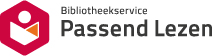 avonAvonturenromanbiogBiografieblinRoman over blindenbyblBijbelse romanchriChristelijk milieudeteDetectiveromandialRoman in dialectdierDierenlevendoktDoktersromanerotErotisch verhaalfamiFamilieromanfantFantasyfiloFilosofische romangehaRoman over gehandicaptengrieGriezelverhaalhistHistorische romanhomoRoman over homoseksualiteithumoHumoristische romanIndoIndonesisch milieuislaIslamitisch milieujeprJeugdproblemenjoodJoods milieukathRooms-katholiek milieukersKerstverhaalkindKinderlevenliefLiefdesromanliteLiteraire roman (klassiek/modern)meisMeisjesromannietOverige romans (niet ingedeeld)oorlOorlogsromanoudmOudere meisjesromanpaasPaasverhaalpoliPolitieke romanpornPornografische romanprotProtestants milieupsycPsychologische romanrassRoman over het rassenvraagstukrealRealistische romanreisReisverhaalschoSchoolverhaalsficScience fictionsintSinterklaasverhaalsociSociale romanspioSpionageromansporSportromansproSprookjesstrkStreek- en boerenromanthriThrillerverhVerhalen en novellenvrouVrouwenlevenwaarWaargebeurdwestWild-west romanzeelZeeleven